Pielikums Jūrmalas pilsētas domes2018.gada 14.jūnija lēmumam Nr.299(protokols Nr.9, 21.punkts)Rīgas plānošanas reģiona deinstitucionalizācijas plāns
2017.–2020.gadamDeinstitucionalizācijas plāna 2.redakcijaSTRATĒĢISKĀ DAĻARīgas plānošanas reģiona Eiropas Sociālā fonda projekts „Deinstitucionalizācija un sociālie pakalpojumi personām ar invaliditāti un bērniem”Projekta numurs: 9.2.2.1./15/I/002Rīga, Latvija / 2018.gada maijs Versija 3.0.1.	RPR DEINSTITUCIONALIZĀCIJAS (DI) PLĀNA MĒRĶIS UN UZDEVUMI Rīgas plānošanas reģiona DI plāna stratēģiskā daļa izstrādāta, pamatojoties uz projekta ietvaros apzinātajām mērķgrupu – bērnu ar FT, bērnu ārpusģimenes aprūpē un pilngadīgu personu ar GRT vajadzībām. Pamatojums ir klientu individuālo vajadzību izvērtējums, mērķgrupu analīze, esošo sabiedrībā balstīto sociālo pakalpojumu pieejamības analīze, novadu sociālo dienestu sniegtā informācija un jomas ekspertu ieteikumi.  Deinstitucionalizācijas plāna mērķis Radīt priekšnosacījumus bērniem ar funkcionāliem traucējumiem, bērniem ārpus ģimenes aprūpē un pilngadīgām personām ar garīga rakstura traucējumiem saņemt nepieciešamos pakalpojumus, paplašinot to iespējas iekļaujošai dzīvei sabiedrībā. Apzinoties mērķgrupu vajadzību kompleksitāti un pieejamo finansējuma līdzekļu ierobežojumus, DI plāns ir fokusēts uz atsevišķiem jautājumiem, kas potenciāli veicinās mērķgrupu integrāciju sabiedrībā. DI plāns iezīmē turpmākos pasākumus vajadzību apzināšanā, nepieciešamos pasākumus sabiedrībā balstītu sociālo pakalpojumu nodrošināšanā, pasākumus vispārējo pakalpojumu pieejamības nodrošināšanai un pasākumus sociālo pakalpojumu organizatoriskās un finansēšanas struktūras pilnveidei. Apzinoties to, ka daļa problēmjautājumu ir attiecināma uz sabiedrību kopumā, piemēram, izprotošas attieksmes veidošana, apmācību nodrošināšana, atbilstoša transporta pieejamība, veselības un izglītības pakalpojumu pieejamība, kā būtisks priekšnosacījums jāparedz ilgstoša daudzpakāpju dažādu institūciju sadarbība un pārvaldības koordinēšana.DI plāns izstrādāts, izmantojot pakāpenisku risinājumu pieeju. Plānā izvirzītie mērķi un rīcības noteikti gan kā pasākumu plāns izpildei tuvāko 3 gadu periodā, gan kā tūlītējie risinājumi. Daļa no tiem attiecas uz tūlītējiem risinājumiem, kas saistīti ar darbības programmu „Izaugsme un nodarbinātība” 9.2.2.SAM: „Palielināt kvalitatīvu institucionālai aprūpei alternatīvu sociālo pakalpojumu dzīvesvietā un ģimeniskai videi pietuvinātu pakalpojumu pieejamību personām ar invaliditāti un bērniem” pasākumu 9.2.2.1.”Deinstitucionalizācija” un 9.3.1.SAM: „Attīstīt pakalpojumu infrastruktūru bērnu aprūpei ģimeniskā vidē un personu ar invaliditāti neatkarīgai dzīvei un integrācijai sabiedrībā” pasākumu 9.3.1.1. „Pakalpojumu infrastruktūras attīstība deinstitucionalizācijas plānu īstenošanai”. Šo pasākumu īstenošana radīs nepieciešamo infrastruktūru un veidos pamatu sabiedrībā balstītu sociālo pakalpojumu nodrošināšanai un vienlaicīgi iekļaujošai dzīvei sabiedrībā. DI plāns paredz sociālo pakalpojumu infrastruktūras izveidi līdz 2021. gada 31. decembrim, lai nodrošinātu pakalpojumu sniegšanu un sasniegtu rīcības virzienu plānotos rezultātus. Tomēr atbilstoši MK noteikumiem Nr.871, infrastruktūras izveide pieļaujama līdz 2022. gada 31. decembrim, ja kādu apstākļu ietekmē tas nav izdarāms, kā to paredz DI plāns. Pakalpojumus, kam nav nepieciešams radīt vai pilnveidot infrastruktūru pašvaldības nodrošina attīstot pakalpojumus vai  iepirkumu procedūras ceļā. Pasākuma 9.2.2.1.”Deinstitucionalizācija” ietvaros personām ar GRT tiek finansēti aprūpes mājās, dienas aprūpes centra, specializēto darbnīcu, grupu dzīvokļu, "atelpas brīža" pakalpojumi, speciālistu konsultācijas un individuālais atbalsts, kaā arī  atbalsta grupas un grupu nodarbības. Bērniem ar FT tiek finansēti sociālās rehabilitācijas pakalpojumi, dienas aprūpes centru pakalpojumi, īslaicīgās aprūpes jeb "atelpas brīža" pakalpojumi un sociālās aprūpes pakalpojumi. 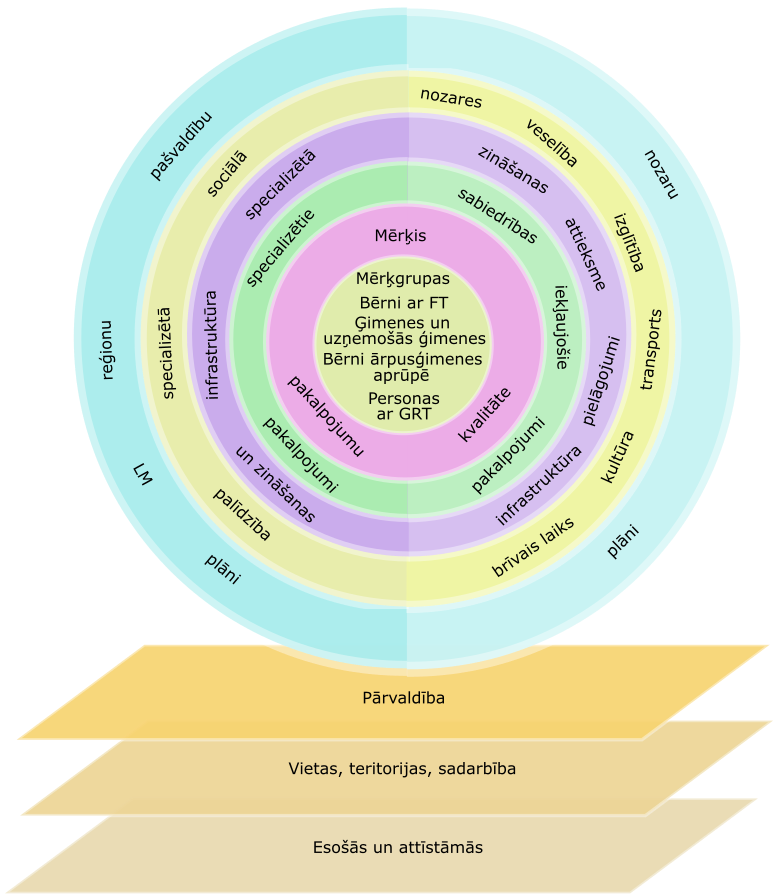 1.attēls. DI Plāna Stratēģiskā ietvara shēmaAvots: autoru izstrādātaDI plāna stratēģiskā ietvara pieeja vērsta uz DI mērķgrupām – bērni ar FT, bērni ārpus ģimenes aprūpē un pilngadīgas personas ar GRT - kā centrālo prioritāti, kā arī uz ģimenēm, potenciāliem aizbildņiem, adoptētājiem un audžuģimenēm. Katrā mērķgrupā ir savas tai raksturīgās vajadzības, kas ir aprakstītas DI plāna “Pašreizējās situācijas” sadaļā - Izvērtējuma rezultātā identificēto Projekta mērķa grupas personu vajadzību analīze. Galvenais rezultatīvais mērķis ir mērķgrupām sniegto pakalpojumu kvalitātes uzlabošanās, kas saprotama ar pasaules praksē atzītajām, starptautisko organizāciju definētām, valsts starptautiskajās saistībās noteiktajām un normatīvos paredzētajām vislabākajām esošajām pieejām šādu pakalpojumu nodrošināšanai. Nodrošināmā pakalpojumu kvalitāte šajā izpratnē tiek risināta, nodrošinot atbilstošu rehabilitācijas pakalpojumu bērniem ar FT, ģimeniskai videi pietuvinātu pakalpojumu bērniem ārpusģimenes aprūpē un dzīves vietas un saturīgas dienas pavadīšanas pakalpojumu personām ar GRT pieejamību. DI ir sabiedrībā balstīts process, kas ietver no vienas puses – pašas mērķgrupas intereses un vajadzības, ko tām nodrošina sabiedrība ar valsts un pašvaldību pārvaldības institūciju starpniecību. No otras – tas ir integrējošs process, kas prasa sabiedrībā akceptētas rīcības - iekļaujošu pasākumu kopumu, lai DI process varētu norisināties sekmīgi. Pirmajā gadījumā DI balstās uz specializēto pakalpojumu plānošanu un sniegšanu, kas tieši vērsts uz mērķgrupām un to specifiskām vajadzībām (piemēram, grupu dzīvokļi, dienas centri, sociālā rehabilitācija u.c.). Otrā gadījumā papildus tam mērķgrupām nepieciešami plašāki vispārējie pakalpojumi, kas darbojas kā mērķgrupu iekļaujoši sabiedrībā (piemēram, pielāgojumi sabiedriskā transportā, skolās, ārstniecības iestādēs, atbilstoša mācību procesa, veselības pakalpojumu pieejamība). Pirmie orientējas uz pašu mērķgrupu un to vajadzībām un ir specifiski gan attiecībā pret pakalpojumu plānošanu, gan pakalpojumu nodrošināšanu. Otrie - ir vairāk vispārīgi un attiecas uz plašāku mērķauditoriju - sabiedrību kopumā un fiziskās vides pielāgošanu, ņemot vērā mērķgrupu vajadzības nepieciešamību iekļaujošai pieejai. No pasākumu plānošanas un īstenošanas aspekta specifiskie mērķgrupu pakalpojumi saistāmi ar LM atbildību, kā vadošo valsts pārvaldes institūciju, ietverot zemākus pārvaldes līmeņus – plānošanas reģionus un pašvaldības, kas ir tieši atbildīgas par DI procesa nodrošinājumu mērķgrupām savās teritorijās. Mērķgrupu iekļaujošo pasākumu plānošana un īstenošana ir LM un citu nozaru ministriju (IZM, SM, VM, VARAM, KM) atbildība, ņemot vērā mērķgrupu vajadzības to integrēšanai sabiedrībā. Šajā sakarā nepieciešama daudzsektoru un daudzlīmeņu valsts pārvaldes un sabiedrisko organizāciju iesaiste. Nepieciešama sabiedrības attieksmes maiņa attiecībā pret atšķirīgo, citādo, savādāko un spēju to pieņemt no vienas puses, un valsts institūciju rīcībām (fiziskās un sociālās infrastruktūras nodrošināšana, personāla sagatavošana) integrēšanas pasākumu nodrošināšanā, no otras. Process var aizņemt ilgstošu laiku, kas prasa atbilstošu rīcību plānošanu. Pārvaldības jautājumi saistīti ar teritoriālo organizāciju un paredz pakalpojumu (esošo un attīstāmo) skatījumu, ietverot atbildīgo institūciju sadarbību pakalpojumu izvietojumā un organizācijā. Pakalpojumus, ņemot vērā gan to ģeogrāfisko novietojumu, transporta sasniedzamību, izmaksas un pašu mērķgrupu specifiskās vajadzības, gan to apjomu, nav lietderīgi organizēt visās pašvaldībās. Īstenojot pakalpojumus pašvaldību teritorijās, veidojas atšķirīgi nodrošinājuma modeļi, kas balstās uz jau esošās infrastruktūras pielāgošanu jaunajām vajadzībām, jaunas infrastruktūras izveidi dažādām mērķgrupām un paredzot atšķirīgus pakalpojumus, vai arī neveidojot pakalpojumus un iepērkot tos citās teritorijās. Katrā no gadījumiem var būt atšķirīgi pašvaldību un citu institūciju sadarbības modeļi un teritoriālā organizācija. 2. DEINSTITUCONALIZĀCIJAS PLĀNA RĪCĪBU VIRZIENI (RV) UN UZDEVUMI: RV 1 - Vajadzību apzināšana, kas orientēta uz sociālo dienestu, mērķgrupu un mērķgrupu piederīgo vajadzībām. Apzināt sociālo dienestu vajadzībasApzināt mērķgrupu personu individuālās vajadzībasApzināt mērķgrupu personu piederīgo vajadzībasRV 2 - Sabiedrībā balstītu sociālo pakalpojumu nodrošināšana, kas orientēta uz infrastruktūras attīstību un pakalpojumu nodrošināšanu.  Nodrošināt sabiedrībā balstītu sociālo pakalpojumu infrastruktūras attīstību Nodrošināt sabiedrībā balstītu sociālo pakalpojumu sniegšanuRV 3 - Vispārējo pakalpojumu pieejamības veicināšana, kas orientēta uz sabiedrībā iekļaujošu vispārējo pakalpojumu attīstību mērķgrupas personām un sabiedrības un pakalpojumu sniedzēju attieksmes maiņu.  Nodrošināt sabiedrībā iekļaujošus vispārējos pakalpojumus mērķgrupas personām Veicināt sabiedrības un pakalpojumu sniedzēju attieksmes maiņuRV 4 – Pārvaldība, kas orientēta uz sociālo pakalpojumu organizatorisko, finansēšanas, institucionālo un teritoriālo struktūru.  Uzlabot sociālo pakalpojumu organizatorisko un finansēšanas struktūru Uzlabot institucionālo un teritoriālo struktūruĪstenojot uzdevumus, plānots:piedāvāt kvalitatīvus pakalpojumus bērniem ar FT pēc iespējas tuvāk dzīvesvietai, kas ietver atbalstu ģimenēm un rehabilitācijas pakalpojumu pieejamību;bērniem ārpusģimenes aprūpē nodrošināt aprūpi ģimeniskā vidē, paredzot ģimeniskas vides aprūpi un ģimeniskai videi pietuvinātus ilgstošas aprūpes pakalpojumus;nodrošināt iespēju pilngadīgām personām ar GRT dzīvot sabiedrībā, paredzot sabiedrībā balstītu sociālo pakalpojumu attīstību un pakalpojumu pieejamības nodrošināšanu, paplašinot iespējas iekļaujošai dzīvei sabiedrībā.Izvēlētie risinājumi izstrādāti, pamatojoties uz esošās situācijas analīzi un pašvaldību iespējām attīstīt atbilstošus pakalpojumus. Lai sasniegtu Darbības programmas „Izaugsme un nodarbinātība” 9.2.2. specifiskā atbalsta mērķi “Palielināt kvalitatīvu institucionālai aprūpei alternatīvu sociālo pakalpojumu dzīvesvietā un ģimeniskai videi pietuvinātu pakalpojumu pieejamību personām ar invaliditāti un bērniem,” rīcības virzieniem tiek identificēti sekojoši sasniedzamie rezultāti: Tabula Nr. 1 Rīcības virzienu sasniedzamie rezultāti Avots: autoru izstrādātiSnieguma ietvars ir noteikts rādītāju kopums katram prioritārajam virzienam, kas sastāv no finanšu rādītāja uz 2018.gada 31.decembri, t.i. sertificēti izdevumi (ES fondu finansējums kopā ar nacionālo finansējumu), un atsevišķu specifisko atbalsta mērķu rādītāju starpposmu vērtībām uz 2018.gada 31.decembri. Snieguma rezerve ERAF projektiem ir 6,66%. Lai prioritārais virziens iegūtu snieguma rezervi, visiem prioritārā virziena snieguma ietvara finanšu rādītājiem un prioritārā virziena snieguma ietvara iznākuma rādītājiem ir jāsasniedz vismaz 85%. Gadījumā, ja rādītāji tiek sasniegti zem 85%, snieguma rezerve prioritārajam virzienam netiek piešķirta. Minētie sasniedzamie rezultāti tiek panākti, īstenojot 4 rīcību virzienus. Tai pašā laikā rīcību virzieni ir plašāki gan laika, gan īstenošanas pasākumu izpratnē, kā visu mērķgrupu aptveršanas, tā nepieciešamo pasākumu ziņā.  Jaunu sabiedrībā balstītu sociālo pakalpojumu izveide tiek īstenota atbilstoši Ministru kabineta noteikumiem Nr. 871 Darbības programmas "Izaugsme un nodarbinātība" 9.3.1. specifiskā atbalsta mērķa "Attīstīt pakalpojumu infrastruktūru bērnu aprūpei ģimeniskā vidē un personu ar invaliditāti neatkarīgai dzīvei un integrācijai sabiedrībā" 9.3.1.1. pasākuma "Pakalpojumu infrastruktūras attīstība deinstitucionalizācijas plānu īstenošanai" pirmās un otrās projektu iesniegumu atlases kārtas īstenošanas noteikumiem. 3. RĪCĪBAS PLĀNSTabula Nr. 2Avots: autoru izstrādāts4. NEPIECIEŠAMAIS FINANSĒJUMSLai īstenotu DI plānā paredzētos pakalpojumu izveides risinājumus, kopējais indikatīvi nepieciešamais finansējums ir 11 639 229.00 EUR ar snieguma rezervi vai 10 864 161.00 EUR bez snieguma rezerves. Nepieciešamā finansējuma dalījumu pašvaldību griezumā skatīt tabulā nr. 3.Tabula Nr. 3 Finansējuma dalījums pašvaldību griezumāAvots: autoru izstrādāts* Pakalpojumos personām ar GRT un bērniem ārpus ģimenes aprūpē norādīts klientu vietu skaits,  bērniem ar FT - faktisko infrastruktūras vietu skaits, kurās speciālisti nodrošinās pakalpojumu.Atbilstošākais sabiedrībā balstītu sociālo pakalpojumu izvietojuma plānsPakalpojumiem, ko plānots attīstīt DI plāna ietvaros, tai skaitā plānotajai infrastruktūrai, ir jāveicina neatkarīgas dzīves, līdzdalības un iekļaušanas iespējas. Veidojot un sniedzot pakalpojumus ir jānodrošina piekļuve pakalpojumiem, ko izmanto pārējā sabiedrība, un individuāls atbalsts, ja tāds ir nepieciešams. Pakalpojumiem jāatrodas ar sabiedrisko transportu pieejamā vietā (vismaz 4 reisi dienā, lai persona varētu dienas laikā nokļūt uz un no pakalpojuma), jābūt pieejai veselības pakalpojumiem (vismaz ģimenes ārsts), brīvā laika aktivitātēm un dzīves vietas pakalpojumiem, bērniem ir jābūt pieejamiem izglītības pakalpojumiem. Pakalpojumos jānodrošina vides pieejamība. Ieguldījumi ir attiecināmi tikai infrastruktūrā, kas ir attiecīgās pašvaldības īpašumā vai to ir plānots iegādāties pašvaldības īpašumā. 9.3.1.1. pasākuma finansējums izmantojams jaunu būvju būvniecībai, esošu būvju pārbūvei vai atjaunošanai, pakalpojuma sniegšanas telpu aprīkošanai un nepieciešamā materiāltehniskā nodrošinājuma (tai skaitā mēbeļu, datoru, datorprogrammatūras, tehnisko palīglīdzekļu un citu nepieciešamo ierīču un materiālu) iegādei, teritorijas labiekārtošanai, vides un informācijas pieejamības nodrošināšanai. Definējot atbilstošāko pakalpojumu izvietojuma plānu katrai no DI projekta mērķgrupām, DI plāna izstrādes eksperti ņēma vērā šādus apsvērumus: 1) individuālo vajadzību izvērtējumu rezultāti pašvaldību griezumā; 2) pašvaldību sociāli demogrāfiskās attīstības tendences (iedzīvotāju skaita izmaiņas, DI mērķgrupu personu skaita izmaiņas); 3) kopējais DI mērķgrupu personu skaits pašvaldībās; 4) vispārējo pakalpojumu esošā un plānotā pieejamība (sabiedriskais transports, ģimenes ārsts, brīvā laika aktivitātes, bērniem – izglītības pakalpojumi).Atbilstošākais sabiedrībā balstītu sociālo pakalpojumu izvietojuma plāns personām ar garīga rakstura traucējumiemLīdz šim Rīgas plānošanas reģiona 29 pašvaldībās personām ar GRT ir izveidoti dienas aprūpes centri 8 pašvaldībās, “atelpas brīža” un specializēto darbnīcu pakalpojums – 1 pašvaldībā, grupu dzīvokļi 2 pašvaldībās. Infrastruktūras izveides ietvaros personām ar GRT ir paredzēts attīstīt jaunus pakalpojumus 18 pašvaldībās no 29, nodrošinot pakalpojumu līdzsvarotu teritoriālo pārklājumu. Kopumā paredzēts izveidot jaunus dienas aprūpes centrus 12 pašvaldībās, radīt “atelpas brīža” pakalpojumu 6 pašvaldībās, specializēto darbnīcu pakalpojumus 3 pašvaldībās, kā arī 14 grupu dzīvokļus 13 pašvaldībās. Jaunizveidotajos pakalpojumos kopā būs 411 vietas, no tām dienas aprūpes centros – 193 vietas, “atelpas brīža” pakalpojumā – 15 vietas, specializēto darbnīcu pakalpojumā – 71 vieta un grupu dzīvokļos – 132 vietas. Plānoto pakalpojumu teritoriālo izvietojumu skatīt 2.attēlā. 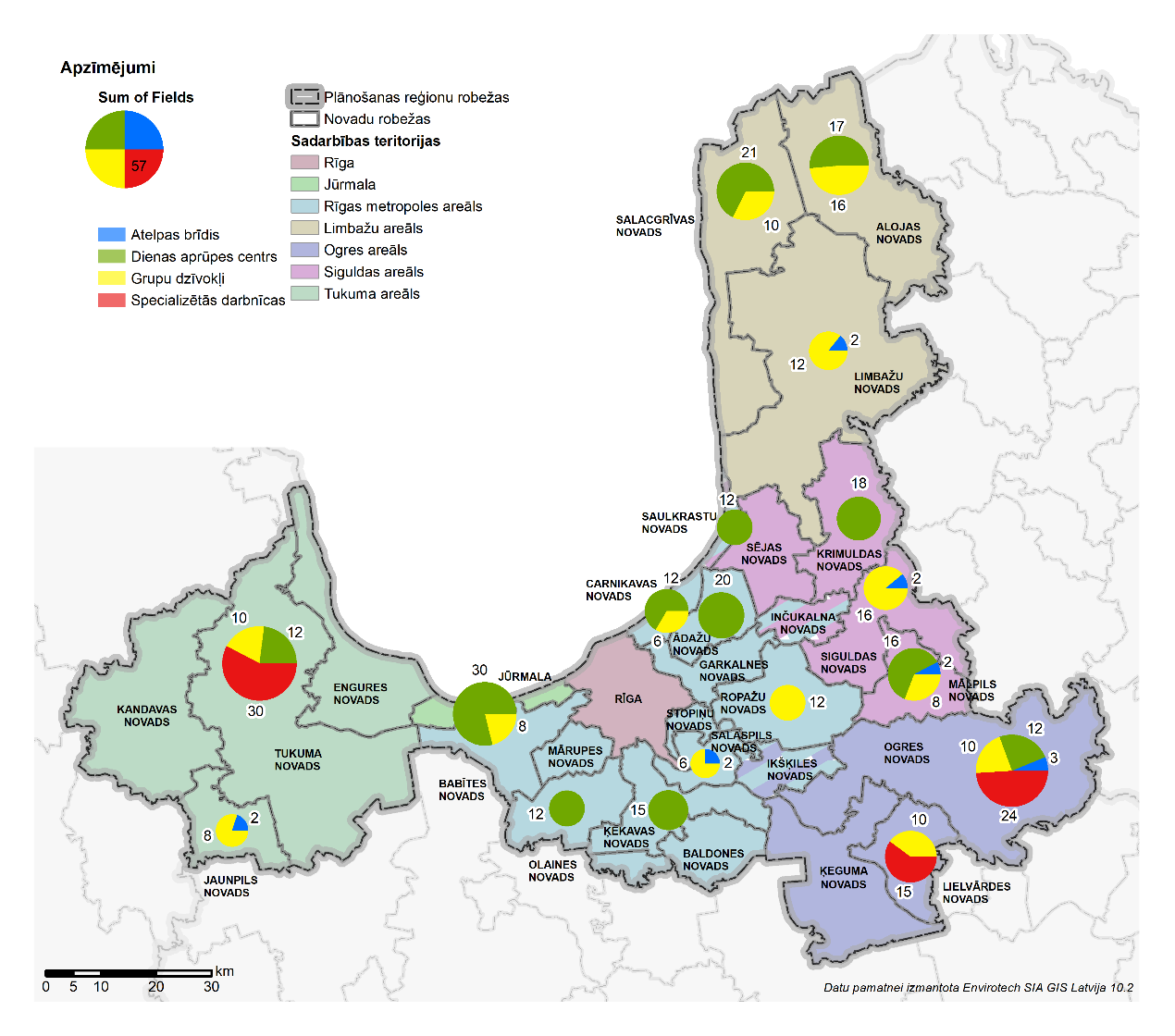 2.attēls. Atbilstošākais sabiedrībā balstītu sociālo pakalpojumu izvietojuma plāns pieaugušajiem ar garīga rakstura traucējumiem.411 Jaunizveidoto pakalpojumu vietās, kā arī esošajās pakalpojumu vietās, sabiedrībā balstīti sociālie pakalpojumi tiks sniegti 552 mērķa grupas personām.Plašs pakalpojumu spektrs - grupu dzīvokļu, specializēto darbnīcu, “atelpas brīža” un dienas aprūpes centra pakalpojumi tiks izveidoti Tukuma un Ogres areālā, galvenokārt pakalpojumus plānojot Tukuma un Ogres pilsētās, kā areāla centros. Pārējos Rīgas plānošanas reģiona areālos plānots veidot 3 no 4 pakalpojumu veidiem, proti, grupu dzīvokļu, “atelpas brīža” un dienas aprūpes centra pakalpojumu.Jūrmalas pilsētā un Siguldas areālā esošo pakalpojumu infrastruktūru papildinot ar jaunizveidoto pakalpojumu infrastruktūru, personām ar GRT kopumā būs pieejami visi 4 pakalpojumu veidi, kā arī aprūpe mājās un individuālās speciālistu konsultācijas. Savukārt Pierīgas areālā, kurā līdz šim pakalpojumu infrastruktūra netika mērķtiecīgi attīstīta, tiks izveidoti 5 dienas aprūpes centri, 3 grupu dzīvokļi un “atelpas brīža” pakalpojums. Limbažu areālā, kurā mērķa grupas personām galvenokārt pieejams bija ilgstošas sociālās aprūpes pakalpojums, tiks veidoti dzīvesvietas pakalpojumi – grupu dzīvokļi katrā areāla pašvaldībā – Limbažos, Salacgrīvā un Alojā.Rīgas plānošanas reģiona teritorijā 2 jau esošus dzīvesvietas pakalpojumus papildinot ar 14 jaunizveidotajiem grupu dzīvokļiem, tiks radīti priekšnosacījumi personām ar GRT iekļauties un dzīvot sabiedrībā, mazinot risku nonākt ilgstošas sociālas aprūpes un sociālas rehabilitācijas institūcijā.Atbilstošākais sabiedrībā balstītu sociālo pakalpojumu izvietojuma plāns bērniem ārpusģimenes aprūpē un bērniem ar FTRīgas plānošanas reģiona 29 pašvaldībās līdz šim ilgstošās sociālās aprūpes un sociālās rehabilitācijas pakalpojumi ārpusģimenes aprūpē esošiem bērniem tika sniegti 5 pašvaldībās.  Visu pašvaldību bērnu sociālās aprūpes centriem DI plāna izstrādes ietvaros ir izstrādāti reorganizācijas plāni, kas paredz 3 pašvaldībās aizstāt ilgstošas aprūpes pakalpojumu formu ar iespēju augt ģimeniskā vidē, un 2 pašvaldībās veidot ģimeniskai videi pietuvinātus ilgstošas aprūpes pakalpojumus un jauniešu mājas, kopumā pakalpojumu nodrošinot 19 bērniem un 16 jauniešiem. Ģimeniskai videi pietuvināti pakalpojumi tiek plānoti tikai Jūrmalas pilsētā un Tukuma novadā, aizstājot pašvaldībās esošos ilgstošas aprūpes pakalpojumus. Atbilstoši DI plānu ekspertu viedoklim, ilgstošas aprūpes pakalpojumu skaits ir plānots pēc iespējas mazāks, jo pieaugot atbalstam aizbildnības, audžuģimeņu kustībai un adopcijai, palielināsies iespējas bērniem augt ģimeniskā vidē.Bērniem ar FT pakalpojumi tiks izveidoti 18 pašvaldībās, pakalpojumu pieejamību nodrošinot 580 bērniem, no tiem 476 bērniem veidojot pakalpojumu infrastruktūru, 50 bērniem nodrošinot pakalpojumus pašvaldībās esošās sociālo vai ārstniecības pakalpojumu sniegšanas vietās. Papildus 54 bērniem pašvaldībās, kas neplāno infrastruktūras izveidi, pakalpojums tiks nodrošināts sadarbībā ar citām pašvaldībām funkcionālo saišu kontekstā.2 pašvaldībās tiks izveidoti dienas aprūpes centra pakalpojumi un 1 pašvaldībā – “atelpas brīža” pakalpojums, kas sniegs iespēju bērniem saturīgi pavadīt brīvo laiku, kā arī būs nozīmīgs atbalsts ģimenēm. 17 pašvaldībās tiks veidotas rehabilitācijas pakalpojumu sniegšanas vietas, kurās dažādi speciālisti, piemēram, fizioterapeits, ergoterapeits, psihologs un logopēds sniegs nepieciešamās konsultācijas un atbalstu. Plānoto pakalpojumu teritoriālo izvietojumu skatīt 3.attēlā.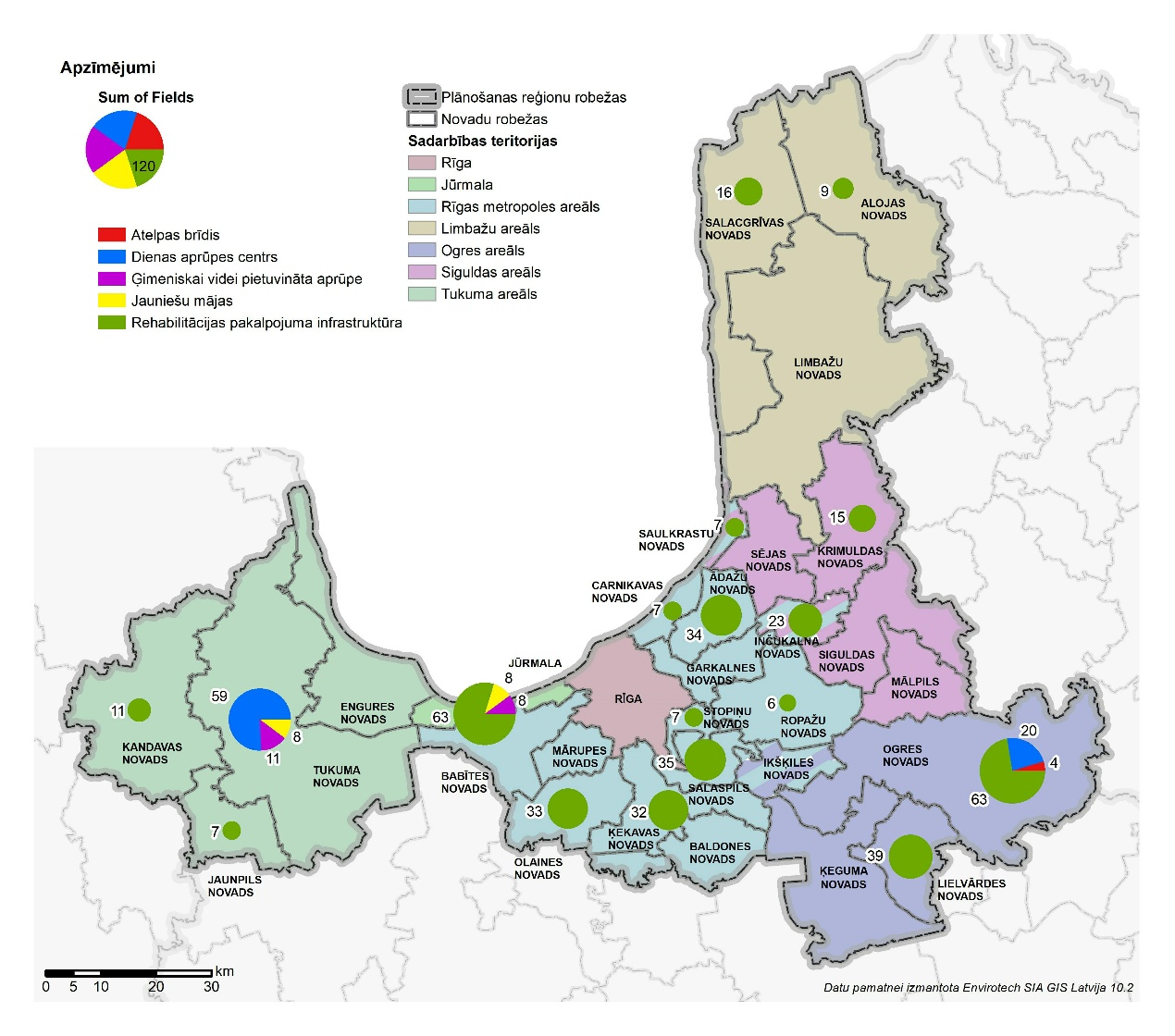 3.attēls. Atbilstošākais sabiedrībā balstītu sociālo pakalpojumu izvietojuma plāns bērniem ārpusģimenes aprūpē un bērniem ar FTAplūkojot jaunizveidoto pakalpojumu teritoriālo pārklājumu, pakalpojumu infrastruktūras pieejamība tiks nodrošināta visos reģiona areālos. Jūrmalas pilsētā, Tukuma un Ogres areālos tiks izveidots salīdzinoši plašs pakalpojumu spektrs, aptverot gan sociālās aprūpes, gan rehabilitācijas pakalpojumus.  Pārējos reģiona areālos tiks veidotas rehabilitācijas pakalpojumu sniegšanas vietas, nodrošinot pakalpojumu līdzsvarotu teritoriālo pārklājumu, vienlaicīgi radot iespēju jaunizveidotās vietas elastīgi pielāgot nepieciešamo pakalpojumu sniegšanai.  Veidojot sociālās aprūpes un rehabilitācijas pakalpojumus, Rīgas plānošanas reģiona teritorijā tiks sniegts atbalsts bērniem ar FT un to ģimenēm, tā radot priekšnosacījumus iekļauties un dzīvot sabiedrībā, mazinot risku nonākt ilgstošas sociālas aprūpes un sociālas rehabilitācijas institūcijā.Tabula Nr. 4 Detalizēta informācija par pakalpojumu sniegšanas vietu infrastruktūru.Avots: autoru izstrādātsSabiedrībā balstītu Sociālo pakalpojumu sniegšanai nepieciešamo cilvēkresursu analīzeAtbilstoši Sociālo pakalpojumu un sociālās palīdzības likuma 10. pantam, lai nodrošinātu iedzīvotāju vajadzību profesionālu izvērtēšanu un kvalitatīvu sociālo pakalpojumu un sociālās palīdzības sniegšanu, katrā pašvaldībā jābūt vismaz vienam sociālā darba speciālistam uz katriem tūkstoš iedzīvotājiem. Papildus atbilstoši MK noteikumiem “Prasības sociālo pakalpojumu sniedzējiem” ir noteikts, ja pašvaldības teritorijā iedzīvotāju skaits pārsniedz 3000, sociālajā dienestā ar klientiem strādā ne mazāk kā trīs sociālā darba speciālisti – sociālais darbinieks darbam ar ģimenēm un bērniem, sociālais darbinieks darbam ar pilngadīgām personām un sociālās palīdzības organizators. Esošo speciālistu pietiekamību būtu jāvērtē 5 pašvaldībās – Ādažu novadā, Garkalnes novadā, Ikšķiles novadā, Mārupes novadā un Stopiņu novadā, kur atbilstoši pārskatam par sociālajiem pakalpojumiem un sociālo palīdzību novada/republikas pilsētas pašvaldībās, 2016. gada beigās darbinieku skaits bija mazāk kā viens darbinieks uz 1000 iedzīvotājiem. Vairumā pašvaldību tiek nodrošinātas minimālās prasības pēc darbinieku skaita uz 1000 iedzīvotājiem, tomēr bieži šīs prasības nenodrošina atbilstošu sociālā darba mikropraksi. Krīžu intervence sociālajā darbā, lai bērni netiktu šķirti no ģimenēm un lai pilngadīgām personām ar GRT sniegtu nepieciešamo atbalstu, netiek īpaši izcelta, definēta vai noteikta, un visbiežāk to realizē tas pats sociālais darbinieks, kurš veic gadījuma vadīšanu. Lai nodrošinātu pakalpojumu sniegšanu izveidotajā infrastruktūrā atbilstoši MK noteikumos Nr. 338 “Prasības sociālo pakalpojumu sniedzējiem” definētajām prasībām, kopējais ieteicamais speciālistu skaits ir 260 speciālisti. Plāna izstrādes eksperti ieteicamos speciālistus un to skaitu iesaka pamatojoties uz 3 informācijas avotiem - minētajiem MK noteikumiem Nr.338, plānoto pakalpojumu vietu skaitu un individuālo vajadzību izvērtējumiem. Speciālistu skaits tiks precizēts, pašvaldībām izstrādājot katra atsevišķa pakalpojuma nolikumu, tai skaitā iesaistīto personālu.  DI plāna īstenošanai, ņemot vērā plānoto pakalpojumu vietu skaitu un individuālo vajadzību izvērtējumus, ieteicamais speciālistu skaits RPR kopumā ir 81 aprūpētājs grupu dzīvokļu, “atelpas brīžu”, dienas aprūpes centru un ģimeniskai videi pietuvinātas aprūpes pakalpojumu nodrošināšanai; 57 sociālie rehabilitētāji grupu dzīvokļu, dienas aprūpes centru, specializēto darbnīcu un jauniešu mājas pakalpojumu nodrošināšanai; 47 speciālisti dienas aprūpes centru un specializēto darbnīcu pakalpojumu atbilstošā profila nodrošināšanai; 42 sociālie darbinieki visu pakalpojumu nodrošināšanai; 14 audzinātājas un 2 sociālie pedagogi ģimeniskai videi pietuvinātas aprūpes pakalpojumu nodrošināšanai. Bērnu ar FT sociālās rehabilitācijas pakalpojumu nodrošināšanai ieteicami 17 speciālisti atbilstoši katra novada specializācijai. Detalizēta informācija par ieteicamo speciālistu skaitu dalījumā pēc pakalpojumiem pašvaldībās sniegta tabulā Nr. 5.Tabula Nr. 5 Ieteicamais speciālistu skaits un izmaksas dalījumā pēc pakalpojumiem pašvaldībāsAvots: autoru izstrādātaAplūkojot ieteicamo speciālistu skaitu teritoriālā kontekstā - Limbažu, Ogres, Tukuma, Siguldas un Pierīgas areālu un Jūrmalas pilsētas griezumā, vislielākais speciālistu skaits ieteicams Tukuma areālā – 63 speciālisti, vienāds speciālistu skaits ieteicams Pierīgas un Ogres areālos - katrā 44, savukārt Limbažu areālā ieteicami 36, Siguldas areālā 34 un Jūrmalas pilsētā 29 speciālisti. Areālos, kuros tiek plānots attīstīt lielāku skaitu pakalpojumu, attiecīgi ieteicams arī lielāks speciālistu skaits pakalpojumu nodrošināšanai. Ņemot vērā, ka grupu dzīvokļu, atelpas brīža pakalpojumu un ģimeniskai videi pietuvinātas aprūpes pakalpojumi ietver 24 stundu, t.i. diennakts aprūpi, ieteicamais speciālistu skaits šo pakalpojumu nodrošināšanai ir visaugstākais.Ieteicamo speciālistu skaita nodrošināšanai indikatīvi paredzamās izmaksas ir atkarīgas no speciālistu kvalifikācijas, bet šajā gadījumā aprēķinātas balstoties metodikā par vienas vienības izmaksu standarta likmju aprēķinu un piemērošanu Eiropas Sociālā fonda darbības programmas “Izaugsme un nodarbinātība” 9.2.2. specifiskā atbalsta mērķa “Palielināt kvalitatīvu institucionālai aprūpei alternatīvu sociālo pakalpojumu dzīvesvietā un ģimeniskai videi pietuvinātu pakalpojumu pieejamību personām ar invaliditāti un bērniem” 9.2.2.1. pasākuma “Deinstitucionalizācija” īstenošanai. Atbilstoši vienas vienības standarta likmju aprēķinam dienas aprūpes centra pakalpojumā sastāda 68%, grupu dzīvokļa pakalpojumā - 79%, specializēto darbnīcu pakalpojumā - 58%, atelpas brīža pakalpojumā - 68%, konsultācijas un individuālais atbalsts - 90%. Kopējo pakalpojumu uzturēšanas izmaksu apjomu skatīt pielikumā.Īstenojot sabiedrībā balstītu pakalpojumu attīstību un izveidi, pašvaldību sociālie dienesti akcentē speciālistu vai pakalpojumu sniedzēju trūkumu, ko var atzīmēt kā būtisku risku sekmīgai pakalpojumu ieviešanai. Ģimeniskai videi pietuvinātos ilgstošas aprūpes un Jauniešu mājas pakalpojumos būtu iespējams piesaistīt personālu, kas iepriekš jau strādājis ilgstošas aprūpes institūcijās bērniem, nodrošinot kvalifikācijas pilnveidi atbilstoši attiecīgo novadu bērnu sociālās aprūpes iestāžu reorganizācijas plānos paredzētajam, tai skaitā slēdzamās filiāles personālam. Reorganizācijas plānos arī ilustratīvi norādīts ieteicamais personāla apjoms plānotajos pakalpojumos. Papildus personām ar GRT, kuras atgriežas uz dzīvi pašvaldībā no ilgstošas aprūpes institūcijas, ir paredzēts nodrošināt mentoru atbalstu. Valsts sociālo aprūpes centru personāla, pašvaldību bērnu ilgstošas aprūpes iestāžu un mentoru apmācība nodrošināma Eiropas Sociālā fonda projekta „Deinstitucionalizācija un sociālie pakalpojumi personām ar invaliditāti un bērniem” ietvaros. Lai nodrošinātu atbalstu 61 personai, kas plāno atgriezties uz dzīvi pašvaldībā, būtu nepieciešams apmācīt līdz 61 mentoram (viens mentors vienlaicīgi var sniegt atbalstu no 1 - 5 personām).  Lai nodrošinātu šādu iespēju, būtu jāplāno speciālistiem apmācības darbā ar pilngadīgām personām ar GRT. Šādas apmācības būtu nepieciešamas arī citiem darbiniekiem pirms darba uzsākšanas, it sevišķi darbiniekiem, kuriem nav nepieciešama speciāla augstākā izglītība (aprūpētājiem). Papildus tam, pašvaldību sociālo dienestu anketās norādīta nepieciešamība pēc sekojošām apmācību programmām sabiedrībā balstītu pakalpojumu sniegšanai: Metodika darbam ar personām ar GRT;Komunikācija ar klientiem, kuri mēdz būt agresīvi;Bāriņtiesas darbiniekiem saskarsmei ar klientiem, kuriem ir garīgā atpalicība vai šizofrēnija;Psihiatrijas pamati un darbs ap personām pie personības uzvedības traucējumiem;Sociālais darbs ar ģimenēm, kuras audzina bērnus ar invaliditāti. Darbs ar klientiem krīzes situācijās;Uzvedības, rakstura traucējumi un darbs pie to novēršanas;Atbalsta sniegšana sarežģītajā dzīves situācijā - Psihosociālais atbalsts;Bāriņtiesas darbiniekiem saskarsmei ar bērniem, kuriem ir uzvedības traucējumi, dažāda veida atkarības;Darbinieku apmācības ģimeniskai videi pietuvināta pakalpojuma nodrošināšanai; Programma bērnu emocionālo vajadzību nodrošināšanā; Darbinieku emociju un jūtu lasīšana, apzinātības prakse;Riska novērtējums ģimenēs un bērniem individuāli; Problēmas identificēšana, komunikāciju prasmes un klienta vajadzību noteikšana;PAŠVALDĪBU SADARBĪBAS KOORDINĀCIJAS MODELISAtbilstoši reģionālās politikas pamatnostādnēm līdz 2019.gadam, pakalpojumi tiek organizēti saskaņā ar attīstības centru pieeju – jo augstāks attīstības centra līmenis, jo lielāks pakalpojumu skaits un atbilstošs hierarhiskais līmenis. Atbilstoši Latvijas ilgtspējīgas attīstības stratēģijas līdz 2030.gadam (“Latvija 2030” jeb LIAS) Telpiskās attīstības perspektīvā, Rīgas un Jūrmalas pilsētas definētas, kā starptautiskas un nacionālas nozīmes centri, savukārt, Ogres, Tukuma, Limbažu un Siguldas novadu pašvaldības, kā reģionālas nozīmes attīstības centri. Rīgas plānošanas reģiona Ilgtspējīgas attīstības stratēģijā līdz 2030.gadam ir noteikti dažādu profilu Novada nozīmes centri – Pierīgas, specializētie un lauku attīstības centri, ietverot atšķirīgu funkciju apjomu un specifiku. Publisko individuālo pakalpojumu klāsts (“grozs”) pa apdzīvoto vietu grupām  izstrādāts kā vadlīnijas turpmāko sabiedrisko pakalpojumu plānošanai. Pamatojoties uz vispārējām attīstības tendencēm un ar tām saistīto statistisko informāciju, kas apkopota DI plāna pašreizējā situācijas raksturojumā, pastāv varbūtība, ka RPP definēto pakalpojumu pieejamība var mainīties demogrāfiskās, migrācijas un sociālekonomisko izmaiņu ietekmē.Atbilstoši rīcības plānā definētajiem rīcību virzieniem un uzdevumiem DI plāna mērķu sasniegšanai, redzams, ka ne visas 29 pašvaldības plāno veidot sabiedrībā balstītu sociālo pakalpojumu infrastruktūru. Attiecīgi pašvaldības, kuras neplāno pakalpojumu infrastruktūras izveidi, pakalpojumu pieejamību nodrošinās kādā citā pašvaldībā. Pašvaldībām, kuru administratīvās teritorijas robežojas ar citu plānošanas reģionu pašvaldībām, ir potenciāls savstarpēji piedāvāt vai nodrošināt sabiedrībā balstītus sociālos pakalpojumus.DI plāna izstrādes eksperti pašvaldībām ierosina potenciālos sadarbības areālus sociālo pakalpojumu nodrošināšanai Rīgas plānošanas reģionā, tomēr vienlaikus pašvaldības var apsvērt sadarbību ar citām pašvaldībām RPR vai ārpus tā.Pašvaldības, kas neveido pakalpojumus, izvērtē kādus un cik pakalpojumus mērķa grupas personām nodrošināt citās pašvaldībās. Pakalpojumus personām ar GRT neveido 10 pašvaldības (4.attēls), visus attiecīgos pakalpojumus ieteicams nodrošināt citās – galvenokārt blakus pašvaldībās, tajā skaitā arī Rīgas pilsētā, kur pieejams plašs pakalpojumu klāsts, bet kura nav parterpašvaldība deinstitucionalizācijas projekta īstenošanā. Otra pašvaldību grupa – 7 pašvaldības veido atsevišķus pakalpojumus un citus nodrošina sadarbībā ar citām pašvaldībām. Izvērtējot sadarbību, arī šajā gadījumā ieteicams vispirms izvērtēt iespējas sadarboties ar blakus esošajām pašvaldībām, tādā veidā izmantojot funkcionālās saites, atbilstoši mērķa grupas personu individuālos atbalsta plānos minētajiem nepieciešamajiem pakalpojumiem. 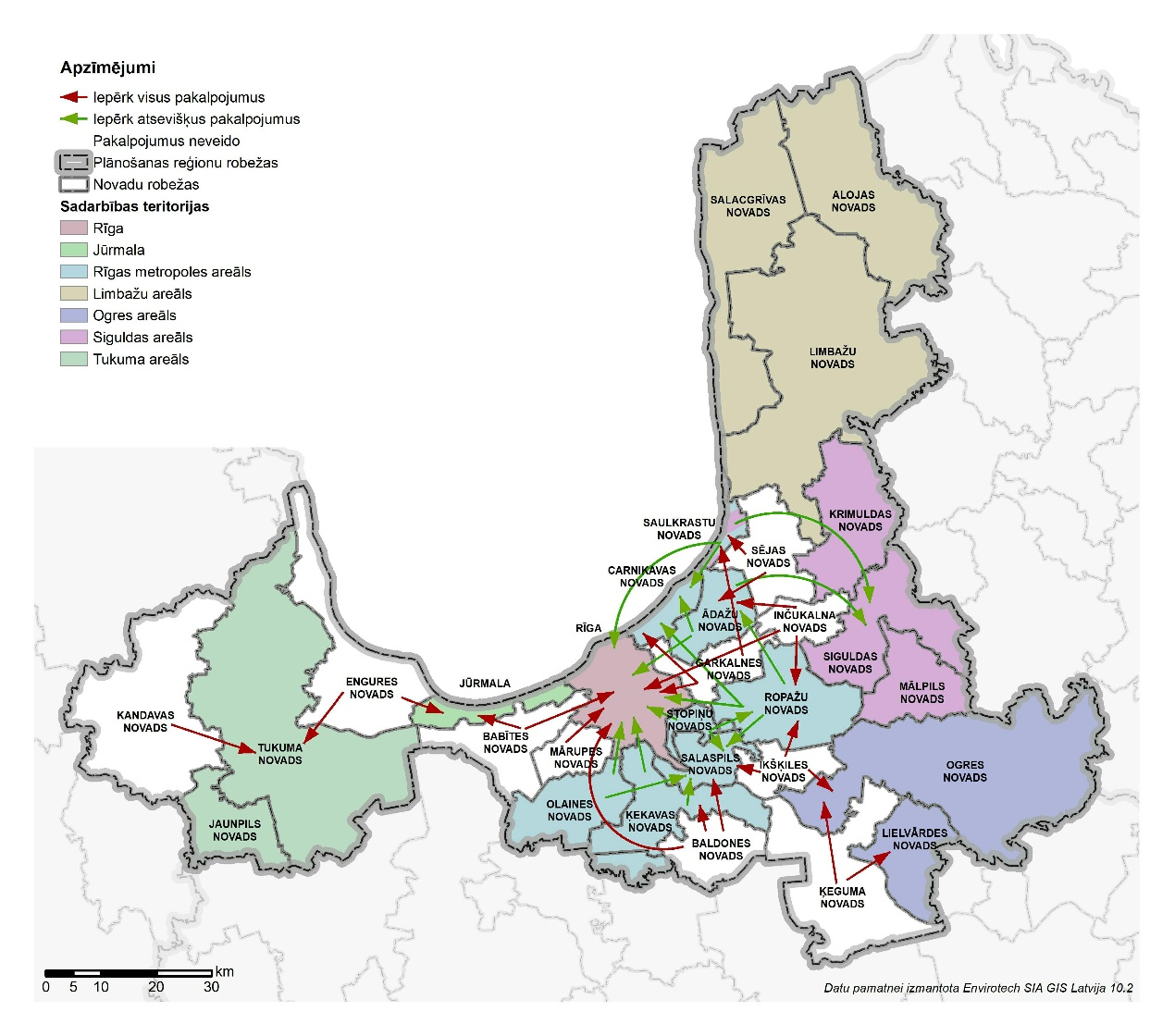 4.attēls. Pašvaldību sadarbības areāli sociālo pakalpojumu nodrošināšanai Rīgas plānošanas reģionā personām ar GRTPlānotie pakalpojumi personām ar GRT nodrošina plašu teritoriālo tvērumu un nodrošina pakalpojumu pieejamību visā reģiona teritorijā. Limbažu areālā teritoriālā izvietojuma dēļ katrs novads plāno pakalpojumu nodrošināšanu sava novada ietvaros un netiek plānota sadarbība pakalpojumu nodrošināšanai. Ogres areālā Ikšķiles un Ķeguma novadiem nepieciešamos pakalpojumus ir iespējams nodrošināt sadarbībā ar Ogres un Lielvārdes pašvaldībām. Pierīgas areāla pašvaldībām tiek ieteikts sociālās rehabilitācijas pakalpojumu nodrošināšanu organizēt, izmantojot nevalstisko organizāciju sniegtos sociālos pakalpojumus, kā arī ārstniecības iestāžu piedāvātos rehabilitācijas pakalpojumus Rīgas pilsētā vai sadarbībā ar citām pašvaldībām.Saulkrastu novads ir noslēdzis nodomu protoklu ar Garkalnes novadu par sadarbību pakalpojumu nodrošināšanā. Jūrmalas pilsētā, Siguldas un Tukuma novados plašais pakalpojumu klāsts var veicināt sadarbības iespējas ar tuvākajā apkārtnē esošajiem novadiem. Jaunas pakalpojumu infrastruktūras izveide bērniem ar FT netiek plānota 11 pašvaldībās (5.attēls), no tām 9 pašvaldībām ieteicams pakalpojumus nodrošināt sadarbībā ar blakus esošajām pašvaldībām, tai skaitā Rīgas pilsētu. Savukārt, Siguldas un Limbažu novadu pašvaldības plāno nodrošināt pakalpojumus bērniem ar FT jau esošajās pakalpojumu sniegšanas vietās, neveidojot jaunas. Īstenojot plānoto pakalpojumu izveidi rehabilitācijas pakalpojumu pieejamība tiktu nodrošināta, aptverot visu reģiona teritoriju. 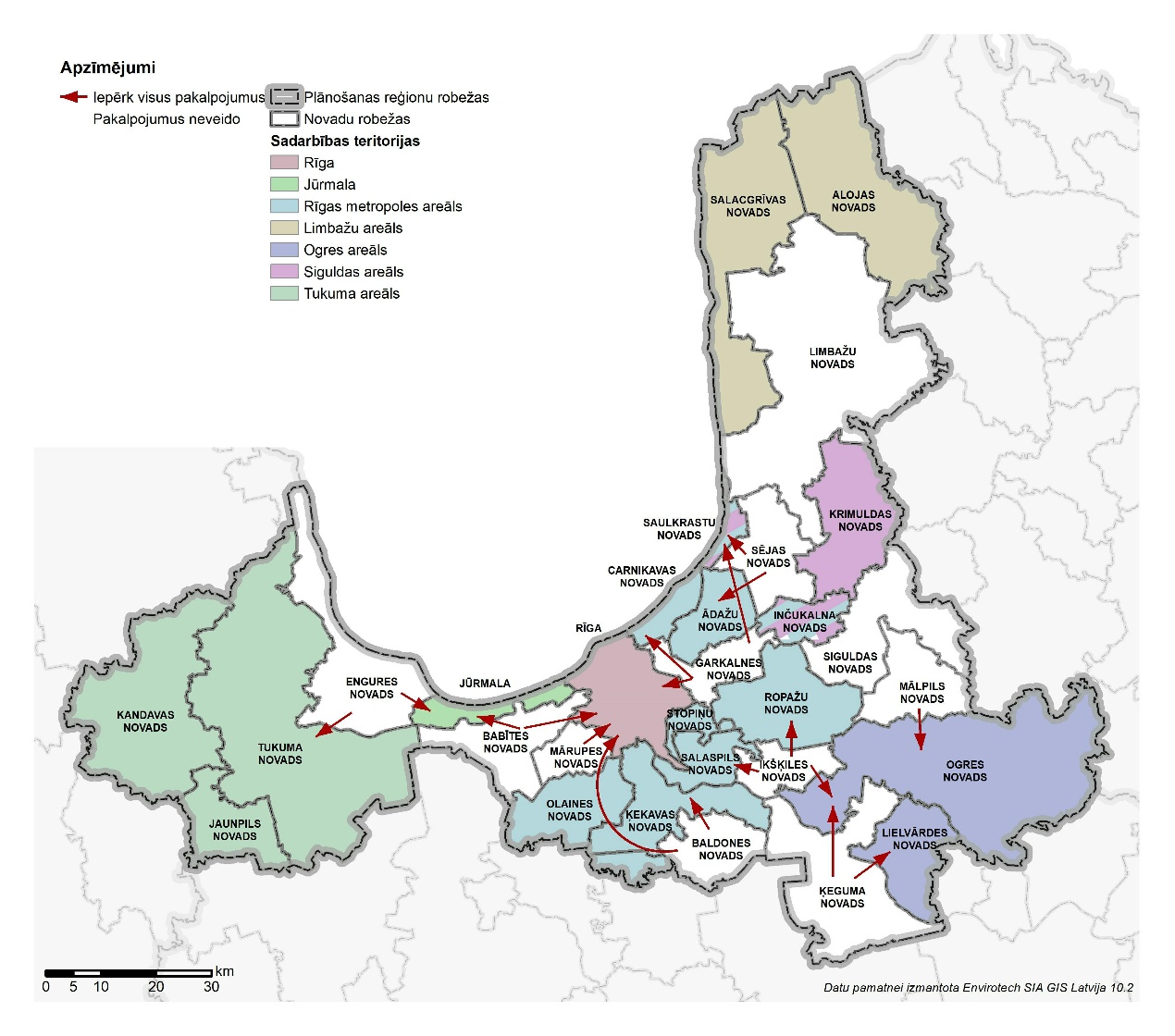 5.attēls. Pašvaldību sadarbības areāli sociālo pakalpojumu nodrošināšanai Rīgas plānošanas reģionā bērniem ar FTRPR DEINSTITUCIONALIZĀCIJAS PLĀNA IEVIEŠANAS LAIKA GRAFIKS UN UZRAUDZĪBAAtsaucoties  uz normatīvo regulējumu DI procesa īstenošanai, kā arī  līdz šim sasniegto progresu, sabiedrībā balstītu sociālu pakalpojumu sniegšana izveidotajā infrastruktūrā plānota sākot ar 2020.gadu. Rīgas plānošanas reģiona DI plāna izstrāde tika uzsākta 2017. gada otrajā pusē, tādēļ plāna ieviešanas laika grafikā atspoguļotais laika periods ir no 2018. – 2023. gadam.RPR deinstitucionalizācijas plāna ieviešanas uzraudzības un rezultātu novērtēšanas kārtība izstrādāta ar mērķi izvērtēt īstenošanas gaitā sasniegto, kā arī salīdzināt ar sākotnēji plānoto. Uzraudzības un rezultātu novērtēšanas kārtības uzdevumi ir:Identificēt izveidotos pakalpojumus; Identificēt pakalpojumus saņēmušās mērķa grupu personu skaitu; Salīdzināt pakalpojumu saņēmušo mērķa grupu personu skaitu ar sākotnēji paredzētu; Apzināt problēmas, kas radušās pašvaldībām sabiedrībā balstītu sociālo pakalpojumu ieviešanā; Izstrādāt priekšlikumus plāna aktualizācijai. Aktivitātes, kas ir atbalstošas pakalpojumu ieviešanai, bet tiešā veidā neattiecas uz pakalpojumu nodrošināšanu projekta mērķa grupām, projekta ietvaros netiks mērītas un salīdzinātas, kā rezultātā nav attiecināmas uz projekta rezultatīvajiem rādītājiemPar RPR deinstitucionalizācijas plāna uzraudzību ir atbildīga RPR administrācija. Reģiona deinstitucionalizācijas vadības grupa ne retāk kā reizi gadā apstiprina ziņojumu, salīdzinot un izvērtējot sasniegtos rezultātus ar plānotajiem. RPR administrācija, pamatojoties uz ziņojuma rezultātiem, sagatavo DI plāna ieviešanas progresa izvērtējumu ne retāk kā reizi divos gados:līdz 2020. gada 1. aprīlim – par periodu līdz 2019. gada 31. decembrim;līdz 2022. gada 1. aprīlim – par periodu līdz 2021. gada 31. decembrim.Uzraudzības pārskatus un sagatavotos priekšlikumus nodod saskaņošanai un apstiprināšanai RPR attīstības padomē.  Tabula Nr. 6 Plāna ieviešanas uzraudzības un rezultātu novērtēšanas kārtībaAvots: autoru izstrādātaPielikumsMērķisBāzes vērtība 2017Mērķa vērtība (bez snieguma rezerves)Mērķa vērtība (ar snieguma rezervi)Datu avotsSniegti sabiedrībā balstīti sociālie pakalpojumi personām ar GRT0516552RPR DI plāna ieviešanas progresa novērtējuma ziņojumsSniegti sociālās aprūpes un rehabilitācijas pakalpojumi bērniem ar FT0506580RPR DI plāna ieviešanas progresa novērtējuma ziņojumsIzveidotas vietas ģimeniskai videi pietuvinātās aprūpes iestādēs bērniem ārpusģimenes aprūpē03535RPR DI plāna ieviešanas progresa novērtējuma ziņojumsIzveidotas vietas sabiedrībā balstītu sociālo pakalpojumu sniegšanai personām ar GRT0411411RPR DI plāna ieviešanas progresa novērtējuma ziņojumsPlānotā darbība: pasākums / aktivitāteDarbības pamatojumsSasniedzamie rezultātiPar darbības izpildi atbildīgais / atbildīgieĪstenošanas termiņš, periodsNepieciešamā finansējuma apjoms EURFinansējuma avots vai avoti EUR, procentuālais dalījumsSadarbībaRV 1 VAJADZĪBU APZINĀŠANARV 1 VAJADZĪBU APZINĀŠANARV 1 VAJADZĪBU APZINĀŠANARV 1 VAJADZĪBU APZINĀŠANARV 1 VAJADZĪBU APZINĀŠANARV 1 VAJADZĪBU APZINĀŠANARV 1 VAJADZĪBU APZINĀŠANARV 1 VAJADZĪBU APZINĀŠANAApzināt sociālo dienestu vajadzībasApzināt sociālo dienestu vajadzībasApzināt sociālo dienestu vajadzībasApzināt sociālo dienestu vajadzībasApzināt sociālo dienestu vajadzībasApzināt sociālo dienestu vajadzībasApzināt sociālo dienestu vajadzībasApzināt sociālo dienestu vajadzībasSociālo dienestu vajadzību apzināšanaApzinot esošo situāciju, konstatēta SD atšķirīgā situācija un specifiskās vajadzības, lai sekmīgi īstenotu sociālo pakalpojumu un sociālās palīdzība nodrošināšanu mērķgrupas personām. Vajadzības nav pilnvērtīgi identificētas un nav izstrādāti risinājumi SD darba kvalitātes paaugstināšanai.N/ASDLīdz 2019. gada 31. decembrimN/APašvaldību budžeta ietvarosN/ASpeciālistu un personāla apmācību nodrošināšanaVeicot SD aptauju, ir konstatēta nepieciešamība pēc specifisku apmācību programmu īstenošanas, tai skaitā darbā ar mērķgrupas personām. Papildus tiek īstenots 9.2.1.1. pasākums Profesionāla sociālā darba attīstība pašvaldībās, kura mērķis ir paaugstināt sociālo dienestu darba efektivitāti un darbinieku profesionalitāti darbam ar riska situācijās esošām personām.Īstenojot bērnu ilgstošas aprūpes institūciju reorganizāciju un plānojot pilngadīgu personu ar GRT atgriešanos pašvaldībā no VSAC filiālēm,  personāla pārkvalifikācijas apmācības un mentoru apmācības tiks nodrošinātas pasākuma 9.2.2.1.Deinstitucionalizācija ietvaros.N/ALMSDPASTĀVĪGIN/APašvaldību budžets, valsts budžets, ES struktūrfondi - 9.2.1.1. Profesionāla sociālā darba attīstība pašvaldībās un  9.2.2.1.DeinstitucionalizācijaN/AApzināt mērķa grupu personu individuālās vajadzībasApzināt mērķa grupu personu individuālās vajadzībasApzināt mērķa grupu personu individuālās vajadzībasApzināt mērķa grupu personu individuālās vajadzībasApzināt mērķa grupu personu individuālās vajadzībasApzināt mērķa grupu personu individuālās vajadzībasApzināt mērķa grupu personu individuālās vajadzībasApzināt mērķa grupu personu individuālās vajadzībasĪstenot vienotu mērķa grupas pārstāvju izvērtējumu un individuālo vajadzību apzināšanuDI projekta ietvaros ir izvērtēti tikai 10% no visiem mērķgrupas pārstāvjiem. Pilnvērtīgam pakalpojumu plānojumam un sekmīgam atbalstam individuālā līmenī nepieciešams vienots plašāks mērķa grupu pārstāvju izvērtējums. Izvērtējumus ieteicams organizēt nodrošinot individuālu pieeju un izmantojot vienotu metodi, kas nodrošina pilnu vajadzību analīzi un nepieciešamo pakalpojumu identificēšanu. N/ASDPASTĀVĪGIN/APašvaldību budžeta ietvarosN/AGrupēt individuālās vajadzības novadu griezumā un prognozēt nepieciešamos atbalsta pasākumus, tai skaitā sociālos pakalpojumus Atbilstoši individuālajiem izvērtējumiem nepieciešams sastādīt vajadzību apkopojumu pašvaldību griezumā, identificējot nepieciešamākos pakalpojumus un pakalpojumus, ko iespējams piesaistīt sadarbībā ar citiem novadiem, nodrošinot teritoriālo organizāciju pakalpojumu nepārklāšanos un atbilstību vajadzībām.N/ASDPASTĀVĪGIN/APašvaldību budžeta ietvarosN/A1.2.3. Izstrādāt individuālos sociālās rehabilitācijas plānu katram mērķa grupas klientamLai nodrošinātu mērķorientētu un uz individuālajām vajadzībām balstītu plānu visiem mērķa grupu pārstāvjiem, nepieciešams izstrādāt individuālos rehabilitācijas plānus, nosakot nepieciešamos sociālās palīdzības, sociālo pakalpojumu un vispārējo pakalpojumu atbalsta mehānismus. N/ASDPASTĀVĪGIN/APašvaldību budžeta ietvarosN/AApzināt mērķa grupu personu piederīgo vajadzībasApzināt mērķa grupu personu piederīgo vajadzībasApzināt mērķa grupu personu piederīgo vajadzībasApzināt mērķa grupu personu piederīgo vajadzībasApzināt mērķa grupu personu piederīgo vajadzībasApzināt mērķa grupu personu piederīgo vajadzībasApzināt mērķa grupu personu piederīgo vajadzībasApzināt mērķa grupu personu piederīgo vajadzības1.3.1. Apzināt personu ar GRT vecāku (aizbildņu) individuālās vajadzības Atbalsts piederīgajiem ir galvenais priekšnosacījums personu ar GRT nenonākšanai ilgstošas aprūpes iestādēs. Ikdienā nodrošināt atbalstu tuviniekiem, kuriem ir augsts izdegšanas risks un nepieciešams liels atbalsts, lai saglabātu atbilstošu dzīves kvalitāti. Piederīgiem nepieciešams gan psiholoģisks atbalsts, gan atbalsts personu ar GRT aprūpes nodrošināšanā, gan “atelpas brīža”pakalpojumi. N/ASDPASTĀVĪGIN/APašvaldību budžeta ietvarosN/A1.3.2. Apzināt bērnu ar FT vecāku (aizgādņu) individuālās vajadzībasAtbalsts piederīgajiem ir galvenais priekšnosacījums bērnu ar FT nenonākšanai ilgstošas aprūpes iestādēs un sekmīgai integrācijai. Ikdienā nodrošināt atbalstu tuviniekiem, kuriem  ir augsts izdegšanas risks  un ir nepieciešams liels atbalsts, lai saglabātu atbilstošu dzīves kvalitāti. Piederīgiem nepieciešams gan psiholoģisks atbalsts, gan atbalsts bērna aprūpes nodrošināšanā, gan “atelpas brīža”pakalpojumi. Preventīvi pasākumi ir obligāts priekšnoteikums ārpus ģimenes aprūpē esošo bērnu skaita samazinājumam.N/ASDPASTĀVĪGIN/APašvaldību budžeta ietvarosN/A1.3.3. Apzināt audžuģimeņu individuālās vajadzībasBērniem, kuri nonākuši ārpus ģimenes aprūpē, tai skaitā  pārcietuši emocionālo, fizisko, seksuālo vardarbību, aprūpes nenodrošināšanu jeb nevērīgu attieksmi vai citus nelabvēlīgus apstākļus; bērniem ar īpašām vajadzībām, kuru  nodrošināšanai audžuvecākiem nepieciešams atbalsts. Atbilstoši LM prioritārajam pasākumam „Alternatīvo ģimenes aprūpes formu attīstība” plānota audžuģimeņu atbalsta centru izveide, kur centru viens no uzdevumiem būtu izstrādāt rehabilitācijas un/vai atbalsta plānu konkrētajai audžuģimenei. N/ASDAudžuģimeņu atbalsta centriPASTĀVĪGIN/APašvaldību budžeta ietvaros, valsts budžets N/A1.3.4. Apzināt ģimeņu, kas atrodas SD redzeslokā (“riska ģimenes”) vajadzības Lai mazinātu risku bērnu nonākšanai ārpus ģimenes aprūpē, nepieciešams apzināt SD redzeslokā esošo  ģimeņu vajadzības un iespējas tās risināt. Preventīvi pasākumi ir obligāts priekšnoteikums ārpus ģimenes aprūpē esošo bērnu skaita samazinājumam. Ģimeņu vajadzību izvērtēšanai un nepieciešamā atbalsta sniegšanā nepieciešams attīstīt starpinstitucionālas sadarbības modeļus. N/ASDPASTĀVĪGIN/APašvaldību budžeta ietvarosN/ARV 2 SABIEDRĪBĀ BALSTĪTU SOCIĀLO PAKALPOJUMU NODROŠINĀŠANARV 2 SABIEDRĪBĀ BALSTĪTU SOCIĀLO PAKALPOJUMU NODROŠINĀŠANARV 2 SABIEDRĪBĀ BALSTĪTU SOCIĀLO PAKALPOJUMU NODROŠINĀŠANARV 2 SABIEDRĪBĀ BALSTĪTU SOCIĀLO PAKALPOJUMU NODROŠINĀŠANARV 2 SABIEDRĪBĀ BALSTĪTU SOCIĀLO PAKALPOJUMU NODROŠINĀŠANARV 2 SABIEDRĪBĀ BALSTĪTU SOCIĀLO PAKALPOJUMU NODROŠINĀŠANARV 2 SABIEDRĪBĀ BALSTĪTU SOCIĀLO PAKALPOJUMU NODROŠINĀŠANARV 2 SABIEDRĪBĀ BALSTĪTU SOCIĀLO PAKALPOJUMU NODROŠINĀŠANA2.1. Nodrošināt sabiedrībā balstītu sociālo pakalpojumu infrastruktūras attīstību2.1. Nodrošināt sabiedrībā balstītu sociālo pakalpojumu infrastruktūras attīstību2.1. Nodrošināt sabiedrībā balstītu sociālo pakalpojumu infrastruktūras attīstību2.1. Nodrošināt sabiedrībā balstītu sociālo pakalpojumu infrastruktūras attīstību2.1. Nodrošināt sabiedrībā balstītu sociālo pakalpojumu infrastruktūras attīstību2.1. Nodrošināt sabiedrībā balstītu sociālo pakalpojumu infrastruktūras attīstību2.1. Nodrošināt sabiedrībā balstītu sociālo pakalpojumu infrastruktūras attīstību2.1. Nodrošināt sabiedrībā balstītu sociālo pakalpojumu infrastruktūras attīstībuALOJAS NOVADSALOJAS NOVADSALOJAS NOVADSALOJAS NOVADSALOJAS NOVADSALOJAS NOVADS624 419.462.1.1. Dienas aprūpes centra pakalpojuma infrastruktūras izveide  personām ar GRT (17 vietas) Alojas novadā - “Vīķu muiža” teritorija, Vīķi, Staiceles pagasts, Alojas novadsAr uzdevuma īstenošanu jānodrošina pakalpojumu pieejamība iespējami tuvāk mērķgrupas personu dzīvesvietai.Alojas novadā laika periodā no 2014 līdz 2017. gadam personu ar GRT skaits palielinājies par 47,7%. Īpaši augsta personu koncentrācija novērojama Staiceles pagastā. Atbilstoši individuālajiem izvērtējumiem pakalpojums nepieciešams 33 personām, kas ir 100% no visām izvērtētajām personām. Novadā kopumā identificēta 81 persona ar GRT, atbilstoši kam var prognozēt lielāku pieprasījumu pēc pakalpojuma. Konkrēta adrese tiks precizēta, jaunā ēka atradīsies netālu no ēkas ar grupu dzīvokļiem.    17 vietas20 personasPašvaldībaLīdz 2021. gada 31. decembrimTIKS PRECIZĒTSERAF – 85%Valsts un pašvaldības līdzfinansējums – 15%2.1.2. Grupu dzīvokļu pakalpojuma (ar diennakts personāla atbalstu) infrastruktūras izveide 16 personām ar GRT Alojas novadā -   “Vīķu muiža”, Vīķi, Staiceles pagasts, Alojas novadsAr uzdevuma īstenošanu jānodrošina pakalpojumu pieejamība iespējami tuvāk mērķgrupas personu dzīvesvietai.Alojas novadā laika periodā no 2014 līdz 2017. gadam personu ar GRT skaits palielinājies par 47,7%. Īpaši augsta personu koncentrācija novērojama Staiceles pagastā. Atbilstoši individuālajiem izvērtējumiem pakalpojums nepieciešams 32 personām no 33 izvērtētām personām. Nepieciešamība pēc šāda pakalpojuma uzskatāma par ļoti augstu.  Vietas izvēle balstīta novada apkopotajā informācijā par iespējamiem risinājumiem un mērķa grupas koncentrāciju noteiktā teritorijā.  16 vietas16 personasPašvaldībaLīdz 2021. gada 31. decembrimTIKS PRECIZĒTSERAF – 85%Valsts un pašvaldības līdzfinansējums – 15%2.1.3. Rehabilitācijas pakalpojumu infrastruktūras izveide 8 bērniem ar FT Alojas novadā - Ausekļa iela 1, AlojaAr uzdevuma īstenošanu jānodrošina pakalpojumu pieejamība iespējami tuvāk mērķgrupas personu dzīvesvietai.Atbilstoši individuālajiem izvērtējumiem pakalpojumi nepieciešami 8 bērniem. Alojas novadā laika periodā no 2014 līdz 2017. gadam bērnu ar FT skaits palielinājies par 3,4%. Alojas novads papildus izvērtēšanai pieteicis vienu bērnu. Kopējais bērnu ar FT skaits novadā, kuriem nepieciešami rehabilitācijas pakalpojumi, ir lielāks. Novada izvietojuma un transporta saišu trūkuma dēļ, bērniem ir apgrūtinoši saņemt rehabilitācijas pakalpojumus citos novados. Vietas izvēle balstīta cilvēkresursu un pieejamas infrastruktūras dēļ.   9 personasPašvaldībaLīdz 2021. gada 31. decembrimTIKS PRECIZĒTSERAF – 85%Valsts un pašvaldības līdzfinansējums – 15%LIMBAŽU NOVADSLIMBAŽU NOVADSLIMBAŽU NOVADSLIMBAŽU NOVADSLIMBAŽU NOVADSLIMBAŽU NOVADS513 605.262.1.4. Grupu dzīvokļu pakalpojuma (ar diennakts personāla atbalstu) infrastruktūras izveide 12 personām ar GRT Limbažu novadā -   Cēsu iela 7, LimbažiPakalpojuma pieejamības nodrošināšana reģiona attīstības centrā. Atbilstoši individuālajiem izvērtējumiem pakalpojums nepieciešams 13 personām no 22 izvērtētajām. Limbažu novadā 12 personas ar GRT saņem SD DAC pakalpojumus.  Papildus 3 Limbažu personas atrodas VSAC un, lai nodrošinātu iespēju šīm personām atgriezties pašvaldībā, dzīves vietas pakalpojums ir obligāts priekšnosacījums. Novadā laika periodā no 2014. līdz 2017. gadam personu ar GRT skaits palielinājies par 27,5%, kas nodrošina stabilu pieprasījumu pēc pakalpojuma ilgtermiņā. Kopumā novadā identificētas 176 personas ar GRT. Vietas izvēle balstīta Limbažu pilsētas teritorijā, kur pieejami visi nepieciešamie vispārējie pakalpojumi un atbilstošākā pieejamā infrastruktūra.   12 vietas12 personasPašvaldībaLīdz 2021. gada 31. decembrimTIKS PRECIZĒTSERAF – 85%Valsts un pašvaldības līdzfinansējums – 15%2.1.5. Atelpas brīža pakalpojuma infrastruktūras izveide personām ar GRT Limbažu novadā - Cēsu iela 7, LimbažiAtbilstoši individuālajiem izvērtējumiem pakalpojums nepieciešams 11 personām. Pakalpojums sniegs atbalstu gan personām, kas piedalījušās individuālo vajadzību izvērtēšanā, gan plašākam personu ar GRT lokam, nodrošinot atbilstošu risinājumu krīzes situācijās un sniedzot atbalstu piederīgajiem, kas nodrošina ikdienas atbalstu. Vienlaicīgi tas nodrošinās pakalpojumu personām, kam nepieciešams Grupu dzīvokļa pakalpojums, bet personas un piederīgie nav gatavi uzreiz sākt tā izmantošanu. Novadā laika periodā no 2014 līdz 2017. gadam personu ar GRT skaits palielinājies par 27,5%, kas nodrošina stabilu pieprasījumu pēc pakalpojuma ilgtermiņā. Kopumā novadā identificētas 176 personas ar GRT.2 vietas8 personasPašvaldībaLīdz 2021. gada 31. decembrimTIKS PRECIZĒTSERAF – 85%Valsts un pašvaldības līdzfinansējums – 15%SALACGRĪVAS NOVADSSALACGRĪVAS NOVADSSALACGRĪVAS NOVADSSALACGRĪVAS NOVADSSALACGRĪVAS NOVADSSALACGRĪVAS NOVADS599 569.322.1.6. Dienas aprūpes centra pakalpojuma infrastruktūras izveide personām ar GRT (21 vietas) Salacgrīvas novadā -   Tīruma iela 30, SalacgrīvaAr uzdevuma īstenošanu jānodrošina pakalpojumu pieejamība iespējami tuvāk mērķgrupas personu dzīvesvietai. Atbilstoši individuālajiem izvērtējumiem pakalpojums nepieciešams 21 personai, kas ir 100% no izvērtētajām personām novadā. Salacgrīvas novads identificējis un pieteicis papildus novērtēšanai papildus 10 personas, pamatojoties uz ko var prognozēt lielāku pieprasījumu pēc pakalpojuma.  Novadā laika periodā no 2014. līdz 2017. gadam personu ar GRT skaits palielinājies par 22,6%. Vietas izvēle balstīta Salacgrīvas pilsētas teritorijā, kur pieejami visi nepieciešamie vispārējie pakalpojumi un, ņemot vērā atbilstošas infrastruktūras neesamību, izvēlēta piemērota teritorija pakalpojuma infrastruktūras izveidei.  21 vietas29 personasPašvaldībaLīdz 2021. gada 31. decembrimTIKS PRECIZĒTSERAF – 85%Valsts un pašvaldības līdzfinansējums – 15%2.1.7. Grupu dzīvokļa pakalpojuma  (ar diennakts personāla atbalstu) infrastruktūras izveide  16 personām ar GRT Salacgrīvas novadā -   Tīruma iela 30, SalacgrīvaAtbilstoši individuālajiem izvērtējumiem pakalpojums nepieciešams 18 personām, jeb 85% no izvērtēto personu kopskaita. Salacgrīvas novads identificējis un pieteicis papildus novērtēšanai papildus 10 personas, pamatojoties uz ko var prognozēt lielāku pieprasījumu pēc pakalpojuma. Novadā laika periodā no 2014. līdz 2017. gadam personu ar GRT skaits palielinājies par 22,6%. Vietas izvēle balstīta Salacgrīvas pilsētas teritorijā, kur pieejami visi nepieciešamie vispārējie pakalpojumi un, ņemot vērā atbilstošas infrastruktūras neesamību, izvēlēta piemērota teritorija pakalpojuma infrastruktūras izveidei.  10 vietas10 personasPašvaldībaLīdz 2021. gada 31. decembrimTIKS PRECIZĒTSERAF – 85%Valsts un pašvaldības līdzfinansējums – 15%2.1.8. Rehabilitācijas pakalpojumu infrastruktūras izveide 16 bērniem ar FT Salacgrīvas novadā - Salacgrīvas mūzikas skola, Pērnavas iela 29, Salacgrīva un PII "VILNĪTIS"Atbilstoši individuālajiem izvērtējumiem pakalpojums nepieciešams 10 bērniem. Novads papildus izvērtēšanai pieteicis 6 bērnus. Novadā laika periodā no 2014. līdz 2017. gadam bērnu ar FT skaits palielinājies par 5,3%.Vietas izvēle balstīta esošas infrastruktūras un savstarpēji saistītu pakalpojumu pieejamībā, kas veicina pakalpojuma ilgtermiņa izmantošanu. 16 personasPašvaldībaLīdz 2021. gada 31. decembrimTIKS PRECIZĒTSERAF – 85%Valsts un pašvaldības līdzfinansējums – 15%JŪRMALAJŪRMALAJŪRMALAJŪRMALAJŪRMALAJŪRMALA1 412 590.002.1.9. Grupu dzīvokļa pakalpojuma (ar diennakts personāla atbalstu) infrastruktūras izveide 8 personām ar GRT Jūrmalas pilsētā - Dzirnavu iela 36, pieguļošā teritorijā Jūrmala, SlokaJūrmalas pilsēta plāno atgriezt uz dzīvi pašvaldībā 8 personas no SAC, un dzīves vietas pakalpojuma nodrošināšana ir obligāts priekšnosacījums. Kopumā Jūrmalā dzīvo 13,3% no visām partnerpašvaldībās dzīvojošām personām ar GRT. Laika periodā no 2014. gada līdz 2017. gadam personu skaits ar GRT pieaudzis par 18,3 %, kas apliecina šāda pakalpojuma nozīmīgumu un nepieciešamību ilgtermiņā. Vietas izvēle balstīta pieejamos cilvēkresursos tuvākajā apkārtnē, sabiedrības attieksmē pret mērķa grupu un Jūrmalas pilsētas informācijā par racionālāko risinājumu telpu piemērošanā. 8 vietas8 personasPašvaldībaLīdz 2021. gada 31. decembrimTIKS PRECIZĒTSERAF – 85%Valsts un pašvaldības līdzfinansējums – 15%2.1.10. Sabiedrībā balstītu sociālo pakalpojumu infrastruktūras paplašināšana (Dienas aprūpes centra (tai skaitā konsultācijām un individuālam atbalstam), Atelpas brīža un Specializēto darbnīcu pakalpojumam)  - personām ar GRT Jūrmalas pilsētā - Dūņu ceļš 2, Jūrmala, ĶemeriJūrmalas veselības veicināšanas un sociālo pakalpojumu centrs nodrošina DAC pakalpojumus 57 personām ar GRT, specializēto darbnīcu pakalpojums 7 personām ar GRT. Atbilstoši pilsētas sniegtajai informācijai paplašināt pakalpojuma klāstu pie esošā resursu nodrošinājuma nav iespējams. Speciālistu konsultācijas un individuālais atbalsts individuālajos izvērtējumos norādīts 19 personām ar GRT, atbalsta grupas un grupu nodarbības - 22 personām ar GRT, specializēto darbnīcu pakalpojums – 24, “atelpas brīža” pakalpojums – 13 personām ar GRT. Paplašinot esošā DAC telpas ir plānots paplašināt pakalpojumu un nodrošināt nepieciešamos pakalpojumus Jūrmalas pašvaldība, lai nodrošinātu visu individuālajos atbalsta plānos  identificēto pakalpojumu sniegšanu personām ar GRT, tai skaitā  nodrošinot aprūpi mājās, specializētās darbnīcas, mentora u.c. plānos paredzētās aktivitātes.  Kopumā Jūrmalā dzīvo 13,3% no visām partnerpašvaldībās dzīvojošām personām ar GRT. Laika periodā no 2014. gada līdz 2017. gadam personu skaits ar GRT pieaudzis par 18,3 %, kas apliecina šāda pakalpojuma nozīmīgumu un nepieciešamību ilgtermiņā. Papildus Jūrmalas pilsētas plāno 8 personu no SAC atgriešanos uz dzīvi pašvaldībā, kas palielina pieprasījumu pēc pakalpojuma.  Vietas izvēle balstīta atbilstošas infrastruktūras esamībā. 30 vietas30 personasPašvaldībaLīdz 2021. gada 31. decembrimTIKS PRECIZĒTSERAF – 85%Valsts un pašvaldības līdzfinansējums – 15%2.1.11. Rehabilitācijas pakalpojumu infrastruktūras izveide 63 bērniem ar FT Jūrmalas pilsētā - Lībiešu iela 21, Jūrmala (Kauguri, PII “Podziņa” telpas un teritorija)Rehabilitācijas pakalpojumi atbilstoši individuālajiem izvērtējumiem nepieciešami 55 izvērtētajiem Jūrmalas bērniem. Pilsēta papildus novērtēšanai pieteikusi 8 bērnus, kā rezultātā var prognozēt lielāku bērnu skaitu, kam nepieciešami atbilstoši pakalpojumi. Ir nepieciešams  nodrošināt bērnus ar FT individuālajos sociālās aprūpes vai sociālās rehabilitācijas plānos identificētos veicamos pasākumus, kā arī viņu likumisko pārstāvu nodrošināšanu ar noteiktajiem rehabilitācijas pakalpojumiem. Pakalpojumu, kurus pašvaldība nevarēs nodrošināt izveidotajā infrastruktūrā (reiterterapija, peldēšana u.c) , tiks nodrošināti iepirkumu procedūras palīdzību.  Kopumā Jūrmalā dzīvo 139 bērni ar FT un bērnu skaits patstāvīgi pieaug. Pakalpojumu plānots izveidot infrastruktūrā, ko ikdienā jau izmanto bērni ar FT. 63 personasPašvaldībaLīdz 2021. gada 31. decembrimTIKS PRECIZĒTSERAF – 85%Valsts un pašvaldības līdzfinansējums – 15%2.1.12. Ģimeniskai videi pietuvināta aprūpes pakalpojuma infrastruktūras izveide 8 bērniem Jūrmalas pilsētā - Sēravotu iela 9, Jūrmala, ĶemeriĪstenojot Jūrmalas pilsētas pašvaldības iestādes “Sprīdītis”reorganizāciju, saskaņā ar individuālalajos izvērtējumos norādīto, pakalpojuma nodrošināšana nepieciešama 21 bērnam. Papildus, 6 bērni no Jūrmalas pilsētas atrodasVSAC, no kuriem 2 bērniem pakalpojums ir nepieciešams, bet 4 bērniem pakalpojumu piedāvāt nav iespējams smaga veselības stāvokļa dēļ. Tādejādi, atbilstoši izvērtējumam, pakalpojuma izveide nepieciešama 23 bērniem. Pakalpojuma izveide tiek plānota mazākam klientu skaitam kā individuālajos izvērtējumos apkopotais nepieciešamo vietu skaits ņemot vērā Labklājības ministrijas apstiprināto “Koncepcija par adopcijas un ārpusģimenes aprūpes sistēmu pilnveidošanu” audžuģimeņu skaita pieaugumu, un demogrāfiskās tendences. Vietas izvēle balstīta uz pilsētas rīcībā un teritirijā pieejamo infrastruktūras objektu izvērtējumu, lai nodrošinātu kvalitatīva pakalpojuma sniegšanu un visu vispārējo pakalpojumu pieejamību. 8 vietas8 personasPašvaldībaLīdz 2021. gada 31. decembrimTIKS PRECIZĒTSERAF – 85%Valsts un pašvaldības līdzfinansējums – 15%2.1.13. Jauniešu mājas pakalpojuma infrastruktūras izveide 8 bērniem Jūrmalas pilsētā - Sēravotu iela 9, Jūrmala, ĶemeriĪstenojot Jūrmalas pilsētas pašvaldības iestādes “Sprīdītis”reorganizāciju, nepieciešams nodrošināt pakalpojumu bērniem, kam individuālajos izvērtējumos norādīta šāda pakalpojuma nepieciešamība. Papildus 6 bērni no Jūrmalas pilsētas ievietoti VSAC. Kopumā 8 Jūrmalas bērniem kā nepieciešams pakalpojums norādīta Jauniešu māja. Ņemot vērā plānoto alternatīvās aprūpes ģimeniskā vidē pieaugumu, tad vietu skaits ir noteikts mazāks kā individuālajos izvērtējumos apkopotais nepieciešamo vietu skaitsVietas izvēle balstīta atbilstošākas infrastruktūras neesamībā pilsētas rīcībā un teritorijā, kur pieejami visi nepieciešamie vispārējie pakalpojumi. 8 vietas8 personasPašvaldībaLīdz 2021. gada 31. decembrimTIKS PRECIZĒTSERAF – 85%Valsts un pašvaldības līdzfinansējums – 15%OGRES NOVADSOGRES NOVADSOGRES NOVADSOGRES NOVADSOGRES NOVADSOGRES NOVADS1 343 023.122.1.14. Grupu dzīvokļa pakalpojuma (ar diennakts personāla atbalstu),  infrastruktūras izveide  10 personām ar GRT Ogres novadā - Suntažu iela 2, OgrePakalpojuma pieejamības nodrošināšana reģiona attīstības centrā. Atbilstoši individuālajiem izvērtējumiem pakalpojums nepieciešams 29 personām no kopumā 54 izvērtētām personām. Pašvaldība pieteikusi papildus 4 personas novērtēšanai. Ogres novadā dzīvo 10,6% no visām partnerpašvaldībās dzīvojošām personām ar GRT. Laika periodā no 2014. gada līdz 2017. gadam personu skaits ar GRT pieaudzis par 10,5%, kas apliecina šāda pakalpojuma nozīmīgumu un nepieciešamību ilgtermiņā.Vietas izvēle balstīta pieejamajā infrastruktūrā, kas atrodas pašvaldības īpašumā un atbilst pakalpojuma izveides priekšnosacījumiem.  Citu pakalpojumu izveides alternatīvas netika konstatētas. 10 vietas10 personasPašvaldībaLīdz 2021. gada 31. decembrimTIKS PRECIZĒTSERAF – 85%Valsts un pašvaldības līdzfinansējums – 15%Ikšķiles novads2.1.15. Atelpas brīža pakalpojuma infrastruktūras izveide personām ar GRT Ogres novadā - Suntažu iela 2, OgreAtbilstoši individuālajiem izvērtējumiem pakalpojums nepieciešams 9 personām. Atbilstošu pakalpojumu šādam personu skaitam iespējams izveidot tikai kopā ar Grupu dzīvokļa pakalpojumu, paplašinot pakalpojuma kapacitāti.  Pakalpojums sniegs atbalstu gan personām, kas piedalījušās individuālo vajadzību izvērtēšanā, gan plašākam personu ar GRT lokam, nodrošinot atbilstošu risinājumu krīzes situācijās un sniedzot atbalstu piederīgajiem, kas nodrošina ikdienas atbalstu. Vienlaicīgi tas nodrošinās pakalpojumu personām, kam nepieciešams Grupu dzīvokļa pakalpojums, bet personas un piederīgie nav gatavi uzreiz sākt tā izmantošanu. Ogres novadā dzīvo 10,6% no visām partnerpašvaldībās dzīvojošām personām ar GRT. Laika periodā no 2014. gada līdz 2017. gadam personu skaits ar GRT pieaudzis par 10,5%, kas apliecina šāda pakalpojuma nozīmīgumu un nepieciešamību ilgtermiņā. Novads nodrošinās pakalpojumu arī blakus novadiem. 3 vieta12 personasPašvaldībaLīdz 2021. gada 31. decembrimTIKS PRECIZĒTSERAF – 85%Valsts un pašvaldības līdzfinansējums – 15%Ikšķiles novads2.1.16. Dienas aprūpes centra pakalpojuma infrastruktūras izveide personām ar GRT (12 vietas) Ogres novadā - Upes prospekts 16, OgreAtbilstoši individuālajiem izvērtējumiem pakalpojums nepieciešams 47 personām, kas atbilst 87% no visām novērtētajām personām. DAC “SAIME” pakalpojumu jau saņem 32 personas ar GRT. Atbilstoši novada sniegtajai informācijai esošajā pakalpojumā visas vietas ir aizņemtas, nav iespēju papildus klientu uzņemšanai un ir nepieciešama pakalpojuma paplašināšana jaunās telpās.  Ogres novadā dzīvo 10,6% no visām partnerpašvaldībās dzīvojošām personām ar GRT. Laika periodā no 2014. gada līdz 2017. gadam personu skaits ar GRT pieaudzis par 10,5%, kas apliecina šāda pakalpojuma nozīmīgumu un nepieciešamību ilgtermiņā. Vietas izvēle balstīta pieejamajā infrastruktūrā, kas atrodas pašvaldības īpašumā un atbilst pakalpojuma izveides priekšnosacījumiem.   Papildus 12 vietas24 personasPašvaldībaLīdz 2021. gada 31. decembrimTIKS PRECIZĒTSERAF – 85%Valsts un pašvaldības līdzfinansējums – 15%2.1.17. Specializēto darbnīcu pakalpojuma infrastruktūras izveide personām ar GRT (24 vietas) Ogres novadā - Upes prospekts 16,  OgreAtbilstoši individuālajiem izvērtējumiem pakalpojums nepieciešams 39 personām, kas atbilst 72% no visām novērtētajām personām. Atbilstošs pakalpojums novadā nav pieejams. Ogres novadā dzīvo 10,6% no visiem partnerpašvaldībās dzīvojošām personām ar GRT. Laika periodā no 2014. gada līdz 2017. gadam personu skaits ar GRT pieaudzis par 10,5%, kas apliecina šāda pakalpojuma nozīmīgumu un nepieciešamību ilgtermiņā. Vietas izvēle balstīta pieejamajā infrastruktūrā, kas atrodas pašvaldības īpašumā un atbilst pakalpojuma izveides priekšnosacījumiem.   Sadarbība ar blakus novadiem. 24 vietas30 personasPašvaldībaLīdz 2021. gada 31. decembrimTIKS PRECIZĒTSERAF – 85%Valsts un pašvaldības līdzfinansējums – 15%Ikšķile2.1.18. Rehabilitācijas pakalpojumu infrastruktūras izveide 63 bērniem ar FT Ogres novadā - Suntažu iela 2, OgreRehabilitācijas pakalpojumi atbilstoši individuālajiem izvērtējumiem nepieciešams 63 Ogres bērniem. Pakalpojums tiek veidots kopā ar DAC bērniem ar FT, Grupu dzīvokļiem un Atelpas brīža pakalpojumu pieaugušām personām ar GRT, nodrošinot plašu pakalpojumu pieejamību un pieprasījumu. Ogres novadā kopumā dzīvo 144 bērni ar FT un laika periodā no 2014. gada līdz 2017. gadam kopējais bērnu skaits pieaudzis par 12,5%. Vietas izvēle balstīta pieejamajā infrastruktūrā, kas atrodas pašvaldības īpašumā un atbilst pakalpojuma izveides priekšnosacījumiem.  Citu pakalpojumu izveides alternatīvas netika konstatētas. 63 personasPašvaldībaLīdz 2021. gada 31. decembrimTIKS PRECIZĒTSERAF – 85%Valsts un pašvaldības līdzfinansējums – 15%Ikšķiles novads2.1.19. Dienas aprūpes centra infrastruktūras izveide 20 bērniem ar FT Ogres novadā - Suntažu iela 2, OgrePakalpojums tiek veidots kopā ar Rehabilitācijas pakalpojumu bērniem ar FT, Grupu dzīvokļu un Atelpas brīža pakalpojumu pieaugušām personām ar GRT, nodrošinot plašu pakalpojumu pieejamību un pieprasījumu. Novadā izvērtēti 63 bērni ar FT, kas ir augstākais rādītājs starp novadiem. Izvērtējumos DAC bērniem ar FT netika vērtēts kā nepieciešams pakalpojums, bet, atbilstoši novada sniegtajai informācijai, vismaz 15 bērniem, veicot bērnu atkārtotu novērtējumu, šāds pakalpojums būtu nepieciešams. Ogres novadā kopumā dzīvo 144 bērni ar FT un laika periodā no 2014. gada līdz 2017. gadam kopējais bērnu skaits pieaudzis par 12,5%.  Vietas izvēle balstīta pieejamajā infrastruktūrā, kas atrodas pašvaldības īpašumā un atbilst pakalpojuma izveides priekšnosacījumiem.  Citu pakalpojumu izveides alternatīvas netika konstatētas. 10 vietas20 personasPašvaldībaLīdz 2021. gada 31. decembrimTIKS PRECIZĒTSERAF – 85%Valsts un pašvaldības līdzfinansējums – 15%Ikšķiles novads2.1.20. Atelpas brīža pakalpojuma infrastruktūras izveide bērniem ar FT Ogres novadā - Suntažu internātskola, SuntažiPakalpojums tiek veidots pie jau esoša Rehabilitācijas pakalpojuma bērniem ar FT kopā ar Atelpas brīža pakalpojumu, nodrošinot plašu pakalpojumu pieejamību un pieprasījumu.Ogres novadā kopumā dzīvo 144 bērni ar FT un laika periodā no 2014. gada līdz 2017. gadam kopējais bērnu skaits pieaudzis par 12,5%. Atelpas brīža pakalpojums bērniem ar FT nav pieejams nevienā citā Ogres areāla pašvaldībā un Suntažos tiek plānots ne tikai Ogres pilsētas un novada mērķa grupai, bet plašākam pārklājumam.Vietas izvēle balstīta pakalpojuma ekonomiskā risinājumā, kas pieļauj Atelpas brīža pakalpojuma darbību sadarbībā ar citiem pakalpojumiem.4 vietas16 personasPašvaldībaLīdz 2021. gada 31. decembrimTIKS PRECIZĒTSERAF – 85%Valsts un pašvaldības līdzfinansējums – 15%Ikšķiles novadsLIELVĀRDES NOVADSLIELVĀRDES NOVADSLIELVĀRDES NOVADSLIELVĀRDES NOVADSLIELVĀRDES NOVADSLIELVĀRDES NOVADS542 466.262.1.21. Specializēto darbnīcu pakalpojuma infrastruktūras izveide  personām ar GRT (15 vietas) Lielvārdes novadā -“Doktorāts”, Ceriņu ielā 2a, JumpravaAtbilstoši individuālajiem izvērtējumiem pakalpojums nepieciešams 19 personām, kas atbilst 95% no visām izvērtētajām personām. Novads pieteicis papildus personas izvērtēšanai, kā rezultātā var prognozēt lielāku pieprasījumu pēc pakalpojuma. Novadā atbilstoša pakalpojuma nav. Lielvārdes novadā dinamikā saglabājas stabili augsts personu ar GRT skaits (75), kas nodrošina pakalpojuma nepieciešamību ilgtermiņā. Vietas izvēle balstīta pieejamajā infrastruktūrā, kas atrodas pašvaldības īpašumā un atbilst pakalpojuma izveides priekšnosacījumiem.   15 vietas19 personasPašvaldībaLīdz 2021. gada 31. decembrimTIKS PRECIZĒTSERAF – 85%Valsts un pašvaldības līdzfinansējums – 15%Ķeguma novads2.1.22. Grupu dzīvokļa pakalpojuma (ar diennakts personāla atbalstu) infrastruktūras izveide  10 personām ar GRT Lielvārdes novadā - “Skolas internāts”, LēdmaneAtbilstoši individuālajiem izvērtējumiem pakalpojums nepieciešams 11 personām. Prognozējams, ka 2 personas no VSAC atgriezīsies uz dzīvi novadā un dzīves vietas pakalpojums ir obligāts priekšnosacījums. Novadā atbilstoša pakalpojuma nav. Lielvārdes novadā dinamikā saglabājas stabili augsts personu ar GRT skaits (75), kas nodrošina pieprasījumu pēc pakalpojuma ilgtermiņā. Vietas izvēle balstīta pieejamajā infrastruktūrā, kas atrodas pašvaldības īpašumā un atbilst pakalpojuma izveides priekšnosacījumiem.   Nepieciešamības gadījumā piedāvās pakalpojumu Ķeguma novadam. 10 vietas10 personasPašvaldībaLīdz 2021. gada 31. decembrimTIKS PRECIZĒTSERAF – 85%Valsts un pašvaldības līdzfinansējums – 15%Ķeguma novads2.1.23. Rehabilitācijas pakalpojumu infrastruktūras izveide 39 bērniem ar FT Lielvārdes novadā - “Doktorāts”, Ceriņu ielā 2a, Jumprava un “Poliklīnika”, Raiņa iela 5, LielvārdeRehabilitācijas pakalpojumi atbilstoši individuālajiem izvērtējumiem nepieciešami 34 bērniem. Novads papildus pieteicis 5 bērnus, kā rezultātā var prognozēt lielāku pieprasījumu.   Pakalpojumu plānots izveidot infrastruktūrās, ko ikdienā jau izmanto bērni ar FT.39 personasPašvaldībaLīdz 2021. gada 31. decembrimTIKS PRECIZĒTSERAF – 85%Valsts un pašvaldības līdzfinansējums – 15%Ķeguma novadsTUKUMA NOVADSTUKUMA NOVADSTUKUMA NOVADSTUKUMA NOVADSTUKUMA NOVADSTUKUMA NOVADS1 941 381.232.1.24. Specializēto darbnīcu pakalpojuma infrastruktūras izveide personām ar GRT (30 vietas) Tukuma novadā - Irlavas bērnu nama -patversmes telpas.  Irlava, Irlavas pagasts, Tukuma novadsPakalpojuma pieejamības nodrošināšana reģiona attīstības centrā. Atbilstoši individuālajiem izvērtējumiem pakalpojums nepieciešams 14 personām, kas atbilst 44% no visām novērtētajām personām. Novadā atbilstoša pakalpojuma nav. Tuvākajā apkārtnē atrodas Grupu dzīvoklis personām ar GRT, kas būtu viena no pakalpojuma mērķa auditorijām. Prognozējams, ka novadā atgriezīsies 22 personas no VSAC, kā rezultātā pieprasījums pēc pakalpojuma būs lielāks.   BSAC reorganizācijas rezultātā veidojas personāla resursi. Kopumā Tukuma novadā dzīvo 8,4% no visām partnerpašvaldībās dzīvojošām personām ar GRT. Laika periodā no 2014. gada līdz 2017. gadam personu skaits ar GRT pieaudzis par 16,7%, kas apliecina šāda pakalpojuma nozīmīgumu un nepieciešamību ilgtermiņā. Tuvākās sabiedrības pozitīva attieksme pret mērķa grupu un atbilstošas telpas pakalpojuma izveidei. 30 vietas33 personasPašvaldībaLīdz 2021. gada 31. decembrimTIKS PRECIZĒTSERAF – 85%Valsts un pašvaldības līdzfinansējums – 15%2.1.25. Dienas aprūpes centra pakalpojuma infrastruktūras izveide personām ar GRT (12 vietas) Tukuma novadā - “Rīti”, Slampe, Slampes pagasts, Tukuma novadsDAC pakalpojumu Tukuma novadā saņem 33 personas ar GRT. Atbilstoši novada sniegtajai informācijai palielināt apkalpoto klientu skaitu pie esošā resursu nodrošinājuma nav iespēju. Atbilstoši individuālajiem izvērtējumiem pakalpojums nepieciešams 22 personām, kas atbilst 69% no visām novērtētajām personām. Pakalpojumu plānots veidot sadarbībā ar Grupu māju personām ar GRT - "Pirts” Slampes pagasts, Tukuma novads, kas būtu viena no pakalpojuma mērķa auditorijām.  Prognozējams, ka novadā atgriezīsies 22 personas no VSAC, kā rezultātā pieprasījums pēc pakalpojuma būs lielāks. Kopumā Tukuma novadā dzīvo 8,4% no visām partnerpašvaldībās dzīvojošām personām ar GRT. Laika periodā no 2014. gada līdz 2017. gadam personu skaits ar GRT pieaudzis par 16,7%, kas apliecina šāda pakalpojuma nozīmīgumu un nepieciešamību ilgtermiņā. Vieta izvēlēta atbilstoši pašvaldības īpašumā esošai pieejamai infrastruktūrai abu pakalpojumu izveidei.  12 vietas24 personasPašvaldībaLīdz 2021. gada 31. decembrimTIKS PRECIZĒTSERAF – 85%Valsts un pašvaldības līdzfinansējums – 15%2.1.26. Grupu dzīvokļa pakalpojuma (ar diennakts personāla atbalstu) infrastruktūras izveide 7 personām ar GRT Tukuma novadā - "Pirts”, Slampes pagasts, Tukuma novadsTukuma novadā Grupu dzīvokļu pakalpojumu saņem 12 personas ar GRT un, atbilstoši novada informācijai, esošajos pakalpojumos maksimāli pieejamas 14 vietas. Atbilstoši individuālajiem izvērtējumiem pakalpojums nepieciešams 22 personām, kas atbilst 69% no visām novērtētajām personām. Pakalpojumu plānots veidot sadarbībā ar DAC, kas būtu viena no pakalpojuma mērķa auditorijām. Prognozējams, ka novadā atgriezīsies 22 personas no VSAC, kā rezultātā pieprasījums pēc pakalpojuma būs lielāks. Kopumā Tukuma novadā dzīvo 8,4% no visiem partnerpašvaldībās dzīvojošām personām ar GRT. Laika periodā no 2014. gada līdz 2017. gadam personu skaits ar GRT pieaudzis par 16,7%, kas apliecina šāda pakalpojuma nozīmīgumu un nepieciešamību ilgtermiņā. Vieta izvēlēta atbilstoši pašvaldības īpašumā pieejamai infrastruktūrai abu pakalpojumu izveidei.  7 vietas7 personasPašvaldībaLīdz 2021. gada 31. decembrimTIKS PRECIZĒTSERAF – 85%Valsts un pašvaldības līdzfinansējums – 15%2.1.27. Grupu dzīvokļa pakalpojuma (bez diennakts personāla atbalsta) infrastruktūras izveide 3 personām ar GRT Tukuma novadā - Ezera ielā 6, Sēmē, Sēmes pagastā, Tukuma novadāTukuma novadā Grupu dzīvokļu pakalpojumu saņem 12 personas ar GRT un, atbilstoši novada informācijai, esošajos pakalpojumos maksimāli pieejamas 14 vietas. Atbilstoši individuālajiem izvērtējumiem pakalpojums nepieciešams 22 personām, kas atbilst 69% no visām novērtētajām personām. Pašvaldība, veidojot jaunu dzīvojamo māju, plāno izveidot vienu dzīvokļa tipa grupu dzīvokli personām ar GRT. Prognozējams, ka novadā atgriezīsies 22 personas no VSAC, kā rezultātā pieprasījums pēc pakalpojuma būs lielāks. Kopumā Tukuma novadā dzīvo 8,4% no visām partnerpašvaldībās dzīvojošām personām ar GRT. Laika periodā no 2014. gada līdz 2017. gadam personu skaits ar GRT pieaudzis par 16,7%, kas apliecina šāda pakalpojuma nozīmīgumu un nepieciešamību ilgtermiņā. Vieta izvēlēta atbilstošas infrastruktūras izveides procesa dēļ. 3 vietas3 personasPašvaldībaLīdz 2021. gada 31. decembrimTIKS PRECIZĒTSERAF – 85%Valsts un pašvaldības līdzfinansējums – 15%2.1.28. Dienas aprūpes centra pakalpojuma infrastruktūras izveide 59 bērniem ar FT Tukuma novadā - Raudas ielā 6, TukumsPakalpojuma pieejamības nodrošināšana reģiona attīstības centrā. Plānots izveidot dienas aprūpes centru, kas nodrošinātu pakalpojumus 50 bērniem ar FT, kuriem tie nepieciešami atbilstoši individuālajiem izvērtējumiem.  Novads novērtēšanai papildus pieteicis 9 bērnus, kā rezultātā var prognozēt lielāku pieprasījumu pēc pakalpojuma. Kopumā novadā ir stabili augsts bērnu ar FT skaits. 2016. gadā Tukuma novadā dzīvoja 154 bērni ar FT. Vieta izvēlēta atbilstošas infrastruktūras, tās pieejamības un vispārējo pakalpojumu pieejamības dēļ.  20 vietas59 personasPašvaldībaLīdz 2021. gada 31. decembrim150 000,00 EUR	ERAF – 85%Valsts un pašvaldības līdzfinansējums – 15%2.1.29. Ģimeniskai videi pietuvināta aprūpes pakalpojuma infrastruktūras izveide 5 bērniem Tukuma novadā - Ezera ielā 6, Sēmes pagasts, Tukuma novadsĪstenojot novada BSAC reorganizāciju, nepieciešams nodrošināt pakalpojumu 5 Tukuma novada bērniem, kam individuālajos izvērtējumos norādīta šāda pakalpojuma nepieciešamība. Papildus 11 Tukuma novada bērni ar FT atrodas VSAC. Novads ir apzinājis šo bērnu vajadzības un plāno veidot atbilstošus pakalpojumus, kas ir obligāts priekšnosacījums, lai viņi no VSAC atgrieztos uz dzīvi pašvaldībā. Vietas izvēle balstīta pieejamā infrastruktūrā, ko iespējams pielāgot gan atbilstošam pakalpojumam, gan bērnu ar FT vajadzībām. 5 vietas5 personasPašvaldībaLīdz 2021. gada 31. decembrimTIKS PRECIZĒTSERAF – 85%Valsts un pašvaldības līdzfinansējums – 15%2.1.30. Ģimeniskai videi pietuvināta aprūpes pakalpojuma infrastruktūras izveide 6 bērniem Tukuma novadā Lielā ielā 11, Tukums, Tukuma novadsĪstenojot novada BSAC reorganizāciju, nepieciešams nodrošināt pakalpojumu 6 Tukuma novada bērniem, kam individuālajos izvērtējumos norādīta šāda pakalpojuma nepieciešamība. Papildus11 Tukuma novada bērni ar FT atrodas VSAC. Novads ir apzinājis šo bērnu vajadzības un plāno veidot atbilstošus pakalpojumus, kas ir obligāts priekšnosacījums, lai viņi no VSAC atgrieztos uz dzīvi pašvaldībā. Vietas izvēle balstīta pieejamā infrastruktūrā, ko iespējams pielāgot gan atbilstošam pakalpojumam, gan bērnu ar FT vajadzībām.6 vietas6 personasPašvaldībaLīdz 2021. gada 31. decembrimTIKS PRECIZĒTSERAF – 85%Valsts un pašvaldības līdzfinansējums – 15%2.1.31. Jauniešu mājas pakalpojuma infrastruktūras izveide 8 jauniešiem Tukuma novadā -“Upmalas pļava,” Irlava, Irlavas pagasts, Tukuma novadsĪstenojot novada BSAC reorganizāciju, nepieciešams nodrošināt pakalpojumu 7 Tukuma novada jauniešiem, kam individuālajos izvērtējumos norādīta šāda pakalpojuma nepieciešamība. Papildus 11 Tukuma novada bērni ar FT atrodas VSAC.  Novads ir apzinājis šo bērnu vajadzības un plāno veidot atbilstošus pakalpojumus, kas ir obligāts priekšnosacījums, lai viņi no VSAC atgrieztos uz dzīvi pašvaldībā. Vietas izvēle balstīta citas alternatīvas neesamības apstākļos. 8 vietas8 personasPašvaldībaLīdz 2021. gada 31. decembrimTIKS PRECIZĒTSERAF – 85%Valsts un pašvaldības līdzfinansējums – 15%JAUNPILS NOVADSJAUNPILS NOVADSJAUNPILS NOVADSJAUNPILS NOVADSJAUNPILS NOVADSJAUNPILS NOVADS246 247.352.1.32. Rehabilitācijas pakalpojuma infrastruktūras pilnveide 7 bērniem ar FT Jaunpils novadā -„Ērģelnieki”, Jaunpils, Jaunpils pagasts, Jaunpils novadsAtbilstoši individuālajiem izvērtējumiem pakalpojums nepieciešams 5 bērniem. Novads pieteicis papildus 2 bērnus individuālajiem novērtējumiem, kā rezultātā var prognozēt lielāku pieprasījumu pēc pakalpojuma. Jaunpils novadā laika periodā no 2014. gada līdz 2017. gadam bērnu ar FT skaits pieaudzis par 30%.  Plānots izveidot rehabilitācijas pakalpojumu bērniem ar FT, pielāgojot telpas jau esošā infrastruktūrā, kura nodrošina citus pakalpojumus mērķa grupai, tādējādi nelielos ieguldījumus samērojot ar paredzētajiem ieguvumiem.   7 personasPašvaldībaLīdz 2021. gada 31. decembrim19 000,00 EURERAF – 85%Valsts un pašvaldības līdzfinansējums – 15%2.1.33. Grupu dzīvokļa pakalpojuma (ar diennakts personāla atbalstu) infrastruktūras izveide 8  personām ar GRT Jaunpils novadā - „Lodes”, Jaunpils, Jaunpils novadsAtbilstoši individuālajiem izvērtējumiem pakalpojums nepieciešams 8 personām, kas atbilst 67% no visām izvērtētajām personām. Jaunpils novads prognozē vienas personas no VSAC atgriešanos novadā, un dzīves vietas pakalpojums ir obligāts priekšnosacījums. Jaunpils novadā saglabājas stabils personu ar GRT kopējais skaits (20).  Vieta izvēlēta vienīgā pieejamā infrastruktūras risinājuma apstākļos.  8 vietas8 personasPašvaldībaLīdz 2021. gada 31. decembrimTIKS PRECIZĒTSERAF – 85%Valsts un pašvaldības līdzfinansējums – 15%2.1.34. Atelpas brīža pakalpojuma infrastruktūras izveide personām ar GRT Jaunpils novadā - „Lodes”, Jaunpils, Jaunpils novadsAtbilstoši individuālajiem izvērtējumiem pakalpojums nepieciešams 1 personai. Novadā un tuvākajos novados atbilstoša pakalpojuma nav, tai skaitā Tukuma novadā, kurā dzīvo liels skaits mērķa grupu personu. Atbilstošu pakalpojumu šādam skaitam personu iespējams izveidot tikai kopā ar Grupu dzīvokļa pakalpojumu, paplašinot pakalpojuma kapacitāti un samērojot ieguldījumu apjomu ar paredzētajiem ieguvumiem. Vienlaicīgi nodrošinot pieprasījumu pēc pakalpojuma situācijā, ja visas GRM pakalpojuma vietas nav aizpildītas. Jaunpils novadā saglabājas stabils personu ar GRT kopējais skaits (20).2 vietas8 personasPašvaldībaLīdz 2021. gada 31. decembrimTIKS PRECIZĒTS ERAF – 85%Valsts un pašvaldības līdzfinansējums – 15%Tukuma novads, Engures novads,Kandavas novadsKANDAVAS NOVADSKANDAVAS NOVADSKANDAVAS NOVADSKANDAVAS NOVADSKANDAVAS NOVADSKANDAVAS NOVADS29 662.532.1.35. Rehabilitācijas pakalpojuma infrastruktūras pilnveide 11 bērniem ar FT Kandavas novadā, Jelgavas iela 4A, Kandava, Kandavas novadsParedzēta telpu pilnveide un aprīkojuma iegāde, lai nodrošinātu bērniem ar FT fizioterapijas pakalpojumu saņemšanu. Atbilstoši individuālajiem izvērtējumiem pakalpojums nepieciešams 11 bērniem. Laika periodā no 2014. gada līdz 2017. gadam bērnu ar FT skaits novadā pieaudzis par 8,9%. Vietas izvēle balstīta esošā infrastruktūrā, kurā nepieciešami uzlabojumi. 11 personasPašvaldībaLīdz 2021. gada 31. decembrim27687,00 EURERAF – 85%Valsts un pašvaldības līdzfinansējums – 15%KRIMULDAS NOVADSKRIMULDAS NOVADSKRIMULDAS NOVADSKRIMULDAS NOVADSKRIMULDAS NOVADSKRIMULDAS NOVADS474 462.092.1.36. Dienas aprūpes centra pakalpojuma infrastruktūras izveide personām ar GRT (18 vietas) Krimuldas novadā - Parka ielā1 vai uz zemes pie “Lazdiņiem”- Ragana, Krimuldas pagasts, Krimuldas novadsKrimuldas novadā no 7 izvērtētām personām sešām ir identificēta nepieciešamība pēc DAC pakalpojuma. Arī septītajai personai nepieciešami saturīgi dienas pavadīšanas pakalpojumi un paredzams, ka novads veiks vajadzību pārvērtēšanu. Papildus Krimuldas novads ir apzinājis un pieteicis plānošanas reģionam papildus 19 personas ar GRT, kam nepieciešami sabiedrībā balstīti pakalpojumi, kā rezultātā var prognozēt lielāku pieprasījumu pēc pakalpojuma. Laika periodā no 2014. gada līdz 2017. gadam novadā pieaudzis personu ar GRT skaits par 8,3%. Atbilstošas infrastruktūras neesamības dēļ ir izvēlēta teritorija, kurā būvēt DAC, un kurā pieejami arī citi vispārējie pakalpojumi. 18 vietas26 personasPašvaldībaLīdz 2021. gada 31. decembrimTIKS PRECIZĒTSERAF – 85%Valsts un pašvaldības līdzfinansējums – 15%2.1.37. Rehabilitācijas pakalpojuma infrastruktūras izveide 15 bērniem ar FT Krimuldas novadā - Parka ielā1 vai uz zemes pie “Lazdiņiem”- Ragana, Krimuldas pagasts, Krimuldas novadsAtbilstoši individuālajiem izvērtējumiem pakalpojums nepieciešams 7 bērniem. Krimuldas novads ir apzinājis un pieteicis plānošanas reģionam papildus 8 bērnus ar FT, kam nepieciešami sabiedrībā balstīti pakalpojumi, bet kopumā novadā dzīvo 20 bērni ar FT, kā rezultātā var prognozēt lielāku pieprasījumu pēc pakalpojuma. Pakalpojumu plānots veidot kopīgā infrastruktūrā ar specializēto darbnīcu pakalpojumu, ieguldījumus samērojot ar paredzētajiem ieguvumiem.   15 personasPašvaldībaLīdz 2021. gada 31. decembrimTIKS PRECIZĒTSERAF – 85%Valsts un pašvaldības līdzfinansējums – 15%MĀLPILS NOVADSMĀLPILS NOVADSMĀLPILS NOVADSMĀLPILS NOVADSMĀLPILS NOVADSMĀLPILS NOVADS579 650.452.1.38. Dienas aprūpes centra pakalpojuma infrastruktūras izveide personām ar GRT (16 vietas) Mālpils novadā - Pils iela 14, Mālpils, Mālpils novadsAtbilstoši individuālajiem izvērtējumiem pakalpojums nepieciešams 21 personai, kas atbilst 100% no izvērtētajām personām. Mālpils novads apzinājis un pieteicis papildus 10 personas vajadzību novērtēšanai, kā rezultātā var prognozēt lielāku pieprasījumu pēc pakalpojuma. Laika periodā no 2014. gada līdz 2017. gadam Mālpils novadā personu ar GRT skaits pieaudzis par 30%. Atbilstošs pakalpojums novadā nav pieejams. Vieta izvēlēta atbilstoši iespējai piemērot infrastruktūru, ieguldījumus samērojot ar paredzētajiem ieguvumiem. Pakalpojumu  plānots veidot sasaistē ar Grupu dzīvokļiem Pils ielā 7, tādējādi  nodrošinot pakalpojumu papildinātību. 16 vietas26 personasPašvaldībaLīdz 2021. gada 31. decembrimTIKS PRECIZĒTSERAF – 85%Valsts un pašvaldības līdzfinansējums – 15%2.1.39. Grupu dzīvokļu pakalpojuma (ar diennakts personāla atbalstu) infrastruktūras izveide 8 personām ar GRT Mālpils novadā - Pils iela 7, Mālpils, Mālpils novadsAtbilstoši individuālajiem izvērtējumiem pakalpojums nepieciešams 11 personām, kas atbilst 52% no izvērtētajām personām. Mālpils novads apzinājis un pieteicis papildus 10 personas vajadzību novērtēšanai, kā rezultātā var prognozēt lielāku pieprasījumu pēc pakalpojuma. Laika periodā no 2014. gada līdz 2017. gadam Mālpils novadā personu ar GRT skaits pieaudzis par 30%. Atbilstošs pakalpojums novadā nav pieejams. Vieta izvēlēta atbilstoši iespējai piemērot infrastruktūru, ieguldījumus samērojot ar paredzētajiem ieguvumiem. Pakalpojumu plānots veidot sasaistē ar DAC Pils ielā 14, tādējādi nodrošinot pakalpojumu papildinātību.8 vietas8 personasPašvaldībaLīdz 2021. gada 31. decembrimTIKS PRECIZĒTSERAF – 85%Valsts un pašvaldības līdzfinansējums – 15%2.1.40. Atelpas brīža pakalpojuma infrastruktūras izveide pilngadīgām personām ar GRT, Mālpils novadā - Pils iela 7, Mālpils, Mālpils novadsJānodrošina pakalpojumu pieejamība iespējami tuvāk mērķgrupas personu dzīvesvietai.Pakalpojumu iespējams nodrošināt tikai kopā ar Grupu dzīvokļa pakalpojumu pilngadīgām personām ar GRT, paplašinot pakalpojuma kapacitāti un samērojot ieguldījumu apjomu ar paredzētajiem ieguvumiem. Vienlaicīgi nodrošinot pieprasījumu pēc pakalpojuma situācijā, ja visas GRM pakalpojuma vietas nav aizpildītas. Laika periodā no 2014. gada līdz 2017. gadam Mālpils novadā personu ar GRT skaits pieaudzis par 30%.2 vietas8 personasPašvaldībaLīdz 2021. gada 31. decembrimTIKS PRECIZĒTSERAF – 85%Valsts un pašvaldības līdzfinansējums – 15%SIGULDAS NOVADSSIGULDAS NOVADSSIGULDAS NOVADSSIGULDAS NOVADSSIGULDAS NOVADSSIGULDAS NOVADS591 061.752.1.41. Grupu dzīvokļu pakalpojuma (ar diennakts personāla  atbalstu) infrastruktūras izveide 16 personām Siguldas novadā – Saules iela 6B, SiguldaPakalpojuma pieejamības nodrošināšana reģiona attīstības centrā. Atbilstoši individuālajiem izvērtējumiem pakalpojums nepieciešams 17 personām, kas atbilst 45% no visām izvērtētajām personām novadā. Pakalpojums novadā nav pieejams. Novads apzinājis un pieteicis papildus 6 personas individuālajiem novērtējumiem, kā rezultātā var prognozēt lielāku pieprasījumu pēc pakalpojuma. Kopumā novadā dzīvo gandrīz 200 personas ar GRT, un laika periodā no 2014. gada līdz 2017. gadam personu skaits pieaudzis par 22,1%.  Novads prognozē, ka 3 personas no VSAC atgriezīsies uz dzīvi pašvaldībā, un dzīves vietas pakalpojums ir obligāts priekšnosacījums.  Vieta izvēlēta atbilstoši novada stratēģiskajam plānam un priekšdarbiem atbilstoša pakalpojuma attīstīšanai. 16 vietas16 personasPašvaldībaLīdz 2021. gada 31. decembrimTIKS PRECIZĒTSERAF – 85%Valsts un pašvaldības līdzfinansējums – 15%2.1.42. Atelpas brīža pakalpojuma infrastruktūras izveide Siguldas novadā - Saules iela 6B, SiguldaPakalpojums sniegs atbalstu, gan personām, kas piedalījušās individuālo vajadzību izvērtēšanā, gan plašākam personu ar GRT lokam, nodrošinot atbilstošu risinājumu krīzes situācijās un sniedzot atbalstu piederīgajiem, kas nodrošina ikdienas atbalstu. Vienlaicīgi pakalpojums nodrošinās pakalpojumu personām, kam nepieciešams Grupu dzīvokļa pakalpojums, bet personas un piederīgie nav gatavi uzreiz sākt tā izmantošanu. Kopumā novadā dzīvo gandrīz 200 personas ar GRT, un laika periodā no 2014. gada līdz 2017. gadam personu skaits pieaudzis par 22,1%.  2 vietas24 personasPašvaldībaLīdz 2021. gada 31. decembrimTIKS PRECIZĒTSERAF – 85%Valsts un pašvaldības līdzfinansējums – 15%INČUKALNA NOVADSINČUKALNA NOVADSINČUKALNA NOVADSINČUKALNA NOVADSINČUKALNA NOVADSINČUKALNA NOVADS62 021.642.1.43. Rehabilitācijas pakalpojuma infrastruktūras pilnveide 23 bērniem ar FT Inčukalna novadā – Parka iela 2, Vangaži, Inčukalna novadsAtbilstoši individuālajiem izvērtējumiem pakalpojums nepieciešams 15 bērniem. Novads apzinājis un pieteicis papildus novērtēšanai 8 bērnus, kā rezultātā var prognozēt lielāku pieprasījumu pēc pakalpojuma.  Pakalpojumu plānots pilnveidot infrastruktūrā, kas nodrošina vispārējos pakalpojumus mērķa grupai. Tādējādi tiek nodrošināts pieprasījums pēc pakalpojuma, un ieguldījums samērots ar paredzētajiem ieguvumiem.   23 personasPašvaldībaLīdz 2021. gada 31. decembrimTIKS PRECIZĒTSERAF – 85%Valsts un pašvaldības līdzfinansējums – 15%ĀDAŽU NOVADSĀDAŽU NOVADSĀDAŽU NOVADSĀDAŽU NOVADSĀDAŽU NOVADSĀDAŽU NOVADS605 522.562.1.44. Dienas aprūpes centra pakalpojuma infrastruktūras izveide  personām ar GRT (20 vietas) Ādažu novadā - Attekas iela 39, Ādaži, Ādažu novadsAtbilstoši individuālajiem izvērtējumiem pakalpojums nepieciešams 23 personām, kas atbilst 85% no visām izvērtētajām personām novadā. Atbilstošs pakalpojums novadā nav pieejams. Ādažu novadā dinamikā ir novērojams straujš iedzīvotāju skaita pieaugums un paredzama arī turpmāka skaita palielināšanās. Vienlaicīgi novadā dzīvo virs 50 personām ar GRT, un Sociālā dienesta redzeslokā ir 30 personas, kam būtu nepieciešams DAC. Vieta izvēlēta integrētā vidē, kurā pieejams plašs vispārējo un sociālo pakalpojumu piedāvājums. Pakalpojumu plānots izveidot infrastruktūrā, kas nodrošina vairākus pakalpojumus mērķa grupām, tādējādi nodrošinot pieprasījumu pēc pakalpojuma un ieguldījumus samērojot ar paredzētajiem ieguvumiem.   20 vietas28 personasPašvaldībaLīdz 2021. gada 31. decembrimTIKS PRECIZĒTSERAF – 85%Valsts un pašvaldības līdzfinansējums – 15%2.1.45. Rehabilitācijas pakalpojuma infrastruktūras pilnveide 34 bērniem ar FT Ādažu novadā - Attekas iela 39, Ādaži, Ādažu novadsAtbilstoši individuālajiem izvērtējumiem pakalpojums nepieciešams 28 bērniem. Novads apzinājis un papildus pieteicis novērtēšanai 6 bērnus, kā rezultātā var prognozēt lielāku pieprasījumu pēc pakalpojuma. Ādažu novadā dinamikā ir novērojams straujš iedzīvotāju skaita pieaugums un paredzama arī turpmāka skaita palielināšanās. Bērnu ar FT skaits laika periodā no 2014. gada līdz 2017. gadam palielinājies par 26,3%. Pakalpojumu plānots izveidot infrastruktūrā, kas nodrošina vairākus pakalpojumus mērķa grupām, tādējādi nodrošinot pieprasījumu pēc pakalpojuma un ieguldījumus samērojot ar paredzētajiem ieguvumiem.   34 personasPašvaldībaLīdz 2021. gada 31. decembrimTIKS PRECIZĒTSERAF – 85%Valsts un pašvaldības līdzfinansējums – 15%CARNIKAVAS NOVADSCARNIKAVAS NOVADSCARNIKAVAS NOVADSCARNIKAVAS NOVADSCARNIKAVAS NOVADSCARNIKAVAS NOVADS289 527.232.1.46. Grupu dzīvokļu pakalpojuma (ar diennakts personāla  atbalstu) infrastruktūras izveide  6 personām ar GRT Carnikavas novadā - Garā iela 10, CarnikavaCarnikavā dinamikā ir straujākais iedzīvotāju skaita pieaugums reģionā, kas vienlaicīgi arī palielina mērķa grupas personu skaitu. Laika periodā no 2014.gada līdz 2017.gadam iedzīvotāju skaits Carnikavas novadā pieaudzis par 18,4%.  Atbilstoši individuālajiem izvērtējumiem pakalpojums nepieciešams 6 personām, kas atbilst 46% no visām izvērtētajām personām novadā. Kopā novadā izvērtētas 13 personas un ilgtermiņā paredzams, ka visām personām būtu nepieciešami dzīves vietas pakalpojumi. Īstermiņā pakalpojumu plānots nodrošināt arī blakus novadu personām. Pakalpojumu plānots izveidot infrastruktūrā, kas nodrošina vairākus pakalpojumus mērķa grupām, tādējādi nodrošinot pieprasījumu pēc pakalpojuma un ieguldījumus samērojot ar paredzētajiem ieguvumiem.   6 vietas6 personasPašvaldībaLīdz 2021. gada 31. decembrimTIKS PRECIZĒTSERAF – 85%Valsts un pašvaldības līdzfinansējums – 15%Ādažu novads 2.1.47. Dienas aprūpes centra  izveide 12 personām ar GRT Carnikavas novadā - Garā iela 10, CarnikavaCarnikavā dinamikā ir straujākais iedzīvotāju skaita pieaugums reģionā, kas vienlaicīgi arī palielina mērķa grupas personu skaitu. Laika periodā no 2014. gada līdz 2017.gadam iedzīvotāju skaits Carnikavas novadā pieaudzis par 18,4%.  Atbilstoši individuālajiem izvērtējumiem pakalpojums nepieciešams 6 personām, kas atbilst 46% no visām izvērtētajām personām novadā. Tomēr neesošu citu dienas nodarbinātības pakalpojumu apstākļos prognozējams, ka pakalpojumu izmantos lielāks skaits izvērtēto personu, kā arī grupu dzīvokļos dzīvojošās personas. Pakalpojums tiks piedāvāts blakus esošiem novadiem. 12 vietas 12 personasPašvaldībaLīdz 2021. gada 31. decembrimTIKS PRECIZĒTSERAF – 85%Valsts un pašvaldības līdzfinansējums – 15%2.1.48. Rehabilitācijas pakalpojuma infrastruktūras izveide 7 bērniem ar FT Carnikavas novadā - Garā iela 10, Carnikava, Carnikavas novadsCarnikavā dinamikā ir straujākais iedzīvotāju skaita pieaugums reģionā, kas palielina arī bērnu skaitu novadā. Novadā izvērtēti 7 bērni ar FT. Novadā plānots nodrošināt Dienas aprūpes centru bērniem ar FT, vienlaicīgi piedāvājot pakalpojumu citiem novadiem. Šāds pakalpojums ārpus Rīgas tiek plānots tikai Ogres novadā, kā rezultātā reģiona griezumā prognozējams liels pieprasījums pēc minētā pakalpojuma. 7 personasPašvaldībaLīdz 2021. gada 31. decembrimTIKS PRECIZĒTSERAF – 85%Valsts un pašvaldības līdzfinansējums – 15%OLAINES NOVADSOLAINES NOVADSOLAINES NOVADSOLAINES NOVADSOLAINES NOVADSOLAINES NOVADS371 945.922.1.49. Dienas aprūpes centra pakalpojuma infrastruktūras paplašināšana personām ar GRT (12 vietas) Olaines novadā - Zeiferta ielā 8, Olainē (pēc atsevišķi stāvošas ēkas izbūves tiks piešķirts cits ēkas numurs)Atbilstoši individuālajiem izvērtējumiem pakalpojums nepieciešams 13 personām, kas atbilst 81% no visām izvērtētajām personām novadā. Atbilstoši SD sniegtajai informācijai esošais pakalpojums ir pilns, un papildus vietas bez atbilstošas infrastruktūras pilnveides nav iespējamas. Olaines novadā dzīvo 170 personas ar GRT, kā rezultātā paredzams pieprasījuma palielinājums. Vietas izvēle ir vienīgās alternatīvas apstākļos.  Pakalpojumu plānots pilnveidot infrastruktūrā, kas nodrošina vairākus pakalpojumus mērķa grupām, tādējādi nodrošinot pieprasījumu pēc pakalpojuma un ieguldījumus samērojot ar paredzētajiem ieguvumiem.  12 vietas16 personasPašvaldībaLīdz 2021. gada 31. decembrimTIKS PRECIZĒTSERAF – 85%Valsts un pašvaldības līdzfinansējums – 15%2.1.50. Rehabilitācijas pakalpojuma infrastruktūras pilnveide 33 bērniem ar FT Olaines novadā - Zeiferta ielā 8, Olainē (pēc atsevišķi stāvošas ēkas izbūves tiks piešķirts cits ēkas numurs)Atbilstoši individuālajiem izvērtējumiem pakalpojums nepieciešams 33 bērniem. Atbilstoši LabIS datiem Olaines novadā 2016. gadā dzīvoja 110 bērni un trīs gadu dinamikā novērojams pieaugums (12,2%).  Pakalpojumu plānots pilnveidot infrastruktūrā, kas nodrošina vairākus pakalpojumus mērķa grupām, tādējādi nodrošinot pieprasījumu pēc pakalpojuma un ieguldījumus samērojot ar paredzētajiem ieguvumiem. 33 personasPašvaldībaLīdz 2021. gada 31. decembrimTIKS PRECIZĒTSERAF – 85%Valsts un pašvaldības līdzfinansējums – 15%ROPAŽU NOVADSROPAŽU NOVADSROPAŽU NOVADSROPAŽU NOVADSROPAŽU NOVADSROPAŽU NOVADS270 000.162.1.51. Grupu dzīvokļu pakalpojuma (bez diennakts personāla atbalsta) infrastruktūras izveide 12 personām ar GRT Ropažu novadā - “Zītari”-5, TumšupēAtbilstoši Individuālajiem izvērtējumiem pakalpojums nepieciešams 3 personām, kas atbilst 60% no visām izvērtētajām personām novadā. Kopumā Ropažu novadā ir liels personu ar GRT skaits (113) un vērojama patstāvīga pieauguma tendence. Arī personu ar GRT īpatsvars uz 1000 iedzīvotājiem Ropažu novadā ir ļoti augsts (16,3).  Papildus paredzama 7 personu no VSAC atgriešanās novadā, un dzīves vietas pakalpojuma izveide ir obligāts priekšnosacījums.   Pakalpojumu paredzēts izveidot daudzdzīvokļu ēkā atsevišķā dzīvoklī. 12 vietas12 personasPašvaldībaLīdz 2021. gada 31. decembrimTIKS PRECIZĒTSERAF – 85%Valsts un pašvaldības līdzfinansējums – 15%2.1.52. Rehabilitācijas pakalpojuma infrastruktūras pilnveide 6 bērniem ar FT Ropažu novadā - Ārstu mājā, Ropažos, 2. stāvāAtbilstoši individuālajiem izvērtējumiem pakalpojums nepieciešams 6 bērniem. Novadā 3 gadu dinamikā novērojams stabils bērnu ar FT skaits – 28.  Pakalpojumu plānots pilnveidot infrastruktūrā, kas nodrošina vispārējos pakalpojumus mērķa grupām, tādējādi nodrošinot pieprasījumu pēc pakalpojuma un ieguldījumus samērojot ar paredzētajiem ieguvumiem.   6 personasPašvaldībaLīdz 2021. gada 31. decembrimTIKS PRECIZĒTSERAF – 85%Valsts un pašvaldības līdzfinansējums – 15%SALASPILS NOVADSSALASPILS NOVADSSALASPILS NOVADSSALASPILS NOVADSSALASPILS NOVADSSALASPILS NOVADS474 607.172.1.53. Grupu dzīvokļu pakalpojuma (ar diennakts personāla atbalstu) infrastruktūras izveide  6 personām ar GRT Salaspils novadā - Skolas iela 7, SalaspilsAtbilstoši individuālajiem izvērtējumiem pakalpojums nepieciešams 10 personām, kas atbilst 67% no visām izvērtētajām personām novadā. Novads apzinājis un papildus pieteicis novērtēšanai 7 personas ar GRT, kā rezultātā var paredzēt lielāku pieprasījumu pēc pakalpojuma.  Kopumā novadā pēc LabIS datiem 2016. gadā dzīvoja 163 personas ar GRT, un laika periodā no 2014. gada personu skaits pieaudzis par 18,1%. Atbilstošs pakalpojums novadā nav pieejams, kā rezultātā var prognozēt pieprasījumu pēc pakalpojuma ilgtermiņā. Novadā Dienas centra pakalpojumu saņem 15 personas ar GRT. Izvēlētajā vietā nodrošināta visu vispārējo pakalpojumu pieejamība, pakalpojums tiek izveidots dažādu grupu kopdzīvojamā ēkā.  6 vietas6 personasPašvaldībaLīdz 2021. gada 31. decembrimTIKS PRECIZĒTSERAF – 85%Valsts un pašvaldības līdzfinansējums – 15%2.1.54. Atelpas brīža pakalpojuma infrastruktūras izveide personām ar GRT Salaspils novadā - Skolas iela 7, SalaspilsAtbilstoši individuālajiem izvērtējumiem pakalpojums nepieciešams 14 personām, kas atbilst 93% no visām izvērtētajām personām novadā. Pakalpojums sniegs atbalstu gan personām, kas piedalījušās individuālo vajadzību izvērtēšanā, gan plašākam personu ar GRT lokam, nodrošinot atbilstošu risinājumu krīzes situācijās un sniedzot atbalstu piederīgajiem, kas nodrošina ikdienas atbalstu. Vienlaicīgi pakalpojums nodrošinās pakalpojumu personām, kam nepieciešams Grupu dzīvokļa pakalpojums, bet personas un piederīgie nav gatavi uzreiz sākt tā izmantošanu. Kopumā pēc LabIS datiem Salaspils novadā 2016. gadā dzīvoja  163 personas ar GRT, un laika periodā no 2014. gada personu skaits pieaudzis par 18,1%.2 vietas16 personasPašvaldībaLīdz 2021. gada 31. decembrimTIKS PRECIZĒTSERAF – 85%Valsts un pašvaldības līdzfinansējums – 15%2.1.55. Rehabilitācijas pakalpojuma infrastruktūras pilnveide 35 bērniem ar FT Salaspils novadā - Skolas iela 7, SalaspilsAtbilstoši individuālajiem izvērtējumiem pakalpojums nepieciešams 26 bērniem. Novads identificējis un pieteicis papildus novērtēšanai 9 bērnus ar FT, bet kopumā novadā dzīvo vairāk kā 90 bērnu ar FT, kā rezultātā var prognozēt lielāku pieprasījumu pēc pakalpojuma. Pakalpojumu plānots pilnveidot infrastruktūrā, kas nodrošina vairākus pakalpojumus mērķa grupām, tādējādi nodrošinot pieprasījumu pēc pakalpojuma un ieguldījumus samērojot ar paredzētajiem ieguvumiem.   35 personasPašvaldībaLīdz 2021. gada 31. decembrimTIKS PRECIZĒTSERAF – 85%Valsts un pašvaldības līdzfinansējums – 15%SAULKRASTU NOVADSSAULKRASTU NOVADSSAULKRASTU NOVADSSAULKRASTU NOVADSSAULKRASTU NOVADSSAULKRASTU NOVADS269 353.522.1.56. Dienas aprūpes centra pakalpojuma infrastruktūras izveide  personām ar GRT (12 vietas) Saulkrastu novadā Stirnu iela 23a, SaulkrastiAtbilstoši individuālajiem izvērtējumiem pakalpojums nepieciešams 3 personām, kas atbilst 75% no izvērtētajām personām novadā. Novads apzinājis papildus 4 personas, kā rezultātā var prognozēt lielāku pieprasījumu pēc pakalpojuma.  Atbilstošs pakalpojums novadā un tuvākajos novados nav pieejams. Panākta vienošanās ar Garkalnes novadu par pakalpojuma nodrošināšanu nepieciešamības gadījumā. Garkalnes novadā atbilstoši individuālajiem izvērtējumiem DAC nepieciešams 2 personām.  Pēc LabIS datiem 2016. gadā Saulkrastu novadā dzīvoja 48 personas ar GRT, un skaits ir stabils arī vērtējot dinamikā.   Teritoriālā izvietojuma dēļ pakalpojuma sniegšana ir racionāla un nepieciešama. Pakalpojuma izveides vieta nodrošina vispārējo pakalpojumu pieejamību un izvēlētā kā racionālākais risinājums. 12 vietas12 personasPašvaldībaLīdz 2021. gada 31. decembrimTIKS PRECIZĒTSERAF – 85%Valsts un pašvaldības līdzfinansējums – 15%Garkalnes novads2.1.57. Rehabilitācijas pakalpojuma infrastruktūras pilnveide 17 bērniem ar FT Saulkrastu novadā Ainažu iela 34, SaulkrastiAtbilstoši individuālajiem izvērtējumiem pakalpojums nepieciešams 10 bērniem. Saulkrastu novads ir noslēdzis nodomu protokolu ar Garkalnes novadu par sadarbību pakalpojuma nodrošināšanai. Garkalnes novadā atbilstoši individuālajiem izvērtējumiem pakalpojums nepieciešams 7 bērniem. Laika periodā no 2014. gada līdz 2017. gadam bērnu skaits Saulkrastu novadā pieaudzis par 10,5%. Teritoriālā izvietojuma dēļ pakalpojuma sniegšana ir racionāla un nepieciešama. Pakalpojumu plānots pilnveidot infrastruktūrā, kas nodrošina vispārējos pakalpojumus mērķa grupām, tādējādi nodrošinot pieprasījumu pēc pakalpojuma un ieguldījumus samērojot ar paredzētajiem ieguvumiem.  17 personasPašvaldībaLīdz 2021. gada 31. decembrimTIKS PRECIZĒTSERAF – 85%Valsts un pašvaldības līdzfinansējums – 15%Garkalnes novadsSTOPIŅU NOVADSSTOPIŅU NOVADSSTOPIŅU NOVADSSTOPIŅU NOVADSSTOPIŅU NOVADSSTOPIŅU NOVADS18 876.152.1.58. Rehabilitācijas pakalpojuma infrastruktūras pilnveide 7 bērniem ar FT Stopiņu novadā - Institūta iela 20, Ulbroka, Stopiņu novadsAtbilstoši individuālajiem izvērtējumiem pakalpojums nepieciešams 7 bērniem. Stopiņu novadā ir pozitīva iedzīvotāju bilance un paredzama arī turpmāka iedzīvotāju skaita palielināšanās. Tai skaitā bērnu ar FT skaits laika periodā no 2014. gada līdz 2017. gadam pieaudzis par 5,4%.  Pakalpojumu plānots pilnveidot infrastruktūrā, kas nodrošina vispārējos pakalpojumus mērķa grupai, tādējādi nodrošinot pieprasījumu pēc pakalpojuma un ieguldījumus samērojot ar paredzētajiem ieguvumiem.7 personasPašvaldībaLīdz 2021. gada 31. decembrimTIKS PRECIZĒTSERAF – 85%Valsts un pašvaldības līdzfinansējums – 15%ĶEKAVAS NOVADSĶEKAVAS NOVADSĶEKAVAS NOVADSĶEKAVAS NOVADSĶEKAVAS NOVADSĶEKAVAS NOVADS379 235.832.1.59. Rehabilitācijas pakalpojuma infrastruktūras pilnveide 32 bērniem ar FT Ķekavas novadā - Gaismas iela 19/8, ĶekavaAtbilstoši individuālajiem izvērtējumiem pakalpojums nepieciešams 32 bērniem. Novadā ir pozitīva iedzīvotāju bilance un paredzama arī turpmāka iedzīvotāju skaita palielināšanās. Novadā dzīvo gandrīz 100 bērni ar FT un trīs gadu periodā bērnu ar FT skaits pieaudzis par 8,9%. Pakalpojumu plānots pilnveidot infrastruktūrā, kas nodrošina vispārējos pakalpojumus mērķa grupai, tādējādi nodrošinot pieprasījumu pēc pakalpojuma un ieguldījumus samērojot ar paredzētajiem ieguvumiem.32 personasPašvaldībaLīdz 2021. gada 31. decembrimTIKS PRECIZĒTSERAF – 85%Valsts un pašvaldības līdzfinansējums – 15%2.1.60. Dienas aprūpes centra pakalpojuma infrastruktūras pilnveide personām ar GRT (15 vietas) Ķekavas novadā - Gaismas iela 19/8, ĶekavaPersonas ar GRT DAC pakalpojumu saņem ilgstošas aprūpes institūcijas telpās kopā ar senioriem dienas centra pakalpojuma ietvaros. Plānota atsevišķa pakalpojuma infrastruktūras izveide, tā nodrošinot kvalitatīvu pakalpojumu. Ķekavas novadā izvērtētas 10 personas, kam nepieciešams DAC pakalpojums (izvērtējumos nav norādīts, jo jau saņem DC pakalpojumu). Novads papildus pieteicis 1 personu papildus novērtēšanai, kā arī plāno 4 personu iespējamu atgriešanos no VSAC. Novadā ir pozitīva iedzīvotāju bilance un paredzama arī turpmāka iedzīvotāju skaita palielināšanās. Novadā dzīvo virs 100 personām ar GRT un trīs gadu periodā skaits pieaudzis par 22%.15 vietas15 personasPašvaldībaLīdz 2021. gada 31. decembrimTIKS PRECIZĒTSERAF – 85%Valsts un pašvaldības līdzfinansējums – 15%Nodrošināt sabiedrībā balstītu sociālo pakalpojumu sniegšanuNodrošināt sabiedrībā balstītu sociālo pakalpojumu sniegšanuNodrošināt sabiedrībā balstītu sociālo pakalpojumu sniegšanuNodrošināt sabiedrībā balstītu sociālo pakalpojumu sniegšanuNodrošināt sabiedrībā balstītu sociālo pakalpojumu sniegšanuNodrošināt sabiedrībā balstītu sociālo pakalpojumu sniegšanuNodrošināt sabiedrībā balstītu sociālo pakalpojumu sniegšanuNodrošināt sabiedrībā balstītu sociālo pakalpojumu sniegšanuSabiedrībā balstītu sociālo pakalpojumu sniegšana personām ar GRT –  aprūpes mājās, dienas aprūpes centra, specializēto darbnīcu, grupu dzīvokļu, "atelpas brīža" pakalpojumi, speciālistu konsultācijas un individuālais atbalsts, kā arī  atbalsta grupas un grupu nodarbībasSabiedrībā balstītu pakalpojumu nepietiekamais skaits ir galvenais iemesls mērķa grupu pārstāvju nonākšanai VSAC. Īstenojot 2.1. Uzdevumā paredzēto pakalpojuma infrastruktūras izveidi, tiks radīti priekšnosacījumi pakalpojuma sniegšanai personām ar GRT. Rīgas plānošanas reģiona Eiropas Sociālā fonda projekta “Deinstitucionalizācija un sociālie pakalpojumi personām ar invaliditāti un bērniem” Projekta numurs: 9.2.2.1./15/I/002 ietvaros paredzēts sekmēt pakalpojumu sniegšanu.552 personas SDLīdz 2023. gada 31. decembrim5 221 625.17ES struktūrfondi - 9.2.2.1. pasākuma finansējums Ģimeniskai videi pietuvinātu ilgstošas aprūpes pakalpojumu sniegšana bērniem ārpus ģimenes aprūpēĪstenojot 2.1. Uzdevumā paredzēto pakalpojuma infrastruktūras izveidi, tiks radīti priekšnosacījumi pakalpojuma sniegšanas vietas izveidei un iespējai nodrošināt Ģimeniskai videi pietuvinātus ilgstošas aprūpes pakalpojumus. 35 personasSDLīdz 2023. gada 31. decembrimEsošā budžeta ietvarosPašvaldību budžets, valsts budžets Sociālās aprūpes un sociālās rehabilitācijas pakalpojumu sniegšana bērniem ar FT – sociālās rehabilitācijas pakalpojumi, dienas aprūpes centru pakalpojumi, īslaicīgās aprūpes jeb "atelpas brīža" pakalpojumi un sociālās aprūpes pakalpojumi.Īstenojot 2.1. Uzdevumā paredzēto pakalpojuma infrastruktūras izveidi, tiks radīti priekšnosacījumi sociālās rehabilitācijas pakalpojumu nodrošināšanai. Rīgas plānošanas reģiona Eiropas Sociālā fonda projekta “Deinstitucionalizācija un sociālie pakalpojumi personām ar invaliditāti un bērniem” Projekta numurs: 9.2.2.1./15/I/002 ietvaros paredzēts sekmēt pakalpojumu sniegšanu.580 personasSDLīdz 2023. gada 31. decembrim 1 942 036.00ES struktūrfondi - 9.2.2.1. pasākuma finansējumsVeicināta iespēja bērniem izaugt ģimeniskā vidēBērna attīstībai svarīgs priekšnoteikums ir iespēja saņemt atbilstošu atbalstu un emocionālo tuvību, ko nodrošina pakalpojumi, kas balstīti ģimeniskā vidē. Audžuģimeņu skaits palielinājies par 35% un izveidotas  specializētās audžuģimenesLM SDBāriņtiesasLīdz 2021. gada 31. decembrim3 555 615.00Valsts programmas ietvaros Pašvaldību programmasSabiedrībā balstītu sociālo pakalpojumu sniedzēju skaita palielināšanaLai nodrošinātu pakalpojumu sniegšanu jaunizveidotajā infrastruktūrā, SD būs nepieciešams veidot vai nu jaunas struktūrvienības, vai piesaistīt profesionālus pakalpojumu sniedzējus. Pakalpojumos būs nepieciešams profesionāls personāls, kam nepieciešams nodrošināt kvalifikācijas pilnveides apmācības. Apmācīti speciālisti nepieciešamā apjomāPašvaldībasLMLīdz 2021. gada 31. decembrimEsošā budžeta ietvarosPašvaldību budžets, valsts budžetsRV 3 Vispārējo pakalpojumu pieejamības veicināšanaRV 3 Vispārējo pakalpojumu pieejamības veicināšanaRV 3 Vispārējo pakalpojumu pieejamības veicināšanaRV 3 Vispārējo pakalpojumu pieejamības veicināšanaRV 3 Vispārējo pakalpojumu pieejamības veicināšanaRV 3 Vispārējo pakalpojumu pieejamības veicināšanaRV 3 Vispārējo pakalpojumu pieejamības veicināšanaRV 3 Vispārējo pakalpojumu pieejamības veicināšana3.1. Nodrošināt sabiedrībā iekļaujošus vispārējos pakalpojumus mērķa grupas personām3.1. Nodrošināt sabiedrībā iekļaujošus vispārējos pakalpojumus mērķa grupas personām3.1. Nodrošināt sabiedrībā iekļaujošus vispārējos pakalpojumus mērķa grupas personām3.1. Nodrošināt sabiedrībā iekļaujošus vispārējos pakalpojumus mērķa grupas personām3.1. Nodrošināt sabiedrībā iekļaujošus vispārējos pakalpojumus mērķa grupas personām3.1. Nodrošināt sabiedrībā iekļaujošus vispārējos pakalpojumus mērķa grupas personām3.1. Nodrošināt sabiedrībā iekļaujošus vispārējos pakalpojumus mērķa grupas personām3.1. Nodrošināt sabiedrībā iekļaujošus vispārējos pakalpojumus mērķa grupas personāmSekmēt efektīvu bērnu ar invaliditāti iekļaušanu izglītības sistēmā, tai skaitā speciālo programmu īstenošanu vispārizglītojošās skolāRadīt priekšnosacījumus bērniem ar FT, bērniem ārpus ģimenes aprūpē saņemt nepieciešamos pakalpojumus, paplašinot viņu iespējas iekļaujošai dzīvei sabiedrībā. Izglītības attīstības pamatnostādnēs 2014.-2020.gadam iekļaujošu izglītības programmu attīstība ir minēta kā viena no prioritātēm.Speciālo programmu skaita pieaugums par 50 %IZMPašvaldībasLīdz 2021. gada 31. decembrimN/APašvaldību budžets, valsts budžets, ES struktūrfondiSekmēt Speciālās izglītības iestāžu skaita samazināšanosRadīt priekšnosacījumus bērniem ar FT, bērniem ārpus ģimenes aprūpē saņemt nepieciešamos pakalpojumus, paplašinot viņu iespējas iekļaujošai dzīvei sabiedrībā. Viena no galvenajām rekomendācijām, ko Latvijai sniegusi Apvienoto Nāciju Organizācijas komiteja Ženēvā saistībā ar ANO konvenciju par cilvēku ar invaliditāti tiesībām.Skaits samazinājies par 60%IZMLīdz 2021. gada 31. decembrimN/AValsts budžetsSekmēt ambulatorās mobilās psihiatrijas (atbalsta komandas) pieejamību novados, tai skaitā Psihiatrijas māsu pieejamības nodrošinājumsRadīt priekšnosacījumus personām ar GRT saņemt nepieciešamos pakalpojumus, paplašinot viņu iespējas iekļaujošai dzīvei sabiedrībā. Pieejami psihiatrijas pakalpojumi ir galvenais priekšnosacījums personu ar GRT iespējai dzīvot sabiedrībā un saglabāt atbilstošu dzīves kvalitāti.Katrā novadāVMLMLīdz 2021. gada 31. decembrimN/AValsts budžetsSekmēt personām ar funkcionāliem traucējumiem pieejamu starppilsētu un vietējo transportuRadīt priekšnosacījumus bērniem ar FT, bērniem ārpus ģimenes aprūpē un personām ar GRT saņemt nepieciešamos pakalpojumus, paplašinot viņu iespējas iekļaujošai dzīvei sabiedrībā. Brīva pārvietošanās ir viena no galvenajām personu tiesībām. Pārvietošanās nodrošina mobilitāti, iespēju saņem sev nepaciešamos pakalpojumus. N/ASMPašvaldībasLīdz 2021. gada 31. decembrimN/APašvaldību budžets, valsts budžets, ES struktūrfondiAttīstīt nodarbinātības pakalpojumus personām ar GRTRadīt priekšnosacījumus personām ar GRT saņemt nepieciešamos pakalpojumus, paplašinot viņu iespējas iekļaujošai dzīvei sabiedrībā. Darbs un ienākumi ir svarīgs priekšnoteikums personu iespējām nodrošināt individuālās vajadzības un patstāvīgu dzīvi. Personām ar GRT ir nepieciešami specifiski atbalsta mehānismi – atbalsta personas darbā pakalpojumi, sociālās uzņēmējdarbības formas un citi.Darba tirgū iekļautas 200 personas ar GRTNVALMSDNVOLīdz 2023. gada 31. decembrim1,000,000,00Valsts budžets, ES struktūrfondiNodrošināt “universālā dizaina” ievērošanu vides pieejamībāRadīt priekšnosacījumus bērniem ar FT, bērniem ārpus ģimenes aprūpē un personām ar GRT saņemt nepieciešamos pakalpojumus, paplašinot viņu iespējas iekļaujošai dzīvei sabiedrībā. Vides pieejamība ir ļoti būtisks faktors, lai personas varētu saņemt sev vajadzīgos vispārējos un sociālos pakalpojumus. N/AIZMVARAMPašvaldībasLMPatstāvīgiN/APašvaldību budžets, valsts budžets, ES struktūrfondi3.2. Veicināt sabiedrības un pakalpojumu sniedzēju attieksmes maiņu3.2. Veicināt sabiedrības un pakalpojumu sniedzēju attieksmes maiņu3.2. Veicināt sabiedrības un pakalpojumu sniedzēju attieksmes maiņu3.2. Veicināt sabiedrības un pakalpojumu sniedzēju attieksmes maiņu3.2. Veicināt sabiedrības un pakalpojumu sniedzēju attieksmes maiņu3.2. Veicināt sabiedrības un pakalpojumu sniedzēju attieksmes maiņu3.2. Veicināt sabiedrības un pakalpojumu sniedzēju attieksmes maiņu3.2. Veicināt sabiedrības un pakalpojumu sniedzēju attieksmes maiņuInformēt un izglītot sabiedrību par personām ar invaliditāti, veicinot toleranci un izpratniRadīt priekšnosacījumus bērniem ar FT, bērniem ārpus ģimenes aprūpē un personām ar GRT saņemt nepieciešamos pakalpojumus, paplašinot viņu iespējas iekļaujošai dzīvei sabiedrībā. Sabiedrības negatīvā attieksme, aizspriedumi un diskriminācija ir viens no būtiskākajiem šķēršļiem integrācijas procesā. Atbilstoši Nacionālajam DI plānam nepieciešams īstenot vienotu komunikācijas stratēģijas pasākumu plāna izpildi. N/ALMRPRLīdz 2021. gada 31. decembrimN/AValsts budžets, ES struktūrfondiNodrošināt speciālistu (veselības, izglītības, sociālo) apmācības par mērķa grupas vajadzībām.Radīt priekšnosacījumus bērniem ar FT, bērniem ārpus ģimenes aprūpē un personām ar GRT saņemt nepieciešamos pakalpojumus, paplašinot viņu iespējas iekļaujošai dzīvei sabiedrībā. Pakalpojumu sniedzēju zināšanas un attieksmes ir būtisks priekšnosacījums mērķa grupu personu integrācijai.Apmācīti speciālisti nepieciešamā apjomāPašvaldībasSDIZMVMLīdz 2021. gada 31. decembrimEsošā budžeta ietvarosPašvaldību budžets, valsts budžets RV 4 PĀRVALDĪBARV 4 PĀRVALDĪBARV 4 PĀRVALDĪBARV 4 PĀRVALDĪBARV 4 PĀRVALDĪBARV 4 PĀRVALDĪBARV 4 PĀRVALDĪBARV 4 PĀRVALDĪBA4.1. Uzlabot sociālo pakalpojumu organizatorisko un finansēšanas struktūru4.1. Uzlabot sociālo pakalpojumu organizatorisko un finansēšanas struktūru4.1. Uzlabot sociālo pakalpojumu organizatorisko un finansēšanas struktūru4.1. Uzlabot sociālo pakalpojumu organizatorisko un finansēšanas struktūru4.1. Uzlabot sociālo pakalpojumu organizatorisko un finansēšanas struktūru4.1. Uzlabot sociālo pakalpojumu organizatorisko un finansēšanas struktūru4.1. Uzlabot sociālo pakalpojumu organizatorisko un finansēšanas struktūru4.1. Uzlabot sociālo pakalpojumu organizatorisko un finansēšanas struktūruIeviest jaunus sociālo pakalpojumu finansēšanas modeļusPamatnostādnēs sociālo pakalpojumu attīstībai 2014.-2020.gadiem definēti principi jaunu sociālo pakalpojumu finansēšanas modeļu ieviešanai, tai skaitā: veikta atbildību sadalījumu analīze sociālo pakalpojumu nodrošināšanā;izstrādāts finansēšanas modelis principa “nauda seko klientam” atsevišķu sociālo pakalpojumu finansēšanā;ieviesti individuālā budžeta principi sociālo pakalpojumu sniegšanā bērniem ar funkcionāliem traucējumiem.Izveidoto pakalpojumu darbības nodrošināšanai ilgtermiņā ir nepieciešams ieviest definētos principus.  N/ALMLīdz 2019. gada 31. decembrimEsošā budžeta ietvarosN/A4.2. Uzlabot institucionālo un teritoriālo struktūru4.2. Uzlabot institucionālo un teritoriālo struktūru4.2. Uzlabot institucionālo un teritoriālo struktūru4.2. Uzlabot institucionālo un teritoriālo struktūru4.2. Uzlabot institucionālo un teritoriālo struktūru4.2. Uzlabot institucionālo un teritoriālo struktūru4.2. Uzlabot institucionālo un teritoriālo struktūru4.2. Uzlabot institucionālo un teritoriālo struktūruAktualizēt obligāti nodrošināmo sociālo pakalpojumu klāstu reģionālajos attīstības centros, reģiona attīstības centru atbalsta punktos un katrā novadāAtbilstoši Pamatnostādnēm sociālo pakalpojumu attīstībai 2014.-2020. gadiem paredzēts izstrādāt vadlīnijas sociālo pakalpojumu „groza” pakāpeniskai ieviešanai un prioritāšu izvirzīšanai.Izstrādātas vadlīnijasLMLīdz 2019. gada 31. decembrimN/AN/APAŠVALDĪBAPAKALPOJUMSVIETAS*APKALPOTO KLIENTU SKAITS PROJEKTĀERAF, taiskaitā valsts un pašvaldību līdzfinansējums bez snieguma rezerves EURERAF, taiskaitā valsts un pašvaldību līdzfinansējums ar  snieguma rezervi   EURALOJAS NOVADSRehabilitācijas pakalpojuma izveide bērniem ar FT19582838.69624419.46ALOJAS NOVADSDienas aprūpes centrs personām ar GRT1720582838.69624419.46ALOJAS NOVADSGrupu dzīvokļi personām ar GRT1616582838.69624419.46LIMBAŽU NOVADS“Atelpas brīža” pakalpojumi personām ar GRT28479403.73513605.26LIMBAŽU NOVADSGrupu dzīvokļa pakalpojumi personām ar GRT1212479403.73513605.26SALACGRĪVAS NOVADSRehabilitācijas pakalpojuma izveide bērniem ar FT116559643.34599569.32SALACGRĪVAS NOVADSDienas aprūpes centra pakalpojums personām ar GRT2129559643.34599569.32SALACGRĪVAS NOVADSGrupu dzīvokļa pakalpojumi personām ar GRT1010559643.34599569.32JŪRMALARehabilitācijas pakalpojuma izveide bērniem ar FT1631318525.001412590.00JŪRMALAĢimeniskai videi pietuvināts pakalpojums881318525.001412590.00JŪRMALAJauniešu māja881318525.001412590.00JŪRMALADienas aprūpes centra pakalpojuma paplašināšana personām ar GRT26261318525.001412590.00JŪRMALASpecializēto darbnīcu pakalpojuma paplašināšana personām ar GRT221318525.001412590.00JŪRMALA“Atelpas brīža” pakalpojumi personām ar GRT221318525.001412590.00JŪRMALAGrupu dzīvokļa pakalpojums personām ar GRT881318525.001412590.00OGRES NOVADSRehabilitācijas pakalpojuma izveide bērniem ar FT1631253589.761343023.12OGRES NOVADS“Atelpas brīža” pakalpojums bērniem ar FT4161253589.761343023.12OGRES NOVADSDienas aprūpes centra pakalpojums
bērniem ar FT10201253589.761343023.12OGRES NOVADSDienas aprūpes centra pakalpojums personām ar GRT12241253589.761343023.12OGRES NOVADS“Atelpas brīža” pakalpojumi personām ar GRT3121253589.761343023.12OGRES NOVADSGrupu dzīvokļa pakalpojumi personām ar GRT10101253589.761343023.12OGRES NOVADSSpecializētās darbnīcas personām ar GRT24301253589.761343023.12LIELVĀRDES NOVADSRehabilitācijas pakalpojuma izveide bērniem ar FT239506342.84542466.26LIELVĀRDES NOVADSSpecializētās darbnīcas personām ar GRT1519506342.84542466.26LIELVĀRDES NOVADSGrupu dzīvokļa pakalpojumi personām ar GRT1010506342.84542466.26TUKUMA NOVADSDienas aprūpes centrs bērniem ar FT20591812102.551941381.23TUKUMA NOVADSĢimeniskai videi pietuvināts pakalpojums551812102.551941381.23TUKUMA NOVADSĢimeniskai videi pietuvināts pakalpojums661812102.551941381.23TUKUMA NOVADSĢVPP/Jauniešu māja881812102.551941381.23TUKUMA NOVADSSpecializētās darbnīcas personām ar GRT30331812102.551941381.23TUKUMA NOVADSDienas aprūpes centrs personām ar GRT12241812102.551941381.23TUKUMA NOVADSGrupu dzīvokļa pakalpojums personām ar GRT331812102.551941381.23TUKUMA NOVADSGrupu mājas pakalpojums personām ar GRT771812102.551941381.23JAUNPILS NOVADSRehabilitācijas pakalpojuma izveide bērniem ar FT17229849.47246247.35JAUNPILS NOVADSGrupu dzīvokļa pakalpojumi personām ar GRT88229849.47246247.35JAUNPILS NOVADS“Atelpas brīža” pakalpojumi personām ar GRT28229849.47246247.35KANDAVAS NOVADSRehabilitācijas pakalpojuma izveide bērniem ar FT11127687.2729662.53KRIMULDAS NOVADSRehabilitācijas pakalpojuma izveide bērniem ar FT115442867.14474462.09KRIMULDAS NOVADSDienas aprūpes centra pakalpojums personām ar GRT1826442867.14474462.09MĀLPILS NOVADSDienas aprūpes centra pakalpojums personām ar GRT1626541050.90579650.45MĀLPILS NOVADSGrupu dzīvokļa pakalpojumi personām ar GRT88541050.90579650.45MĀLPILS NOVADS“Atelpas brīža” pakalpojumi personām ar GRT28541050.90579650.45SIGULDAS NOVADS“Atelpas brīža” pakalpojumi personām ar GRT224551702.31591061.75SIGULDAS NOVADSGrupu dzīvokļa pakalpojumi personām ar GRT1616551702.31591061.75INČUKALNA NOVADSRehabilitācijas pakalpojuma izveide bērniem ar FT12357891.5562021.64ĀDAŽU NOVADSRehabilitācijas pakalpojuma izveide bērniem ar FT134565200.15605522.56ĀDAŽU NOVADSDienas aprūpes centrs personām ar GRT2028565200.15605522.56CARNIKAVAS NOVADSRehabilitācijas pakalpojuma izveide bērniem ar FT17270247.30289527.23CARNIKAVAS NOVADSDienas aprūpes centrs personām ar GRT1212270247.30289527.23CARNIKAVAS NOVADSGrupu dzīvokļi personām ar GRT66270247.30289527.23OLAINES NOVADSRehabilitācijas pakalpojuma izveide bērniem ar FT133347177.64371945.92OLAINES NOVADSDienas aprūpes centra pakalpojums personām ar GRT1216347177.64371945.92ROPAŽU NOVADSRehabilitācijas pakalpojuma izveide bērniem ar FT16252020.56270000.16ROPAŽU NOVADSGrupu dzīvokļa pakalpojumi personām ar GRT1212252020.56270000.16SALASPILS NOVADSRehabilitācijas pakalpojuma izveide bērniem ar FT135443002.56474607.17SALASPILS NOVADSGrupu dzīvokļa pakalpojumi personām ar GRT66443002.56474607.17SALASPILS NOVADS“Atelpas brīža” pakalpojumi personām ar GRT216443002.56474607.17SAULKRASTU NOVADSRehabilitācijas pakalpojuma izveide bērniem ar FT117251416.98269353.52SAULKRASTU NOVADSDienas aprūpes centra pakalpojums personām ar GRT1212251416.98269353.52STOPIŅU NOVADSRehabilitācijas pakalpojuma izveide bērniem ar FT1717619.1718876.15ĶEKAVAS NOVADSRehabilitācijas pakalpojuma izveide bērniem ar FT132353982.10379235.83ĶEKAVAS NOVADSDienas aprūpes centrs personām ar GRT1515353982.10379235.83KOPĀ:KOPĀ:KOPĀ:KOPĀ:10 864 161.0011 639 229.00PAKALPOJUMA NOSAUKUMS UN INFRASTRUKTŪRAS OBJEKTA ADRESEĒKAS RAKSTUROJUMSĒKAS RAKSTUROJUMSPAKALPOJUMA APRAKSTSTUVĀKIE PIEEJAMIE SOCIĀLIE UN VISPĀRĒJIE PAKALPOJUMI MĒRĶGRUPAIVEICAMĀS DARBĪBASĪPAŠUMTIESĪBAS UN NOSLODZEPAKALPOJUMA NOSAUKUMS UN INFRASTRUKTŪRAS OBJEKTA ADRESEESOŠĀS FUNKCIJASPLĀNOTĀS FUNKCIJASPAKALPOJUMA APRAKSTSTUVĀKIE PIEEJAMIE SOCIĀLIE UN VISPĀRĒJIE PAKALPOJUMI MĒRĶGRUPAIVEICAMĀS DARBĪBASĪPAŠUMTIESĪBAS UN NOSLODZEALOJAS NOVADSALOJAS NOVADSALOJAS NOVADSALOJAS NOVADSALOJAS NOVADSALOJAS NOVADSALOJAS NOVADSDienas aprūpes centra pakalpojuma infrastruktūras izveide personām ar GRT - Vīķu muižas” teritorijā, Vīķi, Staiceles pagasts, Alojas novadsn/aTikai plānotā pakalpojuma sniegšanaPakalpojums plānots atbilstoši 13.06.2017.g. Ministru kabineta noteikumiem Nr. 338 “Prasības sociālo pakalpojumu sniedzējiem”. Pakalpojums tiks nodrošināts darba dienās.Attīstības centrs – pagasts. SIA Rekreācijas centrs “Vīķi” pieejams ilgstošas sociālās aprūpes pakalpojums.  Ģimenes ārsts pieejams Staicelē. Plašāks veselības pakalpojumu klāsts pieejams Limbažos un Ainažos.  Sabiedriskais transports – autobusu satiksme ar Aloju (19 km, 2 reisi dienā) – Staicele (6 km, 4 reisi dienā), Ainaži (34 km, 1 reiss dienā), Limbaži (60 km, 1 reiss dienā), Valmiera (65 km, 1 reiss dienā). Staicelē pieejami arī bibliotēkas, sporta centra, kultūras nama un citi vispārējie pakalpojumi. JAUNAS ĒKAS BŪVNIECĪBATelpu aprīkošanaPašvaldības īpašumāPILNA NOSLODZEGrupu dzīvokļu pakalpojuma infrastruktūras izveide personām ar GRT - “Vīķu muiža”, Vīķi, Staiceles pagasts, Alojas novads Muižas ēka, kas netiek izmantota tās tehniskā stāvokļa dēļTikai plānotā pakalpojuma sniegšanaPakalpojums plānots atbilstoši 13.06.2017.g. Ministru kabineta noteikumiem Nr. 338 “Prasības sociālo pakalpojumu sniedzējiem”. Pakalpojums tiks nodrošināts 24 stundas diennaktī ar personāla uzraudzību.Attīstības centrs – pagasts. SIA Rekreācijas centrs “Vīķi” pieejams ilgstošas sociālās aprūpes pakalpojums.  Ģimenes ārsts pieejams Staicelē. Plašāks veselības pakalpojumu klāsts pieejams Limbažos un Ainažos.  Sabiedriskais transports – autobusu satiksme ar Aloju (19 km, 2 reisi dienā) – Staicele (6 km, 4 reisi dienā), Ainaži (34 km, 1 reiss dienā), Limbaži (60 km, 1 reiss dienā), Valmiera (65 km, 1 reiss dienā). Staicelē pieejami arī bibliotēkas, sporta centra, kultūras nama un citi vispārējie pakalpojumi.ParedzētA ĒKAS ATJAUNOŠANATelpu aprīkošanaPašvaldības īpašumāPILNA NOSLODZERehabilitācijas pakalpojumu infrastruktūras izveide bērniem ar FT - Ausekļa iela 1, AlojaSkolas sporta zālePlānotā pakalpojuma sniegšana un skolas sporta zāleTiks nodrošināti rehabilitācijas pakalpojumi pēc individuāla pieraksta.  Pakalpojuma izmaksas atkarīgas no speciālistu kvalifikācijas, pakalpojuma sniedzēja un atrašanās vietas. Attīstības centrs - novada nozīmes centrs.  Alojā pieejami sociālā dienesta pakalpojumi. Alojā pieejams plašs vispārējo pakalpojumu klāsts, tai skaitā bibliotēka, kultūras nams, sporta centrs, veselības pakalpojumi (tai skaitā ģimenes ārsts). Aloju savieno laba sabiedriskā transporta satiksme - Staicele (13 km, 7 reisi), Ainaži (53 km, 4 reisi), Limbaži (33 km, 7 reisi), Valmiera (45 km, 3 reisi). Alojā pieejami izglītības pakalpojumi, tai skaitā Alojas vidusskola. PAREDZĒTS IZVEIDOT TELPU UN APRĪKOT REHABILITĀCIJAS PAKALPOJUMA SNIEGŠANAI. Telpu aprīkošanaPašvaldības īpašumāDAĻĒJA NOSLODZELIMBAŽU NOVADSLIMBAŽU NOVADSLIMBAŽU NOVADSLIMBAŽU NOVADSLIMBAŽU NOVADSLIMBAŽU NOVADSLIMBAŽU NOVADSGrupu dzīvokļu pakalpojuma infrastruktūras izveide personām ar GRT - Cēsu iela 7, Limbaži n/aPlānotā pakalpojuma sniegšana, kā arī atelpas brīža pakalpojuma sniegšana personām ar GRTPakalpojums plānots atbilstoši 13.06.2017.g. Ministru kabineta noteikumiem Nr. 338 “Prasības sociālo pakalpojumu sniedzējiem”. Pakalpojums tiks nodrošināts 24 stundas diennaktī ar personāla uzraudzību.Attīstības centrs – reģiona nozīmes centrs. Limbažos pieejams dienas aprūpes centrs un sociālā dienesta pakalpojumi, kā arī plašs vispārējo pakalpojumu klāsts.  Sabiedriskais transports – autobusu satiksme ar Cēsīm (48 km, 4 reisi), Valmiera (46 km, 5 reisi), Sigulda (55 km, 2 reisi), Rīga (92 km, 13 reisi). Pieejami veselības, izglītības pakalpojumi un brīvā laika aktivitātes. JAUNAS ĒKAS BŪVNIECĪBATelpu aprīkošanaPašvaldības īpašumāKopā ar atelpas brīža pakalpojumu PILNA NOSLODZEAtelpas brīža pakalpojuma infrastruktūras izveide personām ar GRT - Cēsu iela 7, Limbaži n/aPlānotā pakalpojuma sniegšana, kā arī grupu dzīvokļa pakalpojuma sniegšanaPakalpojums plānots atbilstoši 13.06.2017.g. Ministru kabineta noteikumiem Nr. 338 “Prasības sociālo pakalpojumu sniedzējiem”.  Pakalpojums tiks nodrošināts 24 stundas diennaktī ar personāla uzraudzību.  Prognozējamais personāls: sociālais rehabilitētājs vai aprūpētājs atbilstoši maiņu grafikam. Attīstības centrs – reģiona nozīmes centrs. Limbažos pieejams dienas aprūpes centrs un sociālā dienesta pakalpojumi, kā arī plašs vispārējo pakalpojumu klāsts.  Sabiedriskais transports – autobusu satiksme ar Cēsīm (48 km, 4 reisi), Valmiera (46 km, 5 reisi), Sigulda (55 km, 2 reisi), Rīga (92 km, 13 reisi). Pieejami veselības, izglītības pakalpojumi un brīvā laika aktivitātes.JAUNAS ĒKAS BŪVNIECĪBATelpu aprīkošanaPašvaldības īpašumāKopā ar grupu dzīvokļa pakalpojumu PILNA NOSLODZESALACGRĪVAS NOVADSSALACGRĪVAS NOVADSSALACGRĪVAS NOVADSSALACGRĪVAS NOVADSSALACGRĪVAS NOVADSSALACGRĪVAS NOVADSSALACGRĪVAS NOVADSDienas aprūpes centra pakalpojuma infrastruktūras izveide personām ar GRT – Tīruma iela 30, Salacgrīvan/aTikai plānotā pakalpojuma sniegšanaPakalpojums plānots atbilstoši 13.06.2017.g. Ministru kabineta noteikumiem Nr. 338 “Prasības sociālo pakalpojumu sniedzējiem”. Pakalpojums tiks nodrošināts darba dienās pilnu darba laiku.Attīstības centrs – reģiona nozīmes centrs. Bērnu psihoneiroloģiskā slimnīca “Ainaži”, kur pieejami sociālā dienesta pakalpojumi. Pieejams plašs vispārējo pakalpojumu klāsts. Sabiedriskais transports – autobusu satiksme Ainaži (12 km, 12 reisi), Limbaži (49 km, 6 reisi), Rīga (108 km, 8 reisi). Pieejami veselības, izglītības pakalpojumi un brīvā laika aktivitātes.JAUNAS ĒKAS BŪVNIECĪBAtiks būvēta atsevišķA ĒKA un ZEMES GABALA TĪRUMA ielā 30 Telpu aprīkošanaPašvaldības īpašumāPILNA NOSLODZEGrupu dzīvokļa infrastruktūras izveide personām ar GRT – Tīruma iela 30, Salacgrīva Ēka netiek ekspluatētaTikai plānotā pakalpojuma sniegšanaPakalpojums plānots atbilstoši 13.06.2017.g. Ministru kabineta noteikumiem Nr. 338 “Prasības sociālo pakalpojumu sniedzējiem”. Pakalpojums tiks nodrošināts 24 stundas diennaktī ar personāla uzraudzību.Attīstības centrs – reģiona nozīmes centrs. Bērnu psihoneiroloģiskā slimnīca “Ainaži”, kur pieejami sociālā dienesta pakalpojumi. Pieejams plašs vispārējo pakalpojumu klāsts. Sabiedriskais transports – autobusu satiksme Ainaži (12 km, 12 reisi), Limbaži (49 km, 6 reisi), Rīga (108 km, 8 reisi). Pieejami veselības, izglītības pakalpojumi un brīvā laika aktivitātes.Ēkas renovācija Telpu aprīkošanaPašvaldības īpašumāPILNA NOSLODZERehabilitācijas pakalpojumu infrastruktūras izveide bērniem ar FT - PII "VILNĪTIS" Pērnavas iela 29, Salacgrīva Pirmsskolas izglītības iestādePlānotā pakalpojuma sniegšana un pirmsskolas izglītības iestādeTiks nodrošinātas rehabilitācijas pakalpojumi pēc individuāla pieraksta.  Pakalpojuma izmaksas atkarīgas no speciālistu kvalifikācijas, pakalpojuma sniedzēja un atrašanās vietas.Attīstības centrs – reģiona nozīmes centrs. Bērnu psihoneiroloģiskā slimnīca “Ainaži”, kur pieejami sociālā dienesta pakalpojumi. Pieejams plašs vispārējo pakalpojumu klāsts. Sabiedriskais transports – autobusu satiksme Ainaži (12 km, 12 reisi), Limbaži (49 km, 6 reisi), Rīga (108 km, 8 reisi). Pieejami veselības, izglītības pakalpojumi un brīvā laika aktivitātes.PAREDZĒTS IZVEIDOT UN APRĪKOT TELPU REHABILITĀCIJAS PAKALPOJUMA sniegšanai Telpu aprīkošanaPašvaldības īpašumāKopā ar pirmsskolas pakalpojumu iestādi PILNA NOSLODZEJŪRMALAJŪRMALAJŪRMALAJŪRMALAJŪRMALAJŪRMALAJŪRMALAGrupu dzīvokļa pakalpojuma infrastruktūras izveide personām ar GRT - Dzirnavu iela 36, pieguļošā teritorijā, Jūrmala, Sloka n/aTikai plānotā pakalpojuma sniegšanaPakalpojums plānots atbilstoši 13.06.2017.g. Ministru kabineta noteikumiem Nr. 338 “Prasības sociālo pakalpojumu sniedzējiem”. Pakalpojums tiks nodrošināts 24 stundas diennaktī ar personāla uzraudzību. Attīstības centrs – nacionālas nozīmes centrs. Pieejami dienas aprūpes centra, specializēto darbnīcu, grupu dzīvokļu pakalpojumi. Jūrmalā pieejams ļoti plašs vispārējo un sociālo pakalpojumu klāsts. Sabiedriskais transports – autobusu satiksme Rīga (37 km, 7 reisi), dzelzceļa satiksme Rīga (33 reisi). Pieejami veselības, izglītības pakalpojumi un brīvā laika aktivitātes.JAUNAS ĒKAS BŪVNIECĪBA VAI ESOŠĀS ĒKAS PĀRBŪVETelpu aprīkošanaPašvaldības īpašumāPILNA NOSLODZESabiedrībā balstītu sociālo pakalpojumu infrastruktūras paplašināšana (Dienas aprūpes centra, tai skaitā konsultācijām un individuālam atbalstam, Atelpas brīža un Specializēto darbnīcu pakalpojumam)  - personām ar GRT - Dūņu ceļš 2, Jūrmala, Ķemeri – 30 vietasVeselības veicināšanas un sociālo pakalpojumu centrsPlānotā pakalpojuma sniegšana un Veselības veicināšanas sociālo pakalpojumu centrsPakalpojuma ietvaros tiks nodrošinātas konsultācijas un individuālā atbalsta pasākumi, nodrošināts Atelpas brīža pakalpojums un Specializēto darbnīcu pakalpojums personām ar GRT atbilstoši individuālajiem atbalsta plāniem. Pakalpojuma izmaksas atkarīgas no piesaistīto speciālistu veida un kvalifikācijas.Attīstības centrs – nacionālas nozīmes centrs. Pieejami dienas aprūpes centra, specializēto darbnīcu, grupu dzīvokļu pakalpojumi. Jūrmalā pieejams ļoti plašs vispārējo un sociālo pakalpojumu klāsts. Sabiedriskais transports – autobusu satiksme Rīga (37 km, 7 reisi), dzelzceļa satiksme Rīga (33 reisi). Pieejami veselības, izglītības pakalpojumi un brīvā laika aktivitātes.ESOŠĀ DAC PAKALPOJUMA PAPLAŠINĀŠANA, VEICOT TELPU PĀRBŪVI UN ATJAUNOŠANUTelpu aprīkošanaPašvaldības īpašumāKopā ar Veselības veicināšanas un sociālo pakalpojumu centru PILNA NOSLODZERehabilitācijas pakalpojumu infrastruktūras izveide bērniem ar FT - Lībiešu iela 21, Jūrmala (Kauguri, PII “Podziņa” telpas un teritorija)Pirmskolas izglītības iestādePlānotā pakalpojuma sniegšana un pirmsskolas izglītības iestāde Tiks nodrošinātas rehabilitācijas pakalpojumi pēc individuāla pieraksta.  Pakalpojuma izmaksas atkarīgas no speciālistu kvalifikācijas, pakalpojuma sniedzēja.Attīstības centrs – nacionālas nozīmes centrs. Pieejams dienas centrs bērniem un dienas aprūpes centrs bērniem ar FT, Atbalsta centrs bērniem “Paspārne”, Jūrmalas pilsētas pašvaldības iestāde “Sprīdītis” un sociālā dienesta pakalpojumi. Jūrmalā pieejams ļoti plašs vispārējo un sociālo pakalpojumu klāsts. Sabiedriskais transports – autobusu satiksme Rīga (37 km, 7 reisi), dzelzceļa satiksme Rīga (33 reisi). Pieejami veselības, izglītības pakalpojumi un brīvā laika aktivitātes.PIRMSSKOLAS IZGLĪTĪBAS IESTĀDĒ PAREDZĒTS APRĪKOT UN IZVEIDOT TELPAS REHABILITĀCIJAS PAKALPOJUMU NODROŠINĀŠANATTERITORIJAS LABIEKĀRTOŠANA,TAI SKAITĀ NOJUMJU IZBŪVE Telpu aprīkošanaPašvaldības īpašumāKopā ar pirmsskolas pakalpojumu iestādi PILNA NOSLODZEĢimeniskai videi pietuvināta aprūpes pakalpojuma infrastruktūras izveide bērniem - Sēravotu iela 9, Jūrmala, ĶemeriJūrmalas pilsētas pašvaldības iestāde “Sprīdītis”Tikai plānotā pakalpojuma sniegšanaiPakalpojums plānots atbilstoši 13.06.2017.g. Ministru kabineta noteikumiem Nr. 338 “Prasības sociālo pakalpojumu sniedzējiem”. Pakalpojums tiks nodrošināts 24 stundas diennaktī ar personāla uzraudzību.  Pakalpojumu sniegšanu nodrošina sociālais darbinieks un aprūpētāja vai sociālā rehabilitētāja, vai sociālā audzinātāja, aprūpētāja vai aukle maiņu grafikā. Attīstības centrs – nacionālas nozīmes centrs. Pieejams dienas centrs bērniem un dienas aprūpes centrs bērniem ar FT, Atbalsta centrs bērniem “Paspārne”, Jūrmalas pilsētas pašvaldības iestāde “Sprīdītis” un sociālā dienesta pakalpojumi. Sabiedriskais transports – autobusu satiksme Rīga (45 km, 13 reisi + 2 km pilsētas transports), dzelzceļa satiksme Rīga (15 reisi) + pilsētas satiksme. Pieejami veselības, izglītības (tai skaitā speciālās izglītības programmas) pakalpojumi un brīvā laika aktivitātes.ĒKAS PĀRBŪVE Telpu aprīkošana TERITORIJAS LABIEKĀRTOŠANA   Pašvaldības īpašumāPILNA NOSLODZEJauniešu mājas pakalpojuma infrastruktūras izveide bērniem - Sēravotu iela 9, Jūrmala, Ķemeri Jūrmalas pilsētas pašvaldības iestāde “Sprīdītis”Tikai plānotā pakalpojuma sniegšanaPakalpojums plānots atbilstoši 13.06.2017.g. Ministru kabineta noteikumiem Nr. 338 “Prasības sociālo pakalpojumu sniedzējiem”. Pakalpojums tiks nodrošināts 24 stundas diennaktī ar personāla uzraudzību.  Pakalpojumu sniegšanu nodrošina sociālais darbinieks un sociālais rehabilitētājs vai sociālā audzinātāja, atbilstoši maiņu grafikam. Attīstības centrs – nacionālas nozīmes centrs. Pieejams dienas centrs bērniem un dienas aprūpes centrs bērniem ar FT, Atbalsta centrs bērniem “Paspārne”, Jūrmalas pilsētas pašvaldības iestāde “Sprīdītis” un sociālā dienesta pakalpojumi. Sabiedriskais transports – autobusu satiksme Rīga (45 km, 13 reisi + 2 km pilsētas transports), dzelzceļa satiksme Rīga (15 reisi) + pilsētas satiksme. Pieejami veselības, izglītības (tai skaitā speciālās izglītības programmas) pakalpojumi un brīvā laika aktivitātes.ĒKAS PĀRBŪVE Telpu aprīkošanaTERITORIJAS LABIEKĀRTOŠANA   Pašvaldības īpašumāPILNA NOSLODZEOGRES NOVADSOGRES NOVADSOGRES NOVADSOGRES NOVADSOGRES NOVADSOGRES NOVADSOGRES NOVADSGrupu dzīvokļa pakalpojuma (ar diennakts personāla atbalstu) infrastruktūras izveide personām ar GRT - Suntažu iela 2, OgreDienas centrs “Saime”Plānotā pakalpojuma sniegšana, kā arī rehabilitācijas pakalpojumi un dienas aprūpes centrs bērniem ar FT un “atelpas brīža” pakalpojums personām ar GRTPakalpojums plānots atbilstoši 13.06.2017.g. Ministru kabineta noteikumiem Nr. 338 “Prasības sociālo pakalpojumu sniedzējiem”. Pakalpojums tiks nodrošināts 24 stundas diennaktī ar personāla uzraudzību.Attīstības centrs – reģiona nozīmes centrs. Pieejams dienas aprūpes centrs un sociālā dienesta pakalpojumi. Sabiedriskais transports – autobusu satiksme Rīga (35 km, 18 reisi), dzelzceļa satiksme Rīga (30 reisi). Pieejami veselības, izglītības (tai skaitā speciālās izglītības programmas) pakalpojumi un brīvā laika aktivitātes.ĒKAS RENOVĀCIJA, PIELĀGOŠANA Pakalpojumiem tiks nodrošināta atsevišķa ieeja un pakalpojumi savstarpēji nodalīti.Telpu aprīkošana Pašvaldības īpašumāKopā ar rehabilitācijas pakalpojumiem, dienas aprūpes centru bērniem ar FT un “atelpas brīža” pakalpojumiem personām ar GRT PILNA NOSLODZEAtelpas brīža pakalpojuma infrastruktūras izveide personām ar GRT - Suntažu iela 2, Ogre Dienas centrs “Saime”Plānotā pakalpojuma sniegšana, kā arī rehabilitācijas pakalpojumi un dienas aprūpes centrs bērniem ar FT un grupu dzīvokļa pakalpojums personām ar GRTPakalpojums plānots atbilstoši 13.06.2017.g. Ministru kabineta noteikumiem Nr. 338 “Prasības sociālo pakalpojumu sniedzējiem”.  Pakalpojums tiks nodrošināts 24 stundas diennaktī ar personāla uzraudzību.  Prognozējamais personāls: sociālais rehabilitētājs vai aprūpētājs atbilstoši maiņu grafikam. Attīstības centrs – reģiona nozīmes centrs. Pieejams dienas aprūpes centrs “Saime” un sociālā dienesta pakalpojumi. Sabiedriskais transports – autobusu satiksme Rīga (35 km, 18 reisi), dzelzceļa satiksme Rīga (30 reisi). Pieejami veselības, izglītības (tai skaitā speciālās izglītības programmas) pakalpojumi un brīvā laika aktivitātes.ĒKAS RENOVĀCIJA, PIELĀGOŠANA - Pakalpojumiem tiks nodrošināta atsevišķa ieeja un pakalpojumi savstarpēji nodalīti.Telpu aprīkošanaPašvaldības īpašumāKopā ar rehabilitācijas pakalpojumiem, Dienas aprūpes centru bērniem ar FT un grupu dzīvokļa pakalpojumiem personām ar GRT PILNA NOSLODZEDienas aprūpes centra pakalpojuma infrastruktūras izveide personām ar GRT - Upes prospekts 16, OgreĒka netiek ekspluatētaPlānotā pakalpojuma sniegšana, kā arī specializētās darbnīcas personām ar GRT un sociālais dienestsPakalpojums plānots atbilstoši 13.06.2017.g. Ministru kabineta noteikumiem Nr. 338 “Prasības sociālo pakalpojumu sniedzējiem”. Pakalpojums tiks nodrošināts darba dienās pilnu darba laiku. Prognozējamais personāls: sociālais darbinieks un 3 speciālisti atbilstoši DAC specifikai. Attīstības centrs – reģiona nozīmes centrs. Pieejams dienas aprūpes centrs “Saime” un sociālā dienesta pakalpojumi. Sabiedriskais transports – autobusu satiksme Rīga (35 km, 18 reisi), dzelzceļa satiksme Rīga (30 reisi). Pieejami veselības, izglītības (tai skaitā speciālās izglītības programmas) pakalpojumi un brīvā laika aktivitātes.ĒKAS RENOVĀCIJA, PIELĀGOŠANA Pakalpojumiem tiks nodrošināta atsevišķa ieeja un pakalpojumi savstarpēji tiks nodalīti. Telpu aprīkošanaPašvaldības īpašumāKopā ar Specializēto darbnīcu pakalpojumu personām ar GRT un sociālo dienestu PILNA NOSLODZESpecializēto darbnīcu pakalpojuma infrastruktūras izveide personām ar GRT - Upes prospekts 16, OgreĒka netiek ekspluatētaPlānotā pakalpojuma sniegšana, kā arī dienas aprūpes centra pakalpojums personām ar GRT un sociālais dienestsPakalpojums plānots atbilstoši 13.06.2017.g. Ministru kabineta noteikumiem Nr. 338 “Prasības sociālo pakalpojumu sniedzējiem”. Pakalpojums tiks nodrošināts darba dienās pilnu darba laiku. Attīstības centrs – reģiona nozīmes centrs. Pieejams dienas aprūpes centrs “Saime” un sociālā dienesta pakalpojumi. Sabiedriskais transports – autobusu satiksme Rīga (35 km, 18 reisi), dzelzceļa satiksme Rīga (30 reisi). Pieejami veselības, izglītības (tai skaitā speciālās izglītības programmas) pakalpojumi un brīvā laika aktivitātes.ĒKAS RENOVĀCIJA, PIELĀGOŠANA  Pakalpojumiem tiks nodrošināta atsevišķa ieeja un pakalpojumi savstarpēji tiks nodalīti.Telpu aprīkošanaPašvaldības īpašumāKopā ar dienas aprūpes centra pakalpojumu personām ar GRT un sociālo dienestu PILNA NOSLODZERehabilitācijas pakalpojumu infrastruktūras izveide bērniem ar FT - Suntažu iela 2, OgreDienas centrs “Saime”Plānotā pakalpojuma sniegšana, kā arī “atelpas brīža” pakalpojums, dienas aprūpes centrs bērniem ar FT un grupu dzīvokļa pakalpojums personām ar GRTTiks nodrošinātas rehabilitācijas pakalpojumi pēc individuāla pieraksta.  Pakalpojuma izmaksas atkarīgas no speciālistu kvalifikācijas, pakalpojuma sniedzēja.Attīstības centrs – reģiona nozīmes centrs. Krīzes centrs “Laipa”, dienas aprūpes centrs bērniem ar FT un sociālā dienesta pakalpojumi.  Sabiedriskais transports – autobusu satiksme Rīga (35 km, 18 reisi), dzelzceļa satiksme Rīga (30 reisi). Pieejami veselības, izglītības (tai skaitā speciālās izglītības programmas) pakalpojumi un brīvā laika aktivitātes.ĒKAS RENOVĀCIJA, PIELĀGOŠANA Pakalpojumiem tiks nodrošināta atsevišķa ieeja un pakalpojumi savstarpēji tiks nodalīti.Telpu aprīkošanaPašvaldības īpašumāKopā ar “atelpas brīža” pakalpojumu, dienas aprūpes centru bērniem ar FT un grupu dzīvokļa pakalpojumiem personām ar GRT PILNA NOSLODZEDienas aprūpes centra infrastruktūras izveide bērniem ar FT - Suntažu iela 2, OgreDienas centrs “Saime”Plānotā pakalpojuma sniegšana, kā arī atelpas brīža pakalpojums un rehabilitācijas pakalpojumi bērniem ar FT un grupu dzīvokļa pakalpojums personām ar GRTPakalpojums plānots atbilstoši 13.06.2017.g. Ministru kabineta noteikumiem Nr. 338 “Prasības sociālo pakalpojumu sniedzējiem”. Pakalpojums tiks nodrošināts darba dienās pēc izglītības iestādes darba laika.Attīstības centrs – reģiona nozīmes centrs. Krīzes centrs “Laipa”, dienas aprūpes centrs bērniem ar FT un sociālā dienesta pakalpojumi. Sabiedriskais transports – autobusu satiksme Rīga (35 km, 18 reisi), dzelzceļa satiksme Rīga (30 reisi). Pieejami veselības, izglītības (tai skaitā speciālās izglītības programmas) pakalpojumi un brīvā laika aktivitātes.ĒKAS RENOVĀCIJA, PIELĀGOŠANATelpu aprīkošanaPašvaldības īpašumāKopā ar “atelpas brīža” pakalpojumu, rehabilitācijas pakalpojumiem bērniem ar FT un grupu dzīvokļa pakalpojumiem personām ar GRT PILNA NOSLODZEAtelpas brīža pakalpojuma infrastruktūras izveide bērniem ar FT - Suntažu internātskola, SuntažiSanatorijas internātpamatskola – rehabilitācijas centrsPlānotā pakalpojuma sniegšana un Sanatorijas internātpamatskola – rehabilitācijas centrsPakalpojums plānots atbilstoši 13.06.2017.g. Ministru kabineta noteikumiem Nr. 338 “Prasības sociālo pakalpojumu sniedzējiem”.  Pakalpojums tiks nodrošināts 24 stundas diennaktī ar personāla uzraudzību. Attīstības centrs – pagasts. Pieejams rehabilitācijas centrs un sociālā dienesta pakalpojumi. Suntažos pieejami vispārējie pakalpojumi – veikals, kultūras nams, bibliotēka, ģimenes ārsts, aptieka, pediatrs, zobārsts. Sabiedriskais transports – autobusu satiksme ar Ogri (25 km, 6 reisi), Rīga (55 km, 4 reisi). Suntažos atrodas sanatorijas internātpamatskola – rehabilitācijas centrs, kas nodrošina gan izglītības, gan rehabilitācijas pakalpojumus.  APRĪKOT UN IZVEIDOT TELPAS PAKALPOJUMA SNIEGŠANAITelpu aprīkošanaPašvaldības īpašumāKopā ar Sanatorijas internātpamatskola – rehabilitācijas centrs pakalpojumiem PILNA NOSLODZELIELVĀRDES NOVADSLIELVĀRDES NOVADSLIELVĀRDES NOVADSLIELVĀRDES NOVADSLIELVĀRDES NOVADSLIELVĀRDES NOVADSLIELVĀRDES NOVADSSpecializēto darbnīcu pakalpojuma infrastruktūras izveide personām ar GRT -“Doktorāts”, Ceriņu ielā 2a, JumpravaAmbulancePlānotā pakalpojuma sniegšana, rehabilitācijas pakalpojumi bērniem ar FT un ambulancePakalpojums plānots atbilstoši 13.06.2017.g. Ministru kabineta noteikumiem Nr. 338 “Prasības sociālo pakalpojumu sniedzējiem”. Pakalpojums tiks nodrošināts darba dienās pilnu darba laiku. Prognozējamais personāls: sociālais darbinieks/rehabilitētājs un amata meistars. Attīstības centrs – novada nozīmes centrs. Jumpravā pieejami tikai sociālā dienesta pakalpojumi. Jumpravā pieejami vispārējie pakalpojumi – bibliotēka, kultūras nams, mūzikas un mākslas skola, pirmsskolas izglītības iestāde, vidusskola, veikali. Sabiedriskais transports – dzelzceļa satiksme ar Lielvārdi (12 reisi) un Skrīveriem (12 reisi).  Jumpravā pieejami veselības pakalpojumi – doktorāts. ĒKAS RENOVĀCIJA, PIELĀGOŠANATelpu aprīkošanaPašvaldības īpašumāKopā ar rehabilitācijas pakalpojumiem bērniem ar FT un ambulanci PILNA NOSLODZE Grupu dzīvokļa pakalpojuma infrastruktūras izveide personām ar GRT - “Skolas internāts”, LēdmaneĒka netiek ekspluatētaPlānotā pakalpojuma sniegšana un īres dzīvokļiPakalpojums plānots atbilstoši 13.06.2017.g. Ministru kabineta noteikumiem Nr. 338 “Prasības sociālo pakalpojumu sniedzējiem”. Pakalpojums tiks nodrošināts 24 stundas diennaktī ar personāla uzraudzību.Attīstības centrs – pagasts. Lēdmanē pieejami tikai sociālā dienesta pakalpojumi. Sabiedriskais transports – autobusu satiksme Lielvārde (16 km, 1 reiss), Ogre (30 km, 3 reisi), Rīga (69 km, 2 reisi). Lēdmanē atrodas pamatskola, tautas nams, bibliotēka, pasts, aptieka, ģimenes ārsta prakse, vairāki veikali.ĒKAS RENOVĀCIJA, PIELĀGOŠANATelpu aprīkošanaPašvaldības īpašumāKopā ar īres dzīvokļiem PILNA NOSLODZERehabilitācijas pakalpojumu infrastruktūras izveide bērniem ar FT – 1) “Doktorāts”, Ceriņu ielā 2a, Jumprava un AmbulancePlānotā pakalpojuma sniegšana, specializēto darbnīcu pakalpojuma sniegšana personām ar GRT un ambulanceTiks nodrošinātas rehabilitācijas pakalpojumi pēc individuāla pieraksta.  Pakalpojuma izmaksas atkarīgas no speciālistu kvalifikācijas, pakalpojuma sniedzēja.Attīstības centrs – novada nozīmes centrs. Jumpravā pieejami tikai sociālā dienesta pakalpojumi. Jumpravā pieejami vispārējie pakalpojumi – bibliotēka, kultūras nams, mūzikas un mākslas skola, pirmsskolas izglītības iestāde, vidusskola, veikali. Sabiedriskais transports – dzelzceļa satiksme ar Lielvārdi (12 reisi) un Skrīveriem (12 reisi).  Jumpravā pieejami veselības pakalpojumi – doktorāts.ĒKAS RENOVĀCIJA, PIELĀGOŠANATelpu aprīkošanaPašvaldības īpašumāKopā ar specializēto darbnīcu pakalpojumu personām ar GRT un ambulanci PILNA NOSLODZE2) “Poliklīnika”, Raiņa iela 5, LielvārdePoliklīnikaPlānotā pakalpojuma sniegšana un poliklīnikaTiks nodrošinātas rehabilitācijas pakalpojumi pēc individuāla pieraksta.  Pakalpojuma izmaksas atkarīgas no speciālistu kvalifikācijas, pakalpojuma sniedzēja.Lielvārde - Attīstības centrs - novada nozīmes centrs. Lielvārdē pieejami sociālā dienesta pakalpojumi. Sabiedriskais transports – autobusu satiksme Rīga (35 km, 18 reisi), dzelzceļa satiksme Rīga (30 reisi). Plaši attīstīti vispārējie pakalpojumi.ĒKAS RENOVĀCIJA, PIELĀGOŠANATelpu aprīkošanaPašvaldības īpašumāKopā ar poliklīniku PILNA NOSLODZETUKUMA NOVADSTUKUMA NOVADSTUKUMA NOVADSTUKUMA NOVADSTUKUMA NOVADSTUKUMA NOVADSTUKUMA NOVADSSpecializēto darbnīcu pakalpojuma infrastruktūras izveide personām ar GRT - Irlavas bērnu nams – patversme, Irlava, Tukuma novadsIlgstošas sociālās aprūpes pakalpojums bērniemPlānotā pakalpojuma sniegšana un dienesta un īres dzīvokļiPakalpojums plānots atbilstoši 13.06.2017.g. Ministru kabineta noteikumiem Nr. 338 “Prasības sociālo pakalpojumu sniedzējiem”. Pakalpojums tiks nodrošināts darba dienās pilnu darba laiku.Attīstības centrs – pagasts. Irlavā pieejams grupu dzīvokļa pakalpojums un sociālā dienesta pakalpojumi. Sabiedriskais transports – autobusu satiksme Tukums (16 km, 4-8 reisi).  Irlavas pagastā ir pieejami pirmsskolas, pamata, vidējās un daudzveidīgas interešu izglītības programmas. Irlavā ir pieejama ģimenes ārsta prakse un Irlavas Sarkanā krusta slimnīcas, t.sk. dienas stacionāra, pakalpojumi, arī aptieka. Irlavā atrodas arī kultūras nams, bibliotēka, pasts, vairāki veikali un pagasta pārvalde. ĒKAS RENOVĀCIJA, PIELĀGOŠANATelpu aprīkošanaPašvaldības īpašumāKopā ar dienesta un īres dzīvokļiem PILNA NOSLODZE Dienas aprūpes centra pakalpojuma infrastruktūras izveide personām ar GRT - “Rīti” Slampe, Slampes pagasts, Tukuma novadsAmbulancePlānotā pakalpojuma sniegšana un ambulancePakalpojums plānots atbilstoši 13.06.2017.g. Ministru kabineta noteikumiem Nr. 338 “Prasības sociālo pakalpojumu sniedzējiem”. Pakalpojums tiks nodrošināts darba dienās.Attīstības centrs – pagasts. Slampē pieejami tikai sociālā dienesta pakalpojumi. Sabiedriskais transports – autobusu satiksme Tukums (15 km, 5 reisi). Slampē atrodas pirmskolas izglītības iestāde un vidusskola. Pieejams ģimenes ārsts, kultūras pils, sporta klubs un veikali. ĒKAS RENOVĀCIJA, PIELĀGOŠANATelpu aprīkošanaPašvaldības īpašumāKopā ar ambulanci PILNA NOSLODZEGrupu dzīvokļa pakalpojuma infrastruktūras izveide 7 personām ar GRT - "Pirts” Slampes pagasts, Tukuma novadsĒka netiek ekspluatētaTikai plānotā pakalpojuma sniegšanaPakalpojums plānots atbilstoši 13.06.2017.g. Ministru kabineta noteikumiem Nr. 338 “Prasības sociālo pakalpojumu sniedzējiem”. Pakalpojums tiks nodrošināts 24 stundas diennaktī ar personāla uzraudzību.Attīstības centrs – pagasts. Slampē pieejami tikai sociālā dienesta pakalpojumi. Sabiedriskais transports – autobusu satiksme Tukums (15 km, 5 reisi). Slampē atrodas pirmskolas izglītības iestāde un vidusskola. Pieejams ģimenes ārsts, kultūras pils, sporta klubs un veikali. ĒKAS RENOVĀCIJA, PIELĀGOŠANATelpu aprīkošanaPašvaldības īpašumāPILNA NOSLODZEGrupu dzīvokļa pakalpojuma infrastruktūras izveide 3 personām ar GRT - Ezera ielā 6, Sēmē, Sēmes pagastā, Tukuma novadāDažāda statusa dzīvokļiPlānotā pakalpojuma sniegšana un dažāda statusa dzīvokļiPakalpojums plānots atbilstoši 13.06.2017.g. Ministru kabineta noteikumiem Nr. 338 “Prasības sociālo pakalpojumu sniedzējiem”. Pakalpojums tiks nodrošināts 24 stundas diennaktī ar daļēju personāla uzraudzību/atbalstu.Attīstības centrs – pagasts. Sēmē pieejami tikai sociālā dienesta pakalpojumi. Sabiedriskais transports – autobusu satiksme Tukums (10 km, 4 reisi). Pieejams ģimenes ārsts, sākumskola, kultūras nams, bibliotēka, sporta zāle, veikali. ĒKAS RENOVĀCIJA, PIELĀGOŠANATelpu aprīkošanaPašvaldības īpašumāKopā ar dzīvokļiem PILNA NOSLODZEDienas aprūpes centra pakalpojuma infrastruktūras izveide bērniem ar FT - Raudas ielā 6, TukumsInternātpamatskolaPlānotā pakalpojuma sniegšana un internātpamatskolaPakalpojums plānots atbilstoši 13.06.2017.g. Ministru kabineta noteikumiem Nr. 338 “Prasības sociālo pakalpojumu sniedzējiem”. Pakalpojums tiks nodrošināts darba dienās pēc izglītības iestādes darba laika. Prognozējamais personāls: sociālais darbinieks/rehabilitētājs un 2 nodarbību vadītāji. Attīstības centrs – reģiona nozīmes centrs. Tukumā pieejami krīzes centra pakalpojumi, dienas aprūpes centra pakalpojumi bērniem ar FT un sociālā dienesta pakalpojumi. Sabiedriskais transports – autobusu satiksme Rīga (69 km, 26 reisi), dzelzceļa satiksme Rīga (27 reisi). Pieejams plašs vispārējo pakalpojumu klāsts. Remonts, Telpu pielāgošanaTelpu aprīkošanaPašvaldības īpašumāPILNA NOSLODZEĢimeniskai videi pietuvināta aprūpes pakalpojuma infrastruktūras izveide bērniem - Ezera ielā 6, Sēmes pagastā, Tukuma novadāDažāda statusa dzīvokļiPlānotā pakalpojuma sniegšana un dažāda statusa dzīvokļiPakalpojums plānots atbilstoši 13.06.2017.g. Ministru kabineta noteikumiem Nr. 338 “Prasības sociālo pakalpojumu sniedzējiem”. Pakalpojums tiks nodrošināts 24 stundas diennaktī ar personāla uzraudzību.Attīstības centrs – pagasts. Sēmē pieejami tikai sociālā dienesta pakalpojumi. Sabiedriskais transports – autobusu satiksme Tukums (10 km, 4 reisi). Pieejams ģimenes ārsts, sākumskola, kultūras nams, bibliotēka, sporta zāle, veikali. ĒKAS RENOVĀCIJA, PIELĀGOŠANATelpu aprīkošanaPašvaldības īpašumāKopā ar dzīvokļiem PILNA NOSLODZEĢimeniskai videi pietuvināta aprūpes pakalpojuma infrastruktūras izveide bērniem - Lielā ielā 11, Tukums, Tukuma novadsĒka netiek ekspluatētaTikai plānotā pakalpojuma sniegšanaPakalpojums plānots atbilstoši 13.06.2017.g. Ministru kabineta noteikumiem Nr. 338 “Prasības sociālo pakalpojumu sniedzējiem”. Pakalpojums tiks nodrošināts 24 stundas diennaktī ar personāla uzraudzību.Attīstības centrs – reģiona nozīmes centrs. Tukumā pieejami krīzes centra pakalpojumi, dienas aprūpes centra pakalpojumi bērniem ar FT un sociālā dienesta pakalpojumi. Sabiedriskais transports – autobusu satiksme Rīga (69 km, 26 reisi), dzelzceļa satiksme Rīga (27 reisi). Pieejams plašs vispārējo pakalpojumu klāsts.ĒKAS RENOVĀCIJA, PIELĀGOŠANATelpu aprīkošanaPašvaldības īpašumāPILNA NOSLODZEJauniešu mājas pakalpojuma infrastruktūras izveide jauniešiem -“Upmalas pļava” Irlava, Irlavas pagasts, Tukuma novadsn/aTikai plānotā pakalpojuma sniegšanaPakalpojums plānots atbilstoši 13.06.2017.g. Ministru kabineta noteikumiem Nr. 338 “Prasības sociālo pakalpojumu sniedzējiem”. Pakalpojums tiks nodrošināts 24 stundas diennaktī ar personāla uzraudzību.Attīstības centrs – pagasts. Irlavā pieejami ilgstošas aprūpes pakalpojumi un sociālā dienesta pakalpojumi. Sabiedriskais transports – autobusu satiksme Tukums (16 km, 4-8 reisi).  Irlavas pagastā ir pieejami pirmsskolas, pamata, vidējās un daudzveidīgas interešu izglītības programmas. Irlavā ir pieejama ģimenes ārsta prakse un Irlavas Sarkanā krusta slimnīcas, t.sk. dienas stacionāra, pakalpojumi, arī aptieka. Irlavā atrodas arī kultūras nams, bibliotēka, pasts, vairāki veikali un pagasta pārvalde. JAUNAS ĒKAS BŪVNIECĪBATelpu aprīkošanaPašvaldības īpašumāPILNA NOSLODZEJAUNPILS NOVADSJAUNPILS NOVADSJAUNPILS NOVADSJAUNPILS NOVADSJAUNPILS NOVADSJAUNPILS NOVADSJAUNPILS NOVADSRehabilitācijas pakalpojuma infrastruktūras pilnveide bērniem ar FT - „Ērģelnieki”, Jaunpils, Jaunpils pagasts, Jaunpils novadsDzimtsarakstu nodaļa, Amatu māja / NVO aktivitāšu centrsPlānotā pakalpojuma sniegšana, kā arī Dzimtsarakstu nodaļa, Amatu māja / NVO aktivitāšu centrsTiks nodrošināti rehabilitācijas pakalpojumi pēc individuāla pieraksta.  Pakalpojuma izmaksas atkarīgas no speciālistu kvalifikācijas, pakalpojuma sniedzēja.Attīstības centrs – novada nozīmes centrs. Jaunpilī pieejami tikai sociālā dienesta pakalpojumi. Sabiedriskais transports – autobusu satiksme Tukums (39 km, 3 reisi). Pakalpojumi – Jaunpils vidusskola, kultūras nams, bibliotēka, muzejs, sporta zāles, veikali un ģimenes ārsts. IZVEIDOT UN APRĪKOT TELPU REHABILITĀCIJAS PAKALPOJUMU SNIEGŠANAITelpu aprīkošanaPašvaldības īpašumāKopā ar Dzimtsarakstu nodaļu, Amatu māju / NVO aktivitāšu centru PILNA NOSLODZEGrupu dzīvokļa pakalpojuma infrastruktūras izveide personām ar GRT - „Lodes”, Jaunpils, Jaunpils novadsĒka netiek ekspluatētaPlānotā pakalpojuma sniegšana un atelpas brīža pakalpojums personām ar GRTPakalpojums plānots atbilstoši 13.06.2017.g. Ministru kabineta noteikumiem Nr. 338 “Prasības sociālo pakalpojumu sniedzējiem”. Pakalpojums tiks nodrošināts 24 stundas diennaktī ar personāla uzraudzību.  Prognozējamais personāls: sociālais darbinieks un sociālie rehabilitētāji vai aprūpētāji maiņu grafikā. Attīstības centrs – novada nozīmes centrs. Jaunpilī pieejami tikai sociālā dienesta pakalpojumi. Sabiedriskais transports – autobusu satiksme Tukums (39 km, 3 reisi) Pakalpojumi – Jaunpils vidusskola, kultūras nams, bibliotēka, muzejs, sporta zāles, veikali un ģimenes ārsts. ĒKAS RENOVĀCIJA, PIELĀGOŠANATelpu aprīkošanaPašvaldības īpašumāKopā ar atelpas brīža pakalpojumu personām ar GRT PILNA NOSLODZEAtelpas brīža pakalpojuma infrastruktūras izveide personām ar GRT - „Lodes”, Jaunpils, Jaunpils novadsĒka netiek ekspluatētaPlānotā pakalpojuma sniegšana un grupu dzīvokļa pakalpojums personām ar GRTPakalpojums plānots atbilstoši 13.06.2017.g. Ministru kabineta noteikumiem Nr. 338 “Prasības sociālo pakalpojumu sniedzējiem”.  Pakalpojums tiks nodrošināts 24 stundas diennaktī ar personāla uzraudzību.Attīstības centrs – novada nozīmes centrs. Jaunpilī pieejami tikai sociālā dienesta pakalpojumi. Sabiedriskais transports – autobusu satiksme Tukums (39 km, 3 reisi) Pakalpojumi – Jaunpils vidusskola, kultūras nams, bibliotēka, muzejs, sporta zāles, veikali un ģimenes ārsts.ĒKAS RENOVĀCIJA, PIELĀGOŠANATelpu aprīkošanaPašvaldības īpašumāKopā ar grupu dzīvokļa pakalpojumu personām ar GRT PILNA NOSLODZEKANDAVAS NOVADSKANDAVAS NOVADSKANDAVAS NOVADSKANDAVAS NOVADSKANDAVAS NOVADSKANDAVAS NOVADSKANDAVAS NOVADSRehabilitācijas pakalpojuma infrastruktūras pilnveide bērniem ar FT - Jelgavas iela 4a, Kandava, Kandavas novadsSociālā dienesta pakalpojumiPlānotā pakalpojuma sniegšana un sociālā dienesta pakalpojumiTiks nodrošināti rehabilitācijas pakalpojumi pēc individuāla pieraksta.  Pakalpojuma izmaksas atkarīgas no speciālistu kvalifikācijas, pakalpojuma sniedzēja.Attīstības centrs – novada nozīmes centrs. Kandavā pieejami sociālā dienesta pakalpojumi. Sabiedriskais transports – autobusu satiksme Tukums (30 km, 13 reisi), Rīga (95 km, 9 reisi). Pieejams plašs vispārējo pakalpojumu klāsts.Telpu aprīkošana Pašvaldības īpašumāKopā ar sociālā dienesta pakalpojumiem PILNA NOSLODZEKRIMULDAS NOVADSKRIMULDAS NOVADSKRIMULDAS NOVADSKRIMULDAS NOVADSKRIMULDAS NOVADSKRIMULDAS NOVADSKRIMULDAS NOVADSDienas aprūpes centra pakalpojuma infrastruktūras izveide personām ar GRT - Parka iela 1, Ragana vai Zeme pie Lazdiņiemn/aPlānotā pakalpojuma sniegšana un rehabilitācijas pakalpojumi bērniem ar FTPakalpojums plānots atbilstoši 13.06.2017.g. Ministru kabineta noteikumiem Nr. 338 “Prasības sociālo pakalpojumu sniedzējiem”. Pakalpojums tiks nodrošināts darba dienās. Attīstības centrs – novada nozīmes centrs. Raganā pieejami tikai sociālā dienesta pakalpojumi. Sabiedriskais transports – autobusu satiksme Sigulda (25 km, 12 reisi), Rīga (52 km, 30 reisi), Valmiera (62 km, 19 reisi). Izglītības pakalpojumi – Krimuldas vidusskola, Krimuldas mūzikas un mākslas skola, PII, tautas nams, bibliotēkas, veikali.  Veselības pakalpojumi, tai skaitā ģimenes ārsts.   Jaunas ēkas būvniecībaTelpu aprīkošanaPašvaldības īpašumāKopā ar rehabilitācijas pakalpojumiem bērniem ar FT PILNA NOSLODZERehabilitācijas pakalpojuma infrastruktūras izveide bērniem ar FT - Parka iela 1, Ragana vai Zeme pie Lazdiņiemn/aPlānotā pakalpojuma sniegšana un dienas aprūpes centra pakalpojumi personām ar GRTTiks nodrošinātas rehabilitācijas pakalpojumi pēc individuāla pieraksta.  Pakalpojuma izmaksas atkarīgas no speciālistu kvalifikācijas, pakalpojuma sniedzēja.Attīstības centrs – novada nozīmes centrs. Sabiedriskais transports – autobusu satiksme Sigulda (25 km, 12 reisi), Rīga (52 km, 30 reisi), Valmiera (62 km, 19 reisi) Izglītības pakalpojumi – Krimuldas vidusskola, Krimuldas mūzikas un mākslas skola, PII. Tautas nams, bibliotēkas, veikali. Veselības pakalpojumi, tai skaitā ģimenes ārsts.Jaunas ēkas būvniecībaTelpu aprīkošanaPašvaldības īpašumāKopā ar dienas aprūpes centra pakalpojumiem pilngadīgām personām ar GRT PILNA NOSLODZEMĀLPILS NOVADSMĀLPILS NOVADSMĀLPILS NOVADSMĀLPILS NOVADSMĀLPILS NOVADSMĀLPILS NOVADSMĀLPILS NOVADSDienas aprūpes centra pakalpojuma infrastruktūras izveide personām ar GRT - Pils iela 14, Mālpils, Mālpils novadsĒka netiek ekspluatētaTikai plānotā pakalpojuma sniegšanaPakalpojums plānots atbilstoši 13.06.2017.g. Ministru kabineta noteikumiem Nr. 338 “Prasības sociālo pakalpojumu sniedzējiem”. Pakalpojums tiks nodrošināts darba dienās.Attīstības centrs – novada nozīmes centrs. Mālpilī pieejami tikai sociālā dienesta pakalpojumi. Sabiedriskais transports – autobusu satiksme Sigulda (21 km, 7-12 reisi), Rīga (60 km, 8 reisi). Tautas nams, bibliotēkas, veikali. Veselības pakalpojumi, tai skaitā ģimenes ārsts. Pirmsskolas izglītības iestāde "Māllēpīte", Mālpils novada vidusskola, Mūzikas un mākslas skola, Mālpils internātpamatskola, Mūžizglītība - Mālpils Tautskola. ĒKAS RENOVĀCIJA, PIELĀGOŠANATelpu aprīkošanaPašvaldības īpašumāPILNA NOSLODZEGrupu dzīvokļu pakalpojuma infrastruktūras izveide personām ar GRT - Pils iela 7, Mālpils, Mālpils novadsĒka netiek ekspluatētaPlānotā pakalpojuma sniegšana, “atelpas brīža” pakalpojums personām ar GRT, telpas komercdarbībai un īres dzīvokļiPakalpojums plānots atbilstoši 13.06.2017.g. Ministru kabineta noteikumiem Nr. 338 “Prasības sociālo pakalpojumu sniedzējiem”. Pakalpojums tiks nodrošināts 24 stundas diennaktī ar personāla uzraudzību.Attīstības centrs – novada nozīmes centrs. Mālpilī pieejami tikai sociālā dienesta pakalpojumi. Sabiedriskais transports – autobusu satiksme Sigulda (21 km, 7-12 reisi), Rīga (60 km, 8 reisi). Tautas nams, bibliotēkas, veikali. Veselības pakalpojumi, tai skaitā ģimenes ārsts. Pirmsskolas izglītības iestāde "Māllēpīte", Mālpils novada vidusskola, Mūzikas un mākslas skola, Mālpils internātpamatskola, Mūžizglītība - Mālpils Tautskola.ĒKAS RENOVĀCIJA, PIELĀGOŠANATelpu aprīkošanaPašvaldības īpašumāKopā ar “atelpas brīža” pakalpojumu personām ar GRT, telpām komercdarbībai un īres dzīvokļiem PILNA NOSLODZE Atelpas brīža pakalpojuma infrastruktūras izveide personām ar GRT - Pils iela 7, Mālpils, Mālpils novadsĒka netiek ekspluatētaPlānotā pakalpojuma sniegšana, grupu dzīvokļa pakalpojums personām ar GRT, telpas komercdarbībai un īres dzīvokļiPakalpojums plānots atbilstoši 13.06.2017.g. Ministru kabineta noteikumiem Nr. 338 “Prasības sociālo pakalpojumu sniedzējiem”.  Pakalpojums tiks nodrošināts 24 stundas diennaktī ar personāla uzraudzību.  Prognozējamais personāls: sociālais rehabilitētājs vai aprūpētājs atbilstoši maiņu grafikam. Attīstības centrs – novada nozīmes centrs. Mālpilī pieejami tikai sociālā dienesta pakalpojumi. Sabiedriskais transports – autobusu satiksme Sigulda (21 km, 7-12 reisi), Rīga (60 km, 8 reisi). Tautas nams, bibliotēkas, veikali. Veselības pakalpojumi, tai skaitā ģimenes ārsts. Pirmsskolas izglītības iestāde "Māllēpīte", Mālpils novada vidusskola, Mūzikas un mākslas skola, Mālpils internātpamatskola,  Mūžizglītība - Mālpils Tautskola.ĒKAS RENOVĀCIJA, PIELĀGOŠANATelpu aprīkošanaPašvaldības īpašumāKopā ar grupu dzīvokļa pakalpojumu personām ar GRT, telpām komercdarbībai un īres dzīvokļiem PILNA NOSLODZESIGULDAS NOVADSSIGULDAS NOVADSSIGULDAS NOVADSSIGULDAS NOVADSSIGULDAS NOVADSSIGULDAS NOVADSSIGULDAS NOVADSGrupu dzīvokļu pakalpojuma infrastruktūras izveide pilngadīgām personām ar GRT - Saules iela 6B, Sigulda, Siguldas novadsn/aPlānotā pakalpojuma sniegšana un atelpas brīža pakalpojuma sniegšana. Pakalpojums plānots atbilstoši 13.06.2017.g. Ministru kabineta noteikumiem Nr. 338 “Prasības sociālo pakalpojumu sniedzējiem”. Pakalpojums tiks nodrošināts 24 stundas diennaktī ar personāla uzraudzību.Attīstības centrs – reģiona nozīmes centrs. Siguldā pieejams dienas aprūpes centrs, specializēto darbnīcu pakalpojumi un sociālā dienesta pakalpojumi. Sabiedriskais transports – autobusu satiksme Rīga (55 km, 64 reisi). Siguldā pieejams plašs vispārējo un sociālo pakalpojumu klāsts. JAUNAS ĒKAS BŪVNIECĪBASTelpu aprīkošanaPašvaldības īpašumāKopā ar atelpas brīža pakalpojumu personām ar GRT PILNA NOSLODZEAtelpas brīža pakalpojuma infrastruktūras izveide pilngadīgām personām ar GRT - Saules iela 6B, Sigulda, Siguldas novadsn/aPlānotā pakalpojuma sniegšana un grupu dzīvokļu pakalpojuma sniegšana Pakalpojums plānots atbilstoši 13.06.2017.g. Ministru kabineta noteikumiem Nr. 338 “Prasības sociālo pakalpojumu sniedzējiem”.  Pakalpojums tiks nodrošināts 24 stundas diennaktī ar personāla uzraudzību.Attīstības centrs – reģiona nozīmes centrs. Siguldā pieejams dienas aprūpes centrs, specializēto darbnīcu pakalpojumi un sociālā dienesta pakalpojumi. Sabiedriskais transports – autobusu satiksme Rīga (55 km, 64 reisi). Siguldā pieejams plašs vispārējo un sociālo pakalpojumu klāsts.JAUNAS ĒKAS BŪVNIECĪBASTelpu aprīkošanaPašvaldības īpašumāKopā ar grupu dzīvokļu pakalpojumu personām ar GRT PILNA NOSLODZEINČUKALNA NOVADSINČUKALNA NOVADSINČUKALNA NOVADSINČUKALNA NOVADSINČUKALNA NOVADSINČUKALNA NOVADSINČUKALNA NOVADSRehabilitācijas pakalpojuma infrastruktūras pilnveide bērniem ar FT – Parka 2, Vangaži, Inčukalna novadsAmbulance, NVO aktivitāšu centrsPlānotā pakalpojuma sniegšana un ambulance, NVO aktivitāšu centrsTiks nodrošināti rehabilitācijas pakalpojumi pēc individuāla pieraksta.  Pakalpojuma izmaksas atkarīgas no speciālistu kvalifikācijas, pakalpojuma sniedzēja.Attīstības centrs – novada nozīmes centrs. Inčukalnā pieejami sociālā dienesta pakalpojumi. Sabiedriskais transports – autobusu satiksme Rīga (37 km, 70 reisi), dzelzceļa satiksme Rīga (9 reisi), Izglītības pakalpojumi – Vangažu vidusskola, mūzikas un mākslas skola. Bibliotēka, kultūras nams. Sporta zāle. Pieejami veselības pakalpojumi – ģimenes ārsts. izveidot telpu rehabilitācijas pakalpojumu SNIEGŠANAITelpu aprīkošanaPašvaldības īpašumāKopā ar ambulanci un NVO aktivitāšu centru PILNA NOSLODZEĀDAŽU NOVADSĀDAŽU NOVADSĀDAŽU NOVADSĀDAŽU NOVADSĀDAŽU NOVADSĀDAŽU NOVADSĀDAŽU NOVADSDienas aprūpes centra pakalpojuma infrastruktūras izveide personām ar GRT- Attekas iela 39, Ādaži, Ādažu novadsn/aPlānotā pakalpojuma sniegšana un rehabilitācijas pakalpojumu sniegšana bērniem ar FTPakalpojums plānots atbilstoši 13.06.2017.g. Ministru kabineta noteikumiem Nr. 338 “Prasības sociālo pakalpojumu sniedzējiem”. Pakalpojums tiks nodrošināts darba dienās. Prognozējamais personāls: sociālais darbinieks un 4 nodarbību vadītāji atbilstoši DAC specifikai. Attīstības centrs – novada nozīmes centrs. Ādažos pieejami sociālā dienesta pakalpojumi. Sabiedriskais transports – autobusu satiksme Rīga (27 km, 10 reisi un vairāk kā 100 tiešie reisi). Ādažos pieejams plašs vispārējo pakalpojumu klāsts. Jaunas ēkas būvniecībaTelpu aprīkošanaPašvaldības īpašumāKopā ar rehabilitācijas pakalpojumiem bērniem ar FT PILNA NOSLODZERehabilitācijas pakalpojuma infrastruktūras pilnveide bērniem ar FT - Attekas iela 39, Ādaži, Ādažu novadsn/aPlānotā pakalpojuma sniegšana un dienas aprūpes centra pakalpojumu sniegšana personām ar GRTTiks nodrošinātas rehabilitācijas pakalpojumi pēc individuāla pieraksta.  Pakalpojuma izmaksas atkarīgas no speciālistu kvalifikācijas, pakalpojuma sniedzēja.Attīstības centrs – novada nozīmes centrs. Ādažos pieejami rehabilitācijas pakalpojumi un sociālā dienesta pakalpojumi. Sabiedriskais transports – autobusu satiksme Rīga (27 km, 10 reisi un vairāk kā 100 tiešie reisi). Ādažos pieejams plašs vispārējo pakalpojumu klāsts.Jaunas ēkas būvniecībaTelpu aprīkošanaPašvaldības īpašumāKopā ar dienas aprūpes centra pakalpojumiem personām ar GRT PILNA NOSLODZECARNIKAVAS NOVADSCARNIKAVAS NOVADSCARNIKAVAS NOVADSCARNIKAVAS NOVADSCARNIKAVAS NOVADSCARNIKAVAS NOVADSCARNIKAVAS NOVADSGrupu dzīvokļu pakalpojuma infrastruktūras izveide  personām ar GRT - Garā iela 10, CarnikavaNorit moduļu ēku iegāde izglītības programmu īstenošanaiKatrā moduļu ēkā plānots atsevišķs pakalpojums – plānotā pakalpojuma sniegšana; dienas aprūpes centrs pilngadīgām personām ar GRT; rehabilitācijas pakalpojumi bērniem ar FT.Pakalpojums plānots atbilstoši 13.06.2017.g. Ministru kabineta noteikumiem Nr. 338 “Prasības sociālo pakalpojumu sniedzējiem”. Pakalpojums tiks nodrošināts 24 stundas diennaktī ar daļēju personāla uzraudzību.  Prognozējamais personāls: sociālais darbinieks un sociālie rehabilitētāji maiņu grafikā.Attīstības centrs – novada nozīmes centrs. Carnikavā pieejami sociālā dienesta pakalpojumi. Sabiedriskais transports – autobusu satiksme Rīga (30 km, 13- 21 reiss). Carnikavā pieejams plašs vispārējo pakalpojumu klāsts. Moduļu ēku pārveide, remonts, pielāgošana Telpu aprīkošanaPašvaldības īpašumāPILNA NOSLODZEDienas aprūpes centra pakalpojumu izveide personām ar GRT - Garā iela 10, CarnikavaNorit moduļu ēku iegāde izglītības programmu īstenošanaiKatrā moduļu ēkā plānots atsevišķs pakalpojums – plānotā pakalpojuma sniegšana; grupu dzīvokļu pakalpojums pilngadīgām personām ar GRT; rehabilitācijas pakalpojumi bērniem ar FT.Pakalpojums plānots atbilstoši 13.06.2017.g. Ministru kabineta noteikumiem Nr. 338 “Prasības sociālo pakalpojumu sniedzējiem”. Pakalpojums tiks nodrošināts darba dienās. Prognozējamais personāls: sociālais darbinieks un 2 nodarbību vadītāji atbilstoši DAC specifikai. Attīstības centrs – novada nozīmes centrs. Carnikavā pieejami sociālā dienesta pakalpojumi. Sabiedriskais transports – autobusu satiksme Rīga (30 km, 13- 21 reiss). Carnikavā pieejams plašs vispārējo pakalpojumu klāsts.Moduļu ēku pārveide, remonts, pielāgošana Telpu aprīkošanaPašvaldības īpašumāPILNA NOSLODZERehabilitācijas pakalpojuma infrastruktūras izveide bērniem ar FT - Garā iela 10, Carnikava, Carnikavas novadsNorit moduļu ēku iegāde izglītības programmu īstenošanaiKatrā moduļu ēkā plānots atsevišķs pakalpojums – plānotā pakalpojuma sniegšana; grupu dzīvokļu pakalpojums pilngadīgām personām ar GRT; dienas aprūpes centrs pilngadīgām personām ar GRTTiks nodrošinātas rehabilitācijas pakalpojumi pēc individuāla pieraksta.  Pakalpojuma izmaksas atkarīgas no speciālistu kvalifikācijas, pakalpojuma sniedzēja.Attīstības centrs – novada nozīmes centrs. Carnikavā pieejami sociālā dienesta pakalpojumi. Sabiedriskais transports – autobusu satiksme Rīga (30 km, 13- 21 reiss). Carnikavā pieejams plašs vispārējo pakalpojumu klāsts.Moduļu ēku pārveide, remonts, pielāgošana Telpu aprīkošanaPašvaldības īpašumāPILNA NOSLODZEOLAINES NOVADSOLAINES NOVADSOLAINES NOVADSOLAINES NOVADSOLAINES NOVADSOLAINES NOVADSOLAINES NOVADSDienas aprūpes centra pakalpojuma infrastruktūras paplašināšana personām ar GRT - Zeiferta ielā 8, Olainēn/aPlānotā pakalpojuma sniegšana un rehabilitācijas pakalpojumu sniegšana bērniem ar FTPakalpojums plānots atbilstoši 13.06.2017.g. Ministru kabineta noteikumiem Nr. 338 “Prasības sociālo pakalpojumu sniedzējiem”. Pakalpojums tiks nodrošināts darba dienās.Attīstības centrs – reģiona nozīmes centrs. Olainē pieejami dienas aprūpes centra pakalpojumi un sociālā dienesta pakalpojumi. Sabiedriskais transports – autobusu satiksme Rīga (23 km, 47-55 reisi), dzelzceļa satiksme (18-23 reisi). Olainē pieejams plašs vispārējo pakalpojumu klāsts.Jaunas ēkas būvniecībaTelpu aprīkošana(Pēc ēkas būvniecības tiks precizēta adrese)Pašvaldības īpašumāKopā ar rehabilitācijas pakalpojumiem bērniem ar FT PILNA NOSLODZERehabilitācijas pakalpojuma infrastruktūras pilnveide bērniem ar FT - Zeiferta ielā 8, Olainēn/aPlānotā pakalpojuma sniegšana un dienas aprūpes centra pakalpojuma sniegšana personām ar GRTTiks nodrošināti rehabilitācijas pakalpojumi pēc individuāla pieraksta.  Pakalpojuma izmaksas atkarīgas no speciālistu kvalifikācijas, pakalpojuma sniedzēja.Attīstības centrs – reģiona nozīmes centrs. Olainē pieejami sociālā dienesta pakalpojumi. Sabiedriskais transports – autobusu satiksme Rīga (23 km, 47-55 reisi), dzelzceļa satiksme (18-23 reisi). Izglītības pakalpojumi – Olaines vidusskola. Olainē pieejams plašs vispārējo pakalpojumu klāsts.Jaunas ēkas būvniecībaTelpu aprīkošana(Pēc ēkas būvniecības tiks precizēta adrese)Pašvaldības īpašumāKopā ar dienas centra pakalpojumiem personām ar GRT PILNA NOSLODZEROPAŽU NOVADSROPAŽU NOVADSROPAŽU NOVADSROPAŽU NOVADSROPAŽU NOVADSROPAŽU NOVADSROPAŽU NOVADSGrupu dzīvokļu pakalpojuma infrastruktūras izveide 12 personām ar GRT - “Zītari”- 5, TumšupēĪres dzīvokļiPlānotā pakalpojuma sniegšana un īres dzīvokļiPakalpojums plānots atbilstoši 13.06.2017.g. Ministru kabineta noteikumiem Nr. 338 “Prasības sociālo pakalpojumu sniedzējiem”. Pakalpojums tiks nodrošināts 24 stundas diennaktī ar daļēju personāla uzraudzību.  Prognozējamais personāls: sociālais darbinieks un sociālie rehabilitētāji maiņu grafikā.Attīstības centrs – novada nozīmes centrs. Tumšupē pieejami tikai sociālā dienesta pakalpojumi. Sabiedriskais transports – autobusu satiksme Rīga (40 km 13-17 reisi). Pieejami gan veselības, gan izglītības, gan brīvā laika pakalpojumi. Dzīvokļu labiekārtošana un pielāgošana daudzīvokļu ēkā Telpu aprīkošanaPašvaldības īpašumāKopā ar īres dzīvokļiem PILNA NOSLODZERehabilitācijas pakalpojuma infrastruktūras pilnveide bērniem ar FT - Ārstu mājā, Ropažos, 2. stāvāAmbulancePlānotā pakalpojuma sniegšana un ambulanceTiks nodrošināti rehabilitācijas pakalpojumi pēc individuāla pieraksta.  Pakalpojuma izmaksas atkarīgas no speciālistu kvalifikācijas, pakalpojuma sniedzēja.Attīstības centrs – novada nozīmes centrs. Ropažos pieejami sociālā dienesta pakalpojumi. Sabiedriskais transports – autobusu satiksme Rīga (40 km, 13-17 reisi). Pieejami, gan veselības, gan izglītības, gan brīvā laika pakalpojumi - bibliotēka, kultūras nams, sporta zāle, veikali. Izglītības pakalpojumi – Ropažu vidusskola, PII. Veselības pakalpojumi – ambulance. telpas pielāgošana rehabilitācijas pakalpojumu sniegšanai Ārstu mājā Telpu aprīkošanaPašvaldības īpašumāKopā ar Ambulanci PILNA NOSLODZESALASPILS NOVADSSALASPILS NOVADSSALASPILS NOVADSSALASPILS NOVADSSALASPILS NOVADSSALASPILS NOVADSSALASPILS NOVADSGrupu dzīvokļu pakalpojuma infrastruktūras izveide personām ar GRT - Skolas iela 7, SalaspilsSociālais dienests, īres dzīvokļi un komercplatībasPlānotā pakalpojuma sniegšana, rehabilitācijas pakalpojuma bērniem ar FT sniegšana un atelpas brīža pakalpojuma sniegšana, kā arī sociālais dienests, īres dzīvokļi un komercplatības Pakalpojums plānots atbilstoši 13.06.2017.g. Ministru kabineta noteikumiem Nr. 338 “Prasības sociālo pakalpojumu sniedzējiem”. Pakalpojums tiks nodrošināts 24 stundas diennaktī ar daļēju personāla uzraudzību.Attīstības centrs – Reģiona nozīmes centrs. Salaspilī pieejami dienas aprūpes centra pakalpojumi, sociālā dienesta pakalpojumi. Sabiedriskais transports – autobusu satiksme Rīga (29 km, 26 reisi un 5-9 tiešie reisi), dzelzceļa transports Rīga (27-29 reisi). Salaspilī pieejams plašs vispārējo pakalpojumu klāsts. Telpu labiekārtošana un pielāgošana daudzdzīvokļu ēkā Telpu aprīkošanaPašvaldības īpašumāKopā ar “atelpas brīža” pakalpojumu, rehabilitācijas pakalpojumu bērniem ar FT, sociālo dienestu, īres dzīvokļiem un komercplatībām PILNA NOSLODZEAtelpas brīža pakalpojuma infrastruktūras izveide personām ar GRT - Skolas iela 7, SalaspilsSociālais dienests, īres dzīvokļi un komercplatībasPlānotā pakalpojuma sniegšana un grupu dzīvokļu pakalpojuma sniegšana, kā arī sociālais dienests, īres dzīvokļi un komercplatībasPakalpojums plānots atbilstoši 13.06.2017.g. Ministru kabineta noteikumiem Nr. 338 “Prasības sociālo pakalpojumu sniedzējiem”.  Pakalpojums tiks nodrošināts 24 stundas diennaktī ar personāla uzraudzību.  Prognozējamais personāls: sociālais rehabilitētājs vai aprūpētājs atbilstoši maiņu grafikam. Attīstības centrs – Reģiona nozīmes centrs. Salaspilī pieejami dienas aprūpes centra pakalpojumi, sociālā dienesta pakalpojumi. Sabiedriskais transports – autobusu satiksme Rīga (29 km, 26 reisi un 5-9 tiešie reisi), dzelzceļa transports Rīga (27-29 reisi). Salaspilī pieejams plašs vispārējo pakalpojumu klāsts.Telpu labiekārtošana un pielāgošana daudzdzīvokļu ēkā Telpu aprīkošanaPašvaldības īpašumāKopā ar grupu dzīvokļu pakalpojumu, rehabilitācijas pakalpojumu bērniem ar FT, sociālo dienestu, īres dzīvokļiem un komercplatībām PILNA NOSLODZERehabilitācijas pakalpojuma infrastruktūras pilnveide bērniem ar FT - Skolas iela 7, SalaspilsSociālais dienests, īres dzīvokļi un komercplatībasPlānotā pakalpojuma sniegšana, grupu dzīvokļu pakalpojuma sniegšana un atelpas brīža pakalpojuma sniegšana, kā arī sociālais dienests, īres dzīvokļi un komercplatības.Tiks nodrošinātas rehabilitācijas pakalpojumi pēc individuāla pieraksta.  Pakalpojuma izmaksas atkarīgas no speciālistu kvalifikācijas, pakalpojuma sniedzēja.Attīstības centrs – Reģiona nozīmes centrs. Salaspilī pieejami Dienas aprūpes centra pakalpojumi un sociālā dienesta pakalpojumi. Sabiedriskais transports – autobusu satiksme Rīga (29 km, 26 reisi un 5-9 tiešie reisi), dzelzceļa transports Rīga (27-29 reisi). Salaspilī pieejams plašs vispārējo pakalpojumu klāsts.Telpu labiekārtošana un pielāgošana daudzdzīvokļu ēkā Telpu aprīkošanaPašvaldības īpašumāKopā ar grupu dzīvokļu pakalpojumu, “atelpas brīža” pakalpojumu, sociālo dienestu, īres dzīvokļiem un komercplatībām PILNA NOSLODZESAULKRASTU NOVADSSAULKRASTU NOVADSSAULKRASTU NOVADSSAULKRASTU NOVADSSAULKRASTU NOVADSSAULKRASTU NOVADSSAULKRASTU NOVADSDienas aprūpes centra pakalpojuma infrastruktūras izveide personām ar GRT - Stirnu iela 23a, SaulkrastiĒka plānota nojaukšanaiPlānotā pakalpojuma sniegšana un sociālais dienestsPakalpojums plānots atbilstoši 13.06.2017.g. Ministru kabineta noteikumiem Nr. 338 “Prasības sociālo pakalpojumu sniedzējiem”. Pakalpojums tiks nodrošināts darba dienās.Attīstības centrs – novada nozīmes centrs. Saulkrastos pieejami sociālā dienesta pakalpojumi. Sabiedriskais transports – autobusu satiksme Rīga (50 km, 13 reisi), dzelzceļa transports Rīga (18 reisi). Pieejami izglītības pakalpojumi – PII, vidusskola, kultūras nams, bibliotēka, veikali, sporta zāle.  Slimnīca, tai skaitā ģimenes ārsts. JAUNAS ĒKAS BŪVNIECĪBA Telpu aprīkošanaPašvaldības īpašumāKopā ar sociālo dienestu PILNA NOSLODZERehabilitācijas pakalpojuma infrastruktūras pilnveide bērniem ar FT - Ainažu iela 34, SaulkrastiSlimnīcaPlānotā pakalpojuma sniegšana un slimnīcaTiks nodrošinātas rehabilitācijas pakalpojumi pēc individuāla pieraksta.  Pakalpojuma izmaksas atkarīgas no speciālistu kvalifikācijas, pakalpojuma sniedzēja.Attīstības centrs – novada nozīmes centrs. Saulkrastos pieejami sociālā dienesta pakalpojumi. Sabiedriskais transports – autobusu satiksme Rīga (50 km, 13 reisi), dzelzceļa transports Rīga (18 reisi). Pieejami izglītības pakalpojumi – PII, vidusskola, kultūras nams, bibliotēka, veikali, sporta zāle.  Slimnīca, tai skaitā ģimenes ārsts.Vienas telpas aprīkošana un pielāgošana Slimnīcas ēkāTelpu aprīkošanaPašvaldības īpašumāKopā ar Saulkrastu slimnīcu PILNA NOSLODZESTOPIŅU NOVADSSTOPIŅU NOVADSSTOPIŅU NOVADSSTOPIŅU NOVADSSTOPIŅU NOVADSSTOPIŅU NOVADSSTOPIŅU NOVADSRehabilitācijas pakalpojuma infrastruktūras pilnveide bērniem ar FT - Institūta iela 20, Ulbroka Stopiņu novadsAmbulancePlānotā pakalpojuma sniegšana un ambulanceTiks nodrošināti rehabilitācijas pakalpojumi pēc individuāla pieraksta.  Pakalpojuma izmaksas atkarīgas no speciālistu kvalifikācijas, pakalpojuma sniedzēja.Attīstības centrs – novada nozīmes centrs. Stopiņos pieejami tikai sociālā dienesta pakalpojumi. Sabiedriskais transports – autobusu satiksme Rīga (13 km, 1-4 reisi un 35 tieši Rīgas Satiksmes reisi). Kultūras centrs, bibliotēka. PII, vidusskola. Ambulance, tai skaitā ģimenes ārsts. Vienas telpas remonts, aprīkošana un pielāgošana ambulances telpās Telpu aprīkošanaPašvaldības īpašumāKopā ar ambulanci PILNA NOSLODZEĶEKAVAS NOVADSĶEKAVAS NOVADSĶEKAVAS NOVADSĶEKAVAS NOVADSĶEKAVAS NOVADSĶEKAVAS NOVADSĶEKAVAS NOVADSRehabilitācijas pakalpojuma infrastruktūras pilnveide bērniem ar FT - Gaismas iela 19/8, ĶekavaDažādu sociālo grupu dzīvojamā ēkaPlānotā pakalpojuma sniegšana un dienas aprūpes centra pakalpojumi personām ar GRT un dažādu sociālo grupu dzīvojamā ēkaTiks nodrošinātas rehabilitācijas pakalpojumi pēc individuāla pieraksta.  Pakalpojuma izmaksas atkarīgas no speciālistu kvalifikācijas, pakalpojuma sniedzēja.Attīstības centrs – novada nozīmes centrs. Ķekavā pieejami dienas aprūpes centra pakalpojumi un sociālā dienesta pakalpojumi. Sabiedriskais transports – autobusu satiksme Rīga ( 20 km, 1-4 reisi un 73 tiešie reisi). Ķekavā pieejams plašs vispārējo pakalpojumu klāsts. Telpu remonts, pielāgošana dažādu grupu kopdzīvojamā ēkA Telpu aprīkošanaPašvaldības īpašumāKopā ar dienas aprūpes centra pakalpojumiem personām ar GRT un dažādu sociālo grupu dzīvojamās ēkas funkcijām PILNA NOSLODZEDienas aprūpes centra pakalpojuma infrastruktūras pilnveide personām ar GRT - Gaismas iela 19/8, ĶekavaDažādu sociālo grupu dzīvojamā ēkaPlānotā pakalpojuma sniegšana un rehabilitācijas pakalpojumi bērniem ar FT un dažādu sociālo grupu dzīvojamā ēkaPakalpojums plānots atbilstoši 13.06.2017.g. Ministru kabineta noteikumiem Nr. 338 “Prasības sociālo pakalpojumu sniedzējiem”. Prognozējamais personāls: sociālais darbinieks un 3 nodarbību vadītāji atbilstoši DAC specifikai.Attīstības centrs – novada nozīmes centrs. Ķekavā pieejami dienas aprūpes centra pakalpojumi un sociālā dienesta pakalpojumi. Sabiedriskais transports – autobusu satiksme Rīga (20 km, 1-4 reisi un 73 tiešie reisi). Ķekavā pieejams plašs vispārējo pakalpojumu klāsts. Telpu remonts, pielāgošana dažādu grupu kopdzīvojamā ēkāTelpu aprīkošanaPašvaldības īpašumāKopā ar rehabilitācijas pakalpojumiem bērniem ar FT un dažādu sociālo grupu dzīvojamās ēkas funkcijām PILNA NOSLODZEPAKALPOJUMSSociālais darbinieksSociālais rehabilitētājsSociālais pedagogsAprūpētājsSpeciālists atbilstoši
 pakalpojuma profilamAudzinātājaFizioterapeits/Ergoterapeits/
Logopēds/PsihologsIndikatīvās personāla izmaksas pakalpojuma nodrošināšanai gadā, EUR ALOJAS NOVADSALOJAS NOVADSALOJAS NOVADSALOJAS NOVADSALOJAS NOVADSALOJAS NOVADSALOJAS NOVADSALOJAS NOVADSALOJAS NOVADSDienas aprūpes centra pakalpojums personām ar GRT1460 025.30Grupu dzīvokļu pakalpojums personām ar GRT1572 410.45Rehabilitācijas pakalpojums bērniem ar FT116 200.00LIMBAŽU NOVADSLIMBAŽU NOVADSLIMBAŽU NOVADSLIMBAŽU NOVADSLIMBAŽU NOVADSLIMBAŽU NOVADSLIMBAŽU NOVADSLIMBAŽU NOVADSLIMBAŽU NOVADSGrupu dzīvokļu pakalpojums personām ar GRT1554 307.84“Atelpas brīža” pakalpojums personām ar GRT59 337.28SALACGRĪVAS NOVADSSALACGRĪVAS NOVADSSALACGRĪVAS NOVADSSALACGRĪVAS NOVADSSALACGRĪVAS NOVADSSALACGRĪVAS NOVADSSALACGRĪVAS NOVADSSALACGRĪVAS NOVADSSALACGRĪVAS NOVADSDienas aprūpes centra pakalpojums personām ar GRT1574 148.90Grupu dzīvokļa pakalpojums personām ar GRT1545 256.53Rehabilitācijas pakalpojums bērniem ar FT128 800.00JŪRMALAJŪRMALAJŪRMALAJŪRMALAJŪRMALAJŪRMALAJŪRMALAJŪRMALAJŪRMALAGrupu dzīvokļa pakalpojums personām ar GRT1436 205.23Sociālo pakalpojumu paplašināšana (DAC, “Atelpas brīdis”, Specializētās darbnīcas”) personām ar GRT11440 500.00Rehabilitācijas pakalpojums bērniem ar FT1113 400.00Ģimeniskai videi pietuvināts aprūpes pakalpojums bērniem119132 647.88Jauniešu mājas pakalpojums bērniem157 541.04OGRES NOVADSOGRES NOVADSOGRES NOVADSOGRES NOVADSOGRES NOVADSOGRES NOVADSOGRES NOVADSOGRES NOVADSOGRES NOVADSGrupu dzīvokļa pakalpojums personām ar GRT1545 256.53“Atelpas brīža” pakalpojums personām ar GRT1514 005.93Dienas aprūpes centra pakalpojums personām ar GRT111342 370.80Specializēto darbnīcu pakalpojums personām ar GRT11258 394.40Rehabilitācijas pakalpojums bērniem ar FT1113 400.00Dienas aprūpes centra pakalpojums bērniem ar FT14135 309.00“Atelpas brīža” pakalpojums bērniem ar FT1518 674.57LIELVĀRDES NOVADSLIELVĀRDES NOVADSLIELVĀRDES NOVADSLIELVĀRDES NOVADSLIELVĀRDES NOVADSLIELVĀRDES NOVADSLIELVĀRDES NOVADSLIELVĀRDES NOVADSLIELVĀRDES NOVADSSpecializēto darbnīcu pakalpojums personām ar GRT11136 496.50Grupu dzīvokļa pakalpojums personām ar GRT1545 256.53Rehabilitācijas pakalpojums bērniem ar FT170 200.00TUKUMA NOVADSTUKUMA NOVADSTUKUMA NOVADSTUKUMA NOVADSTUKUMA NOVADSTUKUMA NOVADSTUKUMA NOVADSTUKUMA NOVADSTUKUMA NOVADSSpecializēto darbnīcu pakalpojums personām ar GRT11272 993.00Dienas aprūpes centra pakalpojums personām ar GRT11246 104.00Grupu dzīvokļa pakalpojums personām ar GRT1537 603.72Grupu dzīvokļa pakalpojums personām ar GRT1511 038.04Dienas aprūpes centra pakalpojums bērniem ar FT1270 618.00Ģimeniskai videi pietuvināts aprūpes pakalpojums bērniem11152168 934.20Ģimeniskai videi pietuvināts aprūpes pakalpojums bērniem11152152 740.44Jauniešu mājas pakalpojums jauniešiem1569 636.96JAUNPILS NOVADSJAUNPILS NOVADSJAUNPILS NOVADSJAUNPILS NOVADSJAUNPILS NOVADSJAUNPILS NOVADSJAUNPILS NOVADSJAUNPILS NOVADSJAUNPILS NOVADSRehabilitācijas pakalpojums bērniem ar FT112 600.00Grupu dzīvokļa pakalpojums personām ar GRT1536 205.23“Atelpas brīža” pakalpojums personām ar GRT159 337.28KANDAVAS NOVADSKANDAVAS NOVADSKANDAVAS NOVADSKANDAVAS NOVADSKANDAVAS NOVADSKANDAVAS NOVADSKANDAVAS NOVADSKANDAVAS NOVADSKANDAVAS NOVADSRehabilitācijas pakalpojums bērniem ar FT119 800.00KRIMULDAS NOVADSKRIMULDAS NOVADSKRIMULDAS NOVADSKRIMULDAS NOVADSKRIMULDAS NOVADSKRIMULDAS NOVADSKRIMULDAS NOVADSKRIMULDAS NOVADSKRIMULDAS NOVADSDienas aprūpes centra pakalpojums personām ar GRT1363 556.20Rehabilitācijas pakalpojums bērniem ar FT127 000.00MĀLPILS NOVADSMĀLPILS NOVADSMĀLPILS NOVADSMĀLPILS NOVADSMĀLPILS NOVADSMĀLPILS NOVADSMĀLPILS NOVADSMĀLPILS NOVADSMĀLPILS NOVADSDienas aprūpes centra pakalpojums personām ar GRT1356 494.40Grupu dzīvokļu pakalpojums personām ar GRT11436 205.23“Atelpas brīža” pakalpojums personām ar GRT 159 337.28SIGULDAS NOVADSSIGULDAS NOVADSSIGULDAS NOVADSSIGULDAS NOVADSSIGULDAS NOVADSSIGULDAS NOVADSSIGULDAS NOVADSSIGULDAS NOVADSSIGULDAS NOVADSGrupu dzīvokļu pakalpojums personām ar GRT11572 410.45“Atelpas brīža” pakalpojums personām ar GRT 159 337.28INČUKALNA NOVADSINČUKALNA NOVADSINČUKALNA NOVADSINČUKALNA NOVADSINČUKALNA NOVADSINČUKALNA NOVADSINČUKALNA NOVADSINČUKALNA NOVADSINČUKALNA NOVADSRehabilitācijas pakalpojums bērniem ar FT141 400.00ĀDAŽU NOVADSĀDAŽU NOVADSĀDAŽU NOVADSĀDAŽU NOVADSĀDAŽU NOVADSĀDAŽU NOVADSĀDAŽU NOVADSĀDAŽU NOVADSĀDAŽU NOVADSDienas aprūpes centra pakalpojums personām ar GRT11370 618.00Rehabilitācijas pakalpojums bērniem ar FT161 200.00CARNIKAVAS NOVADSCARNIKAVAS NOVADSCARNIKAVAS NOVADSCARNIKAVAS NOVADSCARNIKAVAS NOVADSCARNIKAVAS NOVADSCARNIKAVAS NOVADSCARNIKAVAS NOVADSCARNIKAVAS NOVADSGrupu dzīvokļu pakalpojums personām ar GRT1522 076.08Dienas aprūpes centra pakalpojums personām ar GRT1242 370.80Rehabilitācijas pakalpojums bērniem ar FT112 600.00OLAINES NOVADSOLAINES NOVADSOLAINES NOVADSOLAINES NOVADSOLAINES NOVADSOLAINES NOVADSOLAINES NOVADSOLAINES NOVADSOLAINES NOVADSDienas aprūpes centra pakalpojums personām ar GRT1342 370.80Rehabilitācijas pakalpojums bērniem ar FT159 400.00ROPAŽU NOVADSROPAŽU NOVADSROPAŽU NOVADSROPAŽU NOVADSROPAŽU NOVADSROPAŽU NOVADSROPAŽU NOVADSROPAŽU NOVADSROPAŽU NOVADSGrupu dzīvokļu pakalpojums personām ar GRT1544 152.15Rehabilitācijas pakalpojums bērniem ar FT110 800.00SALASPILS NOVADSSALASPILS NOVADSSALASPILS NOVADSSALASPILS NOVADSSALASPILS NOVADSSALASPILS NOVADSSALASPILS NOVADSSALASPILS NOVADSSALASPILS NOVADSGrupu dzīvokļu pakalpojums personām ar GRT1522 076.08 “Atelpas brīža” pakalpojums personām ar GRT 159 337.28Rehabilitācijas pakalpojums bērniem ar FT163 000.00SAULKRASTU NOVADSSAULKRASTU NOVADSSAULKRASTU NOVADSSAULKRASTU NOVADSSAULKRASTU NOVADSSAULKRASTU NOVADSSAULKRASTU NOVADSSAULKRASTU NOVADSSAULKRASTU NOVADSDienas aprūpes centra pakalpojums personām ar GRT11242 370.80Rehabilitācijas pakalpojums bērniem ar FT130 600.00STOPIŅU NOVADSSTOPIŅU NOVADSSTOPIŅU NOVADSSTOPIŅU NOVADSSTOPIŅU NOVADSSTOPIŅU NOVADSSTOPIŅU NOVADSSTOPIŅU NOVADSSTOPIŅU NOVADSRehabilitācijas pakalpojums bērniem ar FT112 600.00ĶEKAVAS NOVADSĶEKAVAS NOVADSĶEKAVAS NOVADSĶEKAVAS NOVADSĶEKAVAS NOVADSĶEKAVAS NOVADSĶEKAVAS NOVADSĶEKAVAS NOVADSĶEKAVAS NOVADSRehabilitācijas pakalpojums bērniem ar FT157 600.00Dienas aprūpes centra pakalpojums personām ar GRT11252 963.502018. - 2019. gads2019. gads2020. – 2021. gads2022. - 2023. gadsPašvaldību infrastruktūras projektu iesniegumu un objektu tehniskās dokumentācijas sagatavošana, iesniegšana un apstiprināšana.Dokumentācijas sagatavošana pašvaldībās, lai atsevišķos objektos uzsāktu būvniecību, renovāciju vai pielāgošanu.Infrastruktūras izveide. Sociālo pakalpojumu sniegšana izveidotajās pakalpojumu sniegšanas vietās. Sociālo pakalpojumu sniegšana izveidotajās pakalpojumu sniegšanas vietās.UzdevumsSasniedzamais rādītājsDatu avotsAtbildīgais par uzraudzībuTermiņšSabiedrībā balstītu sociālo pakalpojumu infrastruktūras attīstība bērniem ar FTIzveidoti pakalpojumi 18 pašvaldībāsLM pārskati par sociālajiem pakalpojumiem un sociālo palīdzību novada/republikas pilsētas pašvaldībāLM sniegtā informācija projekta Nr.2.2.1.1/16/I/003 “Deinstitucionalizācijas procesu atbalsta sistēma” ietvarosPašvaldību sniegtā informācija par izveidotajiem sociālajiem pakalpojumiem  mērķa grupas personām RPR DI plāna ieviešanas progresa novērtējuma ziņojumsRPR administrācija	2022. gada 1.aprīlisSabiedrībā balstītu sociālo pakalpojumu infrastruktūras attīstība pieaugušām personām ar GRTIzveidoti pakalpojumi 18 pašvaldībāsLM pārskati par sociālajiem pakalpojumiem un sociālo palīdzību novada/republikas pilsētas pašvaldībāLM sniegtā informācija projekta Nr.2.2.1.1/16/I/003 “Deinstitucionalizācijas procesu atbalsta sistēma” ietvarosPašvaldību sniegtā informācija par izveidotajiem sociālajiem pakalpojumiem  mērķa grupas personām RPR DI plāna ieviešanas progresa novērtējuma ziņojumsRPR administrācija	2022. gada 1.aprīlisĢimeniskai videi pietuvinātu ilgstošas aprūpes un Jauniešu mājas pakalpojumu infrastruktūras attīstība Izveidoti pakalpojumi 2 pašvaldībāsLM pārskati par sociālajiem pakalpojumiem un sociālo palīdzību novada/republikas pilsētas pašvaldībāLM sniegtā informācija projekta Nr.2.2.1.1/16/I/003 “Deinstitucionalizācijas procesu atbalsta sistēma” ietvarosPašvaldību sniegtā informācija par izveidotajiem sociālajiem pakalpojumiem  mērķa grupas personām RPR DI plāna ieviešanas progresa novērtējuma ziņojumsRPR administrācija	2023. gada 31. decembrisSniegti rehabilitācijas pakalpojumi bērniem ar FT580 bērni ar FT ar snieguma rezervi vai 506 bērni bez snieguma rezervesLM pārskati par sociālajiem pakalpojumiem un sociālo palīdzību novada/republikas pilsētas pašvaldībāLM sniegtā informācija projekta Nr.2.2.1.1/16/I/003 “Deinstitucionalizācijas procesu atbalsta sistēma” ietvarosPašvaldību sniegtā informācija par sniegtajiem sociālajiem pakalpojumiem  mērķa grupas personām RPR DI plāna ieviešanas progresa novērtējuma ziņojumsRPR administrācija	2023. gada 31. decembrisSniegti sabiedrībā balstīti sociālie pakalpojumi pilngadīgām personām ar GRT552 personas ar snieguma rezervi vai 516 personas bez snieguma rezervesLM pārskati par sociālajiem pakalpojumiem un sociālo palīdzību novada/republikas pilsētas pašvaldībāLM sniegtā informācija projekta Nr.2.2.1.1/16/I/003 “Deinstitucionalizācijas procesu atbalsta sistēma” ietvarosPašvaldību sniegtā informācija par sniegtajiem sociālajiem pakalpojumiem  mērķa grupas personām RPR DI plāna ieviešanas progresa novērtējuma ziņojumsRPR administrācija	2023. gada 31. decembrisAudžuģimeņu skaita pieaugumsPieaudzis audžuģimeņu skaits par 35 %Bāriņtiesu pārskatiLM sniegtā informācija projekta Nr.2.2.1.1/16/I/003 “Deinstitucionalizācijas procesu atbalsta sistēma” ietvarosRPR DI plāna ieviešanas progresa novērtējuma ziņojumsRPR administrācija	2023. gada 31. decembrisSpecializēto audžuģimeņu pakalpojuma ieviešanaPakalpojums pieejams specializētās audžuģimenesBāriņtiesu pārskatiLM sniegtā informācija projekta Nr.2.2.1.1/16/I/003 “Deinstitucionalizācijas procesu atbalsta sistēma” ietvarosRPR DI plāna ieviešanas progresa novērtējuma ziņojumsRPR administrācija	2023. gada 31. decembrisPAKALPOJUMU INDIKATĪVĀS UZTURĒŠANAS IZMAKSAS GADĀ PAŠVALDĪBU GRIEZUMĀPAKALPOJUMU INDIKATĪVĀS UZTURĒŠANAS IZMAKSAS GADĀ PAŠVALDĪBU GRIEZUMĀPAKALPOJUMU INDIKATĪVĀS UZTURĒŠANAS IZMAKSAS GADĀ PAŠVALDĪBU GRIEZUMĀPAKALPOJUMU INDIKATĪVĀS UZTURĒŠANAS IZMAKSAS GADĀ PAŠVALDĪBU GRIEZUMĀPAKALPOJUMU INDIKATĪVĀS UZTURĒŠANAS IZMAKSAS GADĀ PAŠVALDĪBU GRIEZUMĀPAKALPOJUMU INDIKATĪVĀS UZTURĒŠANAS IZMAKSAS GADĀ PAŠVALDĪBU GRIEZUMĀFinansējuma aprēķinam ir indikatīva nozīmeFinansējuma aprēķinam ir indikatīva nozīmeFinansējuma aprēķinam ir indikatīva nozīmeFinansējuma aprēķinam ir indikatīva nozīmePAKALPOJUMA SNIEGŠANAS VIETAS ADRESEVietu skaits **Indikatīvās izmaksas, EUR*Skaits Personāla izmaksas gadā, EUR ***Summa gadā kopā, EURALOJAS NOVADSDienas aprūpes centra pakalpojums personām ar GRT - Vīķu muižas” teritorijā, Vīķi, Staiceles pagasts, Alojas novads 1720,7725060025,3088272,50Grupu dzīvokļu pakalpojums personām ar GRT - “Vīķu muiža”, Vīķi, Staiceles pagasts, Alojas novads 1615,69536572410,4591658,80Rehabilitācijas pakalpojums bērniem ar FT -   Ausekļa iela 1, Aloja, Alojas novads 9504016200,0018000,00LIMBAŽU NOVADSGrupu dzīvokļu pakalpojums personām ar GRT - Cēsu iela 7, Limbaži, Limbažu novads 1215,69536554307,8468744,10Atelpas brīža pakalpojums personām ar GRT - Cēsu iela 7, Limbaži, Limbažu novads218,813659337,2813731,30SALACGRĪVAS NOVADSDienas aprūpes centra  pakalpojums personām ar GRT - Tīruma iela 30, Salacgrīva, Salacgrīvas novads 2120,7725074148,90109042,50Grupu dzīvoklis personām ar GRT - Tīruma iela 30, Salacgrīva, Salacgrīvas novads 1015,69536545256,5357286,75Rehabilitācijas pakalpojumi bērniem ar FT - PII "VILNĪTIS", Pērnavas iela 29, Salacgrīva,  Salacgrīvas novads 16504028800,0032000,00JŪRMALAGrupu dzīvokļa pakalpojums  personām ar GRT - Dzirnavu iela 36,  Jūrmala, Sloka.815,69536536205,2345829,40Sociālo pakalpojumu paplašināšana (DAC, “Atelpas brīdis”, Specializētās darbnīcas”) personām ar GRT - Dūņu ceļš 2, Jūrmala, Ķemeri30503040500,0045000,00Rehabilitācijas pakalpojumi bērniem ar FT - Lībiešu iela 21, Jūrmala (Kauguri, PII “Podziņa” telpas un teritorija)635040113400,00126000,00Ģimeniskai videi pietuvinātas aprūpes pakalpojums bērniem - Sēravotu iela 9, Jūrmala, Ķemeri Pakalpojumu izmaksas
ietvertas  Jūrmalas pilsētas pašvaldības iestādes “Sprīdītis” reorganizācijas plānā. Pakalpojumu izmaksas
ietvertas  Jūrmalas pilsētas pašvaldības iestādes “Sprīdītis” reorganizācijas plānā. Pakalpojumu izmaksas
ietvertas  Jūrmalas pilsētas pašvaldības iestādes “Sprīdītis” reorganizācijas plānā. Pakalpojumu izmaksas
ietvertas  Jūrmalas pilsētas pašvaldības iestādes “Sprīdītis” reorganizācijas plānā. Pakalpojumu izmaksas
ietvertas  Jūrmalas pilsētas pašvaldības iestādes “Sprīdītis” reorganizācijas plānā. Jauniešu mājas pakalpojums bērniem - Sēravotu iela 9, Jūrmala, Ķemeri  Pakalpojumu izmaksas
ietvertas Jūrmalas pilsētas pašvaldības iestādes “Sprīdītis” reorganizācijas plānā.  Pakalpojumu izmaksas
ietvertas Jūrmalas pilsētas pašvaldības iestādes “Sprīdītis” reorganizācijas plānā.  Pakalpojumu izmaksas
ietvertas Jūrmalas pilsētas pašvaldības iestādes “Sprīdītis” reorganizācijas plānā.  Pakalpojumu izmaksas
ietvertas Jūrmalas pilsētas pašvaldības iestādes “Sprīdītis” reorganizācijas plānā.  Pakalpojumu izmaksas
ietvertas Jūrmalas pilsētas pašvaldības iestādes “Sprīdītis” reorganizācijas plānā. OGRES NOVADSGrupu dzīvokļa pakalpojums personām ar GRT - Suntažu iela 2, Ogre, Ogres novads 1015,69536545256,5357286,75Atelpas brīža pakalpojums personām ar GRT - Suntažu iela 2, Ogre, Ogres novads 318,8136514005,9320596,95Dienas aprūpes centra pakalpojums personām ar GRT - Upes prospekts 16, Ogre, Ogres novads 1220,7725042370,8062310,00Specializēto darbnīcu pakalpojums personām ar GRT - Upes prospekts 16,  Ogre, Ogres novads 2416,7825058394,40100680,00Rehabilitācijas pakalpojumi bērniem ar FT - Suntažu iela 2, Ogre, Ogres novads 635040113400,00126000,00Dienas aprūpes centra pakalpojumi bērniem ar FT - Suntažu iela 2, Ogre, Ogres novads 1020,7725035309,0051925,00Atelpas brīža pakalpojums bērniem ar FT - Suntažu internātpamatskola - rehabilitācijas centrs, Suntažu pagasts, Ogres novads 418,8136518674,5727462,60LIELVĀRDES NOVADSSpecializēto darbnīcu pakalpojums personām ar GRT -“Doktorāts”, Ceriņu ielā 2a, Jumprava, Lievārdes novads 1516,7825036496,5062925,00Grupu dzīvokļa pakalpojums personām ar GRT - “Skolas internāts”, Lēdmane, Lievārdes novads 1015,69536545256,5357286,75Rehabilitācijas pakalpojumi bērniem ar FT - “Doktorāts”, Ceriņu ielā 2a, Jumprava un “Poliklīnika”, Raiņa iela 5, Lielvārde, Lievārdes novads 39504070200,0078000,00TUKUMA NOVADSSpecializēto darbnīcu pakalpojums personām ar GRT  - Irlavas bērnu nams – patversme
Irlava, Tukuma novads3016,7825072993,00125850,00Dienas aprūpes centra pakalpojums personām ar GRT - “Rīti” Slampe,Tukuma novads1222,625046104,0067800,00Grupu dzīvokļa pakalpojuma infrastruktūras izveide 7 personām ar GRT - "Pirts” Slampes pagasts, Tukuma novads.718,6336537603,7247599,65Grupu dzīvokļa pakalpojums personām ar GRT - Ezera ielā 6, Sēmes pagasts,Tukuma novads 312,7636511038,0413972,20Dienas aprūpes centra pakalpojums bērniem ar FT - Raudas ielā 6, Tukums, Tukuma novads2020,7725070618,00103850,00Ģimeniskai videi pietuvināta aprūpes pakalpojuma infrastruktūras izveide  bērniem - Ezera ielā 6, Sēmes pagasts, Tukuma novads Pakalpojumu izmaksas ietvertas
 BSAC “Irlava” reorganizācijas plānā. Pakalpojumu izmaksas ietvertas
 BSAC “Irlava” reorganizācijas plānā. Pakalpojumu izmaksas ietvertas
 BSAC “Irlava” reorganizācijas plānā. Pakalpojumu izmaksas ietvertas
 BSAC “Irlava” reorganizācijas plānā. Pakalpojumu izmaksas ietvertas
 BSAC “Irlava” reorganizācijas plānā.Ģimeniskai videi pietuvināta aprūpes pakalpojuma infrastruktūras izveide  bērniem - Lielā ielā 11, Tukums, Tukuma novads Pakalpojumu izmaksas ietvertas
  BSAC “Irlava” reorganizācijas plānā. Pakalpojumu izmaksas ietvertas
  BSAC “Irlava” reorganizācijas plānā. Pakalpojumu izmaksas ietvertas
  BSAC “Irlava” reorganizācijas plānā. Pakalpojumu izmaksas ietvertas
  BSAC “Irlava” reorganizācijas plānā. Pakalpojumu izmaksas ietvertas
  BSAC “Irlava” reorganizācijas plānā.Jauniešu mājas pakalpojuma infrastruktūras izveide jauniešiem -“Upmalas pļava” Irlavas pagasts, Tukuma novadsPakalpojumu izmaksas ietvertas
   BSAC “Irlava” reorganizācijas plānā.Pakalpojumu izmaksas ietvertas
   BSAC “Irlava” reorganizācijas plānā.Pakalpojumu izmaksas ietvertas
   BSAC “Irlava” reorganizācijas plānā.Pakalpojumu izmaksas ietvertas
   BSAC “Irlava” reorganizācijas plānā.Pakalpojumu izmaksas ietvertas
   BSAC “Irlava” reorganizācijas plānā.JAUNPILS NOVADSRehabilitācijas pakalpojumi bērniem ar FT - „Ērģelnieki”, Jaunpils, Jaunpils pagasts, Jaunpils novads7504012600,0014000,00Grupu dzīvokļa pakalpojums personām ar GRT - „Lodes”, Jaunpils, Jaunpils novads815,69536536205,2345829,40Atelpas brīža pakalpojums personām ar GRT - „Lodes”, Jaunpils, Jaunpils novads218,813659337,2813731,30KANDAVAS NOVADSRehabilitācijas pakalpojumi bērniem ar FT - Jelgavas iela 4a, Kandava, Kandavas novads 11504019800,0022000,00KRIMULDAS NOVADSDienas aprūpes centra pakalpojums personām ar GRT - Parka iela 1, Ragana, Krimuldas novads vai zeme pie Lazdājiem (kadastra Nr. 80680070564), Krimuldas novads1820,7725063556,2093465,00Rehabilitācijas pakalpojumi bērniem ar FT - Parka iela 1, Ragana, Krimuldas novads vai  zeme pie Lazdājiem (kadastra Nr. 80680070564), Krimuldas novads15504027000,0030000,00MĀLPILS NOVADSDienas aprūpes centra pakalpojums personām ar GRT - Pils iela 14, Mālpils, Mālpils novads1620,7725056494,4083080,00Grupu dzīvokļu pakalpojums personām ar GRT - Pils iela 7, Mālpils, Mālpils novads815,69536536205,2345829,40Atelpas brīža pakalpojums - Pils iela 7, Mālpils, Mālpils novads218,813659337,2813731,30SIGULDAS NOVADSGrupu dzīvokļu pakalpojums personām ar GRT - Saules iela 6B, Siguldas novads1615,69536572410,4591658,80Atelpas brīža pakalpojums - Saules iela 6B, Siguldas novads218,813659337,2813731,30INČUKALNA NOVADSRehabilitācijas pakalpojumi bērniem ar FT – Parka 2, Vangaži, Inčukalna novads23504041400,0046000,00ĀDAŽU NOVADSDienas aprūpes centra pakalpojums personām ar GRT - Attekas iela 39, Ādaži, Ādažu novads2020,7725070618,00103850,00Rehabilitācijas pakalpojumi bērniem ar FT - Attekas iela 39, Ādaži, Ādažu novads34504061200,0068000,00CARNIKAVAS NOVADSGrupu dzīvokļu pakalpojums personām ar GRT - Garā iela 10, Carnikava, Carnikavas novads612,7636522076,0827944,40Dienas aprūpes centra pakalpojums personām ar GRT - Garā iela 10, Carnikava,Carnikavas novads1220,7725042370,8062310,00Rehabilitācijas pakalpojumi bērniem ar FT - Garā iela 10, Carnikava, Carnikavas novads7504012600,0014000,00OLAINES NOVADSDienas aprūpes centra pakalpojums personām ar GRT - Zeiferta ielā 8, Olaine, Olaines novads 1220,7725042370,8062310,00Rehabilitācijas pakalpojumi bērniem ar FT - Zeiferta ielā 8, Olaine, Olaines novads33504059400,0066000,00ROPAŽU NOVADS Grupu dzīvokļu pakalpojums personām ar GRT - “Zītari”-5, Tumšupe, Ropažu novads1212,7636544152,1555888,80Rehabilitācijas pakalpojumi bērniem ar FT - Ārstu mājā, Ropaži, Ropažu novads6504010800,0012000,00SALASPILS NOVADSGrupu dzīvokļu pakalpojums personām ar GRT - Skolas iela 7, Salaspils, Salaspils novads 612,7636522076,0827944,40Atelpas brīža pakalpojums personām ar GRT- Skolas iela 7, Salaspils, Salaspils novads 218,813659337,2813731,30Rehabilitācijas pakalpojumi bērniem ar FT - Skolas iela 7, Salaspils, Salaspils novads 35504063000,0070000,00SAULKRASTU NOVADSDienas aprūpes centra pakalpojums personām ar GRT - Stirnu iela 23a, Saulkrasti, Saulkrastu novads 1220,7725042370,8062310,00Rehabilitācijas pakalpojumi bērniem ar FT - Ainažu iela 34, Saulkrasti, Saulkrastu novads 17504030600,0034000,00STOPIŅU NOVADSRehabilitācijas pakalpojumi bērniem ar FT - Institūta iela 20, Ulbroka Stopiņu novads7504012600,0014000,00ĶEKAVAS NOVADSRehabilitācijas pakalpojumi bērniem ar FT - Gaismas iela 19/8, Ķekava, Ķekavas novads 32504057600,0064000,00Dienas aprūpes centra pakalpojums personām ar GRT - Gaismas iela 19/8, Ķekava, Ķekavas novads 1520,7725052963,5077887,50* Pakalpojumiem pieaugušām personām ar GRT pakalpojumu cena aprēķināta balstoties metodikā par vienas vienības izmaksu standarta likmju aprēķinu un piemērošanu Eiropas Sociālā fonda darbības programmas “Izaugsme un nodarbinātība” 9.2.2. specifiskā atbalsta mērķa “Palielināt kvalitatīvu institucionālai aprūpei alternatīvu sociālo pakalpojumu dzīvesvietā un ģimeniskai videi pietuvinātu pakalpojumu pieejamību personām ar invaliditāti un bērniem” 9.2.2.1. pasākuma “Deinstitucionalizācija” īstenošanai. Pakalpojumos, kuros precīzi nav nodefinēts vai klientiem ir nepieciešama aprūpe vai nē, cena tiek pārrēķināta pieņemot, ka 50% gadījumu - ir nepieciešama un 50% - nav nepieciešama. Atbilstoši metodikā noteiktajam pakalpojuma cenā ietilpst visas izmaksas, kas nepieciešamas pakalpojumu nodrošināšanai, tai skaitā personāla izmaksas, telpu nomas un uzturēšnas izmaksas, ēdināšanas izmaksas un citas izmaksas.  Norādītās indikatīvās izmaksas aprēķinātas pieņemot, ka pakalpojuma apmeklējums sastāda 100%.* Pakalpojumiem pieaugušām personām ar GRT pakalpojumu cena aprēķināta balstoties metodikā par vienas vienības izmaksu standarta likmju aprēķinu un piemērošanu Eiropas Sociālā fonda darbības programmas “Izaugsme un nodarbinātība” 9.2.2. specifiskā atbalsta mērķa “Palielināt kvalitatīvu institucionālai aprūpei alternatīvu sociālo pakalpojumu dzīvesvietā un ģimeniskai videi pietuvinātu pakalpojumu pieejamību personām ar invaliditāti un bērniem” 9.2.2.1. pasākuma “Deinstitucionalizācija” īstenošanai. Pakalpojumos, kuros precīzi nav nodefinēts vai klientiem ir nepieciešama aprūpe vai nē, cena tiek pārrēķināta pieņemot, ka 50% gadījumu - ir nepieciešama un 50% - nav nepieciešama. Atbilstoši metodikā noteiktajam pakalpojuma cenā ietilpst visas izmaksas, kas nepieciešamas pakalpojumu nodrošināšanai, tai skaitā personāla izmaksas, telpu nomas un uzturēšnas izmaksas, ēdināšanas izmaksas un citas izmaksas.  Norādītās indikatīvās izmaksas aprēķinātas pieņemot, ka pakalpojuma apmeklējums sastāda 100%.* Pakalpojumiem pieaugušām personām ar GRT pakalpojumu cena aprēķināta balstoties metodikā par vienas vienības izmaksu standarta likmju aprēķinu un piemērošanu Eiropas Sociālā fonda darbības programmas “Izaugsme un nodarbinātība” 9.2.2. specifiskā atbalsta mērķa “Palielināt kvalitatīvu institucionālai aprūpei alternatīvu sociālo pakalpojumu dzīvesvietā un ģimeniskai videi pietuvinātu pakalpojumu pieejamību personām ar invaliditāti un bērniem” 9.2.2.1. pasākuma “Deinstitucionalizācija” īstenošanai. Pakalpojumos, kuros precīzi nav nodefinēts vai klientiem ir nepieciešama aprūpe vai nē, cena tiek pārrēķināta pieņemot, ka 50% gadījumu - ir nepieciešama un 50% - nav nepieciešama. Atbilstoši metodikā noteiktajam pakalpojuma cenā ietilpst visas izmaksas, kas nepieciešamas pakalpojumu nodrošināšanai, tai skaitā personāla izmaksas, telpu nomas un uzturēšnas izmaksas, ēdināšanas izmaksas un citas izmaksas.  Norādītās indikatīvās izmaksas aprēķinātas pieņemot, ka pakalpojuma apmeklējums sastāda 100%.* Pakalpojumiem pieaugušām personām ar GRT pakalpojumu cena aprēķināta balstoties metodikā par vienas vienības izmaksu standarta likmju aprēķinu un piemērošanu Eiropas Sociālā fonda darbības programmas “Izaugsme un nodarbinātība” 9.2.2. specifiskā atbalsta mērķa “Palielināt kvalitatīvu institucionālai aprūpei alternatīvu sociālo pakalpojumu dzīvesvietā un ģimeniskai videi pietuvinātu pakalpojumu pieejamību personām ar invaliditāti un bērniem” 9.2.2.1. pasākuma “Deinstitucionalizācija” īstenošanai. Pakalpojumos, kuros precīzi nav nodefinēts vai klientiem ir nepieciešama aprūpe vai nē, cena tiek pārrēķināta pieņemot, ka 50% gadījumu - ir nepieciešama un 50% - nav nepieciešama. Atbilstoši metodikā noteiktajam pakalpojuma cenā ietilpst visas izmaksas, kas nepieciešamas pakalpojumu nodrošināšanai, tai skaitā personāla izmaksas, telpu nomas un uzturēšnas izmaksas, ēdināšanas izmaksas un citas izmaksas.  Norādītās indikatīvās izmaksas aprēķinātas pieņemot, ka pakalpojuma apmeklējums sastāda 100%.* Pakalpojumiem pieaugušām personām ar GRT pakalpojumu cena aprēķināta balstoties metodikā par vienas vienības izmaksu standarta likmju aprēķinu un piemērošanu Eiropas Sociālā fonda darbības programmas “Izaugsme un nodarbinātība” 9.2.2. specifiskā atbalsta mērķa “Palielināt kvalitatīvu institucionālai aprūpei alternatīvu sociālo pakalpojumu dzīvesvietā un ģimeniskai videi pietuvinātu pakalpojumu pieejamību personām ar invaliditāti un bērniem” 9.2.2.1. pasākuma “Deinstitucionalizācija” īstenošanai. Pakalpojumos, kuros precīzi nav nodefinēts vai klientiem ir nepieciešama aprūpe vai nē, cena tiek pārrēķināta pieņemot, ka 50% gadījumu - ir nepieciešama un 50% - nav nepieciešama. Atbilstoši metodikā noteiktajam pakalpojuma cenā ietilpst visas izmaksas, kas nepieciešamas pakalpojumu nodrošināšanai, tai skaitā personāla izmaksas, telpu nomas un uzturēšnas izmaksas, ēdināšanas izmaksas un citas izmaksas.  Norādītās indikatīvās izmaksas aprēķinātas pieņemot, ka pakalpojuma apmeklējums sastāda 100%.* Pakalpojumiem pieaugušām personām ar GRT pakalpojumu cena aprēķināta balstoties metodikā par vienas vienības izmaksu standarta likmju aprēķinu un piemērošanu Eiropas Sociālā fonda darbības programmas “Izaugsme un nodarbinātība” 9.2.2. specifiskā atbalsta mērķa “Palielināt kvalitatīvu institucionālai aprūpei alternatīvu sociālo pakalpojumu dzīvesvietā un ģimeniskai videi pietuvinātu pakalpojumu pieejamību personām ar invaliditāti un bērniem” 9.2.2.1. pasākuma “Deinstitucionalizācija” īstenošanai. Pakalpojumos, kuros precīzi nav nodefinēts vai klientiem ir nepieciešama aprūpe vai nē, cena tiek pārrēķināta pieņemot, ka 50% gadījumu - ir nepieciešama un 50% - nav nepieciešama. Atbilstoši metodikā noteiktajam pakalpojuma cenā ietilpst visas izmaksas, kas nepieciešamas pakalpojumu nodrošināšanai, tai skaitā personāla izmaksas, telpu nomas un uzturēšnas izmaksas, ēdināšanas izmaksas un citas izmaksas.  Norādītās indikatīvās izmaksas aprēķinātas pieņemot, ka pakalpojuma apmeklējums sastāda 100%.* Pakalpojumiem bērniem ar FT  cena noteikta prognozējot vidējo speciālistu likmi par vienu konsultāciju un pieņemot, ka katram bērnam tiks nodrošinātas 40 konsultācijas. * Pakalpojumiem bērniem ar FT  cena noteikta prognozējot vidējo speciālistu likmi par vienu konsultāciju un pieņemot, ka katram bērnam tiks nodrošinātas 40 konsultācijas. * Pakalpojumiem bērniem ar FT  cena noteikta prognozējot vidējo speciālistu likmi par vienu konsultāciju un pieņemot, ka katram bērnam tiks nodrošinātas 40 konsultācijas. * Pakalpojumiem bērniem ar FT  cena noteikta prognozējot vidējo speciālistu likmi par vienu konsultāciju un pieņemot, ka katram bērnam tiks nodrošinātas 40 konsultācijas. * Pakalpojumiem bērniem ar FT  cena noteikta prognozējot vidējo speciālistu likmi par vienu konsultāciju un pieņemot, ka katram bērnam tiks nodrošinātas 40 konsultācijas. * Pakalpojumiem bērniem ar FT  cena noteikta prognozējot vidējo speciālistu likmi par vienu konsultāciju un pieņemot, ka katram bērnam tiks nodrošinātas 40 konsultācijas. ** Bērniem ar FT norādīts nevis vietu skaits, bet personu skaits** Bērniem ar FT norādīts nevis vietu skaits, bet personu skaits** Bērniem ar FT norādīts nevis vietu skaits, bet personu skaits** Bērniem ar FT norādīts nevis vietu skaits, bet personu skaits** Bērniem ar FT norādīts nevis vietu skaits, bet personu skaits** Bērniem ar FT norādīts nevis vietu skaits, bet personu skaits*** Personāla izmaksu īpatsvars aprēķināts balstoties metodikā par vienas vienības izmaksu standarta likmju aprēķinu un piemērošanu Eiropas Sociālā fonda darbības programmas “Izaugsme un nodarbinātība” 9.2.2. specifiskā atbalsta mērķa “Palielināt kvalitatīvu institucionālai aprūpei alternatīvu sociālo pakalpojumu dzīvesvietā un ģimeniskai videi pietuvinātu pakalpojumu pieejamību personām ar invaliditāti un bērniem” 9.2.2.1. pasākuma “Deinstitucionalizācija” īstenošanai. Atbilstoši vienas vienības standarta likmju aprēķinam dienas aprūpes centra pakalpojumā sastāda 68%, grupu dzīvokļa pakalpojumā - 79%, specializēto darbnīcu pakalpojumā - 58%, atelpas brīža pakalpojumā - 68%, konsultācijas un individuālais atbalsts - 90%.*** Personāla izmaksu īpatsvars aprēķināts balstoties metodikā par vienas vienības izmaksu standarta likmju aprēķinu un piemērošanu Eiropas Sociālā fonda darbības programmas “Izaugsme un nodarbinātība” 9.2.2. specifiskā atbalsta mērķa “Palielināt kvalitatīvu institucionālai aprūpei alternatīvu sociālo pakalpojumu dzīvesvietā un ģimeniskai videi pietuvinātu pakalpojumu pieejamību personām ar invaliditāti un bērniem” 9.2.2.1. pasākuma “Deinstitucionalizācija” īstenošanai. Atbilstoši vienas vienības standarta likmju aprēķinam dienas aprūpes centra pakalpojumā sastāda 68%, grupu dzīvokļa pakalpojumā - 79%, specializēto darbnīcu pakalpojumā - 58%, atelpas brīža pakalpojumā - 68%, konsultācijas un individuālais atbalsts - 90%.*** Personāla izmaksu īpatsvars aprēķināts balstoties metodikā par vienas vienības izmaksu standarta likmju aprēķinu un piemērošanu Eiropas Sociālā fonda darbības programmas “Izaugsme un nodarbinātība” 9.2.2. specifiskā atbalsta mērķa “Palielināt kvalitatīvu institucionālai aprūpei alternatīvu sociālo pakalpojumu dzīvesvietā un ģimeniskai videi pietuvinātu pakalpojumu pieejamību personām ar invaliditāti un bērniem” 9.2.2.1. pasākuma “Deinstitucionalizācija” īstenošanai. Atbilstoši vienas vienības standarta likmju aprēķinam dienas aprūpes centra pakalpojumā sastāda 68%, grupu dzīvokļa pakalpojumā - 79%, specializēto darbnīcu pakalpojumā - 58%, atelpas brīža pakalpojumā - 68%, konsultācijas un individuālais atbalsts - 90%.*** Personāla izmaksu īpatsvars aprēķināts balstoties metodikā par vienas vienības izmaksu standarta likmju aprēķinu un piemērošanu Eiropas Sociālā fonda darbības programmas “Izaugsme un nodarbinātība” 9.2.2. specifiskā atbalsta mērķa “Palielināt kvalitatīvu institucionālai aprūpei alternatīvu sociālo pakalpojumu dzīvesvietā un ģimeniskai videi pietuvinātu pakalpojumu pieejamību personām ar invaliditāti un bērniem” 9.2.2.1. pasākuma “Deinstitucionalizācija” īstenošanai. Atbilstoši vienas vienības standarta likmju aprēķinam dienas aprūpes centra pakalpojumā sastāda 68%, grupu dzīvokļa pakalpojumā - 79%, specializēto darbnīcu pakalpojumā - 58%, atelpas brīža pakalpojumā - 68%, konsultācijas un individuālais atbalsts - 90%.*** Personāla izmaksu īpatsvars aprēķināts balstoties metodikā par vienas vienības izmaksu standarta likmju aprēķinu un piemērošanu Eiropas Sociālā fonda darbības programmas “Izaugsme un nodarbinātība” 9.2.2. specifiskā atbalsta mērķa “Palielināt kvalitatīvu institucionālai aprūpei alternatīvu sociālo pakalpojumu dzīvesvietā un ģimeniskai videi pietuvinātu pakalpojumu pieejamību personām ar invaliditāti un bērniem” 9.2.2.1. pasākuma “Deinstitucionalizācija” īstenošanai. Atbilstoši vienas vienības standarta likmju aprēķinam dienas aprūpes centra pakalpojumā sastāda 68%, grupu dzīvokļa pakalpojumā - 79%, specializēto darbnīcu pakalpojumā - 58%, atelpas brīža pakalpojumā - 68%, konsultācijas un individuālais atbalsts - 90%.*** Personāla izmaksu īpatsvars aprēķināts balstoties metodikā par vienas vienības izmaksu standarta likmju aprēķinu un piemērošanu Eiropas Sociālā fonda darbības programmas “Izaugsme un nodarbinātība” 9.2.2. specifiskā atbalsta mērķa “Palielināt kvalitatīvu institucionālai aprūpei alternatīvu sociālo pakalpojumu dzīvesvietā un ģimeniskai videi pietuvinātu pakalpojumu pieejamību personām ar invaliditāti un bērniem” 9.2.2.1. pasākuma “Deinstitucionalizācija” īstenošanai. Atbilstoši vienas vienības standarta likmju aprēķinam dienas aprūpes centra pakalpojumā sastāda 68%, grupu dzīvokļa pakalpojumā - 79%, specializēto darbnīcu pakalpojumā - 58%, atelpas brīža pakalpojumā - 68%, konsultācijas un individuālais atbalsts - 90%.